Государственное Собрание Республики Марий ЭлИТОГИ ДЕЯТЕЛЬНОСТИГосударственного Собрания Республики Марий Эл седьмого созыва за первое полугодие 2020 годаг. Йошкар-Ола2020СОДЕРЖАНИЕ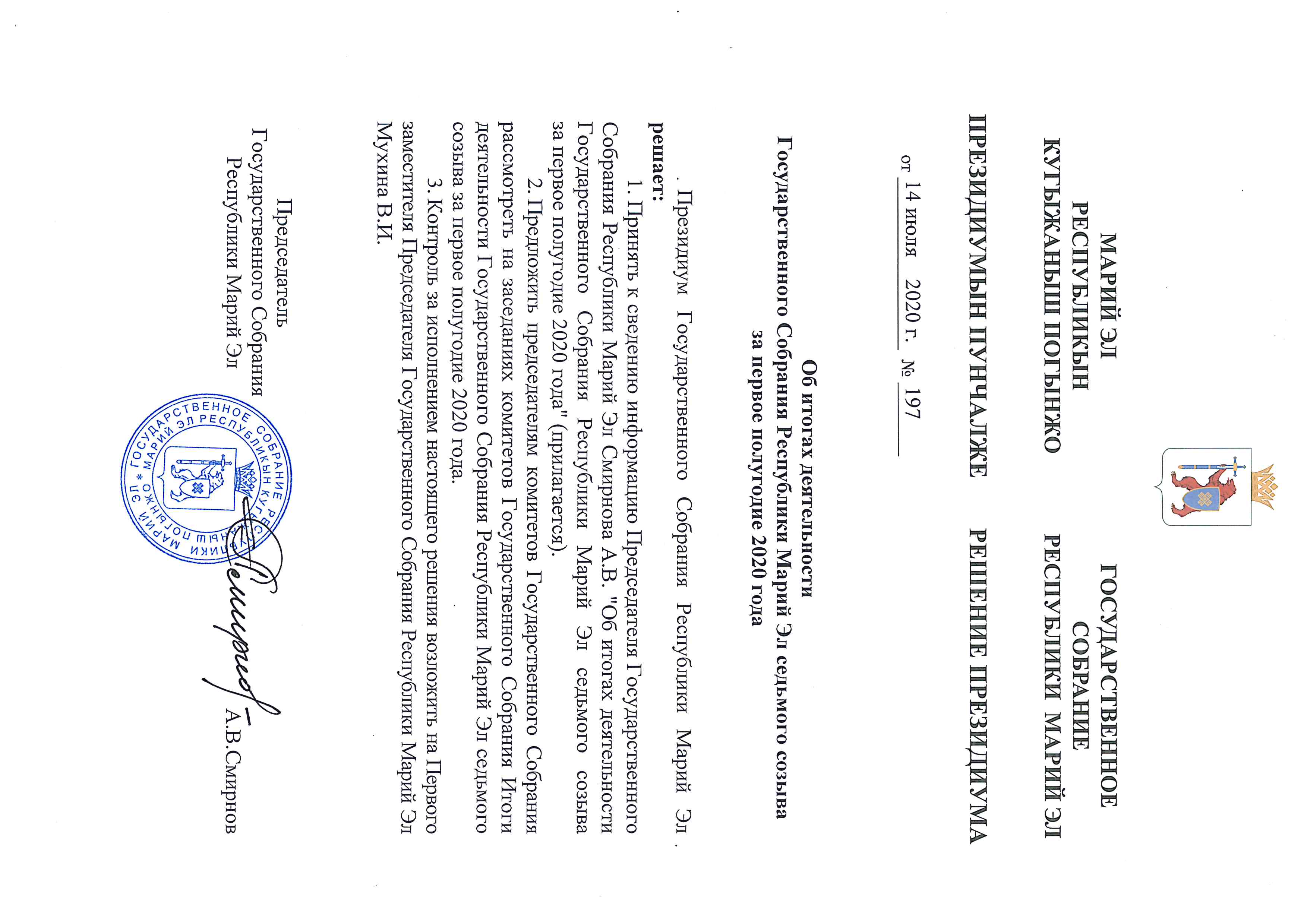 Основные показателидеятельности Государственного Собрания Республики Марий Элседьмого созыва за первое полугодие 2020 года и с начала созываСессии Государственного Собрания Республики Марий ЭлДеятельность ПрезидиумаГосударственного Собрания Республики Марий ЭлЗаседания комитетовГосударственного Собрания Республики Марий ЭлЗаседания рабочих групп,образованных в Государственном Собрании Республики Марий ЭлДни депутатаПарламентские слушанияВстречи Председателя
Государственного Собрания Республики Марий Эл
с руководителями фракций политических партий
в Государственном Собрании Республики Марий ЭлВстречи членов ПрезидиумаГосударственного Собрания Республики Марий ЭлМежпарламентское сотрудничествоГосударственного Собрания Республики Марий ЭлУчастие депутатов Государственного Собрания Республики Марий Элв парламентских слушаниях Федерального СобранияРоссийской Федерации, мероприятиях по обмену опытом работы, совещаниях, форумахВзаимодействие Государственного СобранияРеспублики Марий Эл с представительными органамимуниципальных образований Республики Марий ЭлВстречи членов Президиума Государственного Собрания Республики Марий Эл с избирателямиВстречи депутатов Государственного Собрания Республики Марий Эл с избирателямиРассмотрение обращений граждан, поступившихв Государственное Собрание Республики Марий ЭлОрганизационное управление АппаратаГосударственного СобранияРеспублики Марий ЭлСессионная деятельностьГосударственного Собрания Республики Марий Элседьмого созываЗа отчетный период состоялось 4 сессии Государственного Собрания Республики Марий Эл, на которых принято 12 законов Республики Марий Эл
и 33 постановления Государственного Собрания Республики Марий Эл.25 февраля состоялась седьмая сессия Государственного Собрания Республики Марий Эл седьмого созыва.В соответствии с утвержденной повесткой дня седьмой сессии Государственного Собрания Республики Марий Эл рассмотрено 20 вопросов.На сессии депутаты утвердили кандидатуру Рыбаковой Е.Н. для назначения на десятилетний срок полномочий на должность мирового судьи судебного участка № 32 Моркинского судебного района Республики Марий Эл.Законом Республики Марий Эл "О внесении изменений в Закон Республики Марий Эл "Об ограничении розничной продажи несовершеннолетним электронных систем доставки никотина, жидкостей для электронных систем доставки никотина на территории Республики Марий Эл", запрещается продажа детям любых видов никотинсодержащей продукции, в том числе снюсов и их аналогов.В связи с этим в Законе Республики Марий Эл "Об административных правонарушениях в Республике Марий Эл" установлена административная ответственность за нарушение запретов на розничную продажу несовершеннолетним никотинсодержащей продукции. Внесены изменения в Закон "О республиканском бюджете Республики Марий Эл на 2020 год и на плановый период 2021 и 2022 годов". На приведение республиканского законодательства Республики Марий Эл
в соответствии с федеральными законами направлены законы Республики
Марий Эл:- "О внесении изменения в статью 1.1 Закона Республики Марий Эл
"О регулировании отношений в области налогов и сборов в Республике
Марий Эл";- "О внесении изменений в Закон Республики Марий Эл "Об образовании в Республике Марий Эл".На совершенствование мер по противодействию коррупции направлен Закон Республики Марий Эл "О внесении изменений в некоторые законодательные акты Республики Марий Эл в области государственной гражданской
и муниципальной службы", которым внесены изменения в законы в области государственной гражданской и муниципальной службы: в соответствующих законодательных актах уточнены положения, касающиеся случаев сохранения (несохранения) денежного содержания гражданскому служащему на период
его отстранения от замещаемой должности по различным основаниям; внесены корректировки в порядок применения взысканий, предусмотренных
для муниципальных служащих за нарушение правил представления сведений
о доходах, расходах и об имуществе, за непринятие мер по урегулированию конфликта интересов и за совершение дисциплинарных проступков.Законом Республики Марий Эл "О наделении органов местного самоуправления в Республике Марий Эл государственными полномочиями
по подготовке и проведению Всероссийской переписи населения 2020 года" органы местного самоуправления наделены рядом государственных полномочий по подготовке и проведению Всероссийской переписи населения 2020 года.
В целях реализации мероприятий общероссийского значения на местные власти возложены обязанности по обеспечению помещениями, соответствующими установленным требованиям, для обучения и работы переписчиков, а также
для хранения переписных листов и иных документов; по предоставлению необходимых транспортных средств и средств связи. Финансовое обеспечение государственных полномочий будет осуществляться за счет субвенций
из бюджета Республики Марий Эл, источником образования которых будет субвенция из федерального бюджета.Постановлением Государственного Собрания Республики Марий Эл
"О внесении изменений в Регламент Государственного Собрания Республики Марий Эл" внесены изменения в Регламент Государственного Собрания Республики Марий Эл: документ дополнен главой, регламентирующей рассмотрение парламентом вопроса об обязательном публичном отчете Главы Республики Марий Эл о результатах независимой оценки качества условий оказания услуг организациями в сфере культуры, охраны здоровья, образования, социального обслуживания; скорректированы положения, касающиеся лиц, удостоенных звания Почетного Председателя Государственного Собрания.Постановлением Государственного Собрания Республики Марий Эл
"О внесении изменений в некоторые постановления Государственного Собрания Республики Марий Эл" уточнено официальное наименование Аграрного комитета Государственного Собрания – Комитет Государственного Собрания Республики Марий Эл по развитию агропромышленного комплекса, экологии
и природопользованию.Поддержан проект федерального закона № 892401-7 "О внесении изменений в статью 121 Федерального закона "О противодействии коррупции".Принято Постановление Государственного Собрания Республики Марий Эл "О Докладе Государственного Собрания Республики Марий Эл "О состоянии законодательства Республики Марий Эл в 2019 году".На сессии депутатам Государственного Собрания Республики Марий Эл представлены отчеты:- Отчет временно исполняющего обязанности министра внутренних дел
по Республике Марий Эл о деятельности подчиненных органов внутренних дел за 2019 год. Временно исполняющий обязанности министра внутренних дел
по Республике Марий Эл Коновалов А.С. доложил о предпринимаемых Министерством внутренних дел по Республике Марий Эл дел мерах, направленных на сохранение стабильной криминогенной обстановки в регионе, на пресечение и профилактику преступлений и правонарушений.- Отчет о деятельности Государственной счетной палаты Республики Марий Эл в 2019 году. Председатель Государственной счетной палаты Марий Эл Каргальский С.Ф. доложил об основных итогах работы аудиторов и результатах проверок, проведенных в рамках полномочий контрольного органа, обозначил первоочередные задачи Государственной счетной палаты Республики Марий Эл на 2020 год.- Доклад "О деятельности Государственного Собрания Республики Марий Эл седьмого созыва за октябрь-декабрь 2019 года". Председатель Государственного Собрания Смирнов А.В. подвел итоги деятельности законодательного органа
за октябрь-декабрь 2019 года и определил приоритетные направления деятельности на предстоящий период.12 марта состоялась восьмая сессия Государственного Собрания Республики Марий Эл седьмого созыва.В соответствии с утвержденной повесткой дня восьмой сессии Государственного Собрания Республики Марий Эл рассмотрен и одобрен Закон Российской Федерации о поправке к Конституции Российской Федерации
"О совершенствовании регулирования отдельных вопросов организации
и функционирования публичной власти".9 апреля состоялась девятая сессия Государственного Собрания Республики Марий Эл седьмого созыва.В соответствии с утвержденной повесткой дня десятой сессии Государственного Собрания Республики Марий Эл приняты изменения в Закон Республики Марий Эл "Об установлении дополнительных ограничений розничной продажи алкогольной продукции на территории Республики Марий Эл".Документ, внесенный в порядке законодательной инициативы Комитетом Государственного Собрания по законодательству, разработан в рамках мероприятий по борьбе с коронавирусом и должен помочь в обеспечении общественной безопасности на территории Республики Марий Эл.9 июня состоялась десятая сессия Государственного Собрания Республики Марий Эл седьмого созыва.В соответствии с утвержденной повесткой дня десятой сессии Государственного Собрания Республики Марий Эл рассмотрено 3 вопроса.Внесены изменения в Закон "О республиканском бюджете Республики Марий Эл на 2020 год и на плановый период 2021 и 2022 годов". Законом "О внесении изменений в некоторые законодательные акты Республики Марий Эл" внесены изменения в законы Республики Марий Эл:- "О защите прав граждан, чьи денежные средства привлечены
для строительства многоквартирных домов на территории Республики
Марий Эл и чьи права нарушены", затрагивающий вопросы защиты прав "обманутых дольщиков", принят в целях приведения республиканского законодательства в соответствие с федеральным;- "О регулировании земельных отношений в Республике Марий Эл", направленный на уточнение одного из критериев, которому должен соответствовать инвестиционный проект, для реализации которого договор аренды земельного участка, находящегося в государственной или муниципальной собственности, заключается без проведения торгов.Внесены изменения в Закон Республики Марий Эл О внесении изменений в Закон Республики Марий Эл "О бюджете территориального фонда обязательного медицинского страхования Республики Марий Эл на 2020 год
и на плановый период 2021 и 2022 годов".В работе сессий принимали участие: Глава Республики Марий Эл Евстифеев А.А., главный федеральный инспектор по Республике Марий Эл, члены Совета Федерации Федерального Собрания Российской Федерации, депутаты Государственной Думы Федерального Собрания Российской Федерации, министры, должностные лица Администрации Главы Республики Марий Эл, руководители и представители органов исполнительной власти, территориальных органов федеральных органов государственной власти, Центральной избирательной комиссии, Государственной счетной палаты, председатели Конституционного и Верховного судов, уполномоченные по правам человека и по защите прав предпринимателей в Республике Марий Эл, главы муниципальных образований – председатели Собраний депутатов, председатели организаций профсоюзов Республики Марий Эл, члены Общественной палаты Республики Марий Эл, члены Молодежного парламента Республики Марий Эл, представители средств массовой информации.Информация о подготовке и проведении сессии Государственного Собрания размещалась на официальном сайте Государственного Собрания Республики Марий Эл в информационно – телекоммуникационной сети "Интернет" и освещалась республиканскими средствами массовой информации.Раздел "Сессионная деятельность Государственного Собрания Республики Марий Эл седьмого созыва" программ деятельности Государственного Собрания седьмого созыва на I и II кварталы 2020 года выполнены в полном объеме.Организационное управление Аппарата Государственного СобранияРеспублики Марий ЭлСведения о состоянии
законодательства Республики Марий ЭлПравовое управление Аппарата Государственного СобранияРеспублики Марий ЭлРеализация Программы законопроектной работыГосударственного Собрания Республики Марий ЭлПрограммой законопроектной работы Государственного Собрания Республики Марий Эл на 2020 год, утвержденной Постановлением Государственного Собрания Республики Марий Эл от 26 декабря 2019 года
№ 88-П, в первом полугодии 2020 года предусмотрена разработка пяти республиканских законов, а также принятие законодательных актов Республики Марий Эл, направленных на:- внесение изменений в законодательные акты Республики Марий Эл в связи с реализацией на федеральном уровне законодательных инициатив, вытекающих из ежегодного послания Президента Российской Федерации Федеральному Собранию Российской Федерации законодательством (пункт 1 Программы законопроектной работы); - приведение республиканского законодательства в соответствие
с федеральным законодательством (пункт 18 Программы законопроектной работы).На рассмотрение 11 сессии Государственного Собрания Республики Марий Эл Правительством Республики Марий Эл, запланированной на 30 июля 2020 года, внесено 2 законопроекта из пяти, предусмотренных Программой
на первое полугодие 2020 года, также прокуратурой Республики Марий Эл внесен 1 законопроект, внесение которого предусмотрено Программой в течение 2020 года.Всего в отчетном периоде Государственным Собранием Республики Марий Эл принято 12 законов Республики Марий Эл, из которых 5 законов направлено на приведение республиканского законодательства в соответствие
с федеральным законодательством.Среди принятых законов – 1 новый закон. Внесены изменения
в 11 республиканских законов.Принятыми законами урегулированы вопросы в сфере организации государственной власти и местного самоуправления, административного, бюджетного и налогового законодательства, законодательства в области экономической политики, предпринимательства и жилищно-коммунального хозяйства, а также в социальной сфере.В рамках реализации пункта 18 Программы законопроектной работы Государственного Собрания Республики Марий Эл на 2020 год, Президиумом Государственного Собрания Республики Марий Эл утверждены 3 программы приведения республиканских законов в соответствие с федеральными законами, согласованные с министром Республики Марий Эл – полномочным представителем Главы Республики Марий Эл. Указанными программами предусмотрена реализация 14 новых федеральных законов, требующих внесения изменений в 15 республиканских законов. Реализация программ будет осуществлена во втором полугодии 2020 года.Количественные показатели 
принятых законов по отраслям правового регулированияПредоставленное Конституцией Республики Марий Эл право законодательной инициативы в первом полугодии 2020 года реализовали:Глава Республики Марий Эл – по 6 законопроектам (50 %),Правительство Республики Марий Эл – по 5 законопроектам (42 %),комитеты Государственного Собрания Республики Марий Эл –
по 1 законопроекту (8 %).По инициативе Главы Республики Марий Эл в целях совершенствования республиканского законодательства, а также с целью приведения республиканских законов в соответствие с федеральным законодательством внесены изменения
в ряд республиканских законов, регулирующих вопросы организации государственной власти, бюджетного и административного законодательства, законодательства
в области экономической политики, предпринимательства и жилищно-коммунального хозяйства.Так по инициативе Главы Республики Марий Эл приняты законы Республики Марий Эл:1) от 2 марта 2020 года № 1-З "О внесении изменений в Закон Республики Марий Эл "Об ограничении розничной продажи несовершеннолетним электронных систем доставки никотина, жидкостей для электронных систем доставки никотина на территории Республики Марий Эл";2) от 2 марта 2020 года № 2-З "О внесении изменений в Закон Республики Марий Эл "Об административных правонарушениях в Республике Марий Эл";3) от 2 марта 2020 года № 3-З "О внесении изменений в некоторые законодательные акты Республики Марий Эл в области государственной гражданской и муниципальной службы":- О регулировании отношений в области государственной гражданской службы Республики Марий Эл;- О реализации полномочий Республики Марий Эл в области муниципальной службы;4) дважды вносились изменения в Закон Республики Марий Эл 
"О республиканском бюджете Республики Марий Эл на 2020 год и на плановый период 2021 и 2022 годов":- от 2 марта 2020 года № 4-З;- от 15 июня 2020 года № 10-З;5) от 15 июня 2020 года № 11-З "О внесении изменений в некоторые законодательные акты Республики Марий Эл":- О защите прав граждан, чьи денежные средства привлечены 
для строительства многоквартирных домов на территории Республики Марий Эл и чьи права нарушены, и о внесении изменений в Закон Республики Марий Эл
"О регулировании земельных отношений в республике Марий Эл";- О регулировании земельных отношений в Республике Марий Эл.По инициативе Правительства Республики Марий Эл в рамках реализации пункта 18 Программы законопроектной работы на 2020 год приняты Законы Республики Марий Эл:1) от 2 марта 2020 года № 5-З "О внесении изменения в статью 1.1 Закона Республики Марий Эл "О регулировании отношений в области налогов и сборов в Республике Марий Эл";2) от 2 марта 2020 года № 7-З "О внесении изменений в Закон Республики Марий Эл "Об образовании в Республике Марий Эл";3) от 2 марта 2020 года № 8-З "О внесении изменений в отдельные законодательные акты Республики Марий Эл в области имущественных 
и земельных отношений":- О приватизации государственного имущества Республики Марий Эл;- О регулировании земельных отношений в Республике Марий Эл;По инициативе Правительства Республики Марий Эл Государственным Собранием Республики Марий Эл принят новый Закон Республики Марий Эл
от 2 марта 2020 года № 6-З "О наделении органов местного самоуправления
в Республике Марий Эл государственными полномочиями по подготовке
и проведению Всероссийской переписи населения 2020 года" и внесены изменения
в Закон Республики Марий Эл "О бюджете территориального фонда обязательного медицинского страхования Республики Марий Эл на 2020 год
и на плановый период 2021 и 2022 годов" (Закон Республики Марий Эл
от 15 июня 2020 года № 12-З).Комитетом Государственного Собрания Республики Марий Эл
по законодательству в порядке законодательной инициативы подготовлен
и внесен на рассмотрение Государственного Собрания Республики Марий Эл проект закона Республики Марий Эл "О внесении изменений в Закон Республики Марий Эл "Об установлении дополнительных ограничений розничной продажи алкогольной продукции на территории Республики Марий Эл", разработанный
в целях предупреждения распространения новой коронавирусной инфекции (2019-nCOV), обеспечения общественной безопасности на территории Республики Марий Эл с учетом введения Указом Главы Республики Марий Эл от 17 марта 2020 года № 39 режима повышенной готовности на территории Республики Марий Эл. Принятым Законом Республики Марий Эл от 9 апреля 2020 года № 9-З на период действия в Республике Марий Эл режима повышенной готовности установлено ограничение на розничную продажу алкогольной продукции
на территории Республики Марий Эл с 18.00 часов до 14.00 часов по местному времени.Законы Республики Марий Эл, принятые Государственным Собранием Республики Марий Эл Правовое управление Аппарата Государственного СобранияРеспублики Марий ЭлСведения о количестве принятых законов Республики Марий Элпо отраслям правового регулирования Правовое управление Аппарата Государственного СобранияРеспублики Марий ЭлРезультаты рассмотрения проектов федеральных законов и поправок к ним, законодательных инициатив и обращений законодательных (представительных) органов государственной власти субъектов Российской Федерацииза период деятельности Государственного Собрания Республики Марий Эл седьмого созыва в 2020 годуПравовое управление АппаратаГосударственного СобранияРеспублики Марий ЭлРеестр проектов федеральных законов, законодательных инициатив и обращений, поддержанных Государственным Собранием Республики Марий Эл, и результаты рассмотрения проектов федеральных законов Государственной Думой Федерального Собрания Российской Федерации 1. Проекты федеральных законов2. Обращения3. Законодательные инициативы законодательных (представительных) органов субъектов Российской ФедерацииПравовое управление Аппарата Государственного СобранияРеспублики Марий ЭлИтоги деятельности 
Комитета Государственного Собрания Республики Марий Эл 
по законодательствуВ процессе ведения законопроектной работы, предварительного рассмотрения и подготовки вопросов, относящихся к ведению Государственного Собрания Республики Марий Эл, а также осуществления контрольных полномочий
в отчетном периоде Комитетом проведено 14 заседаний, в ходе которых рассмотрено 105 вопросов.Комитетом по законодательству в целях предупреждения распространения новой коронавирусной инфекции и обеспечения общественной безопасности внесена на рассмотрение Государственного Собрания Республики Марий Эл законодательная инициатива, по результатам рассмотрения которой принят Закон Республики Марий Эл от 9 апреля 2020 года № 9-З "О внесении изменений в Закон Республики Марий Эл "Об установлении дополнительных ограничений розничной продажи алкогольной продукции на территории Республики Марий Эл". Указанным Законом на период введенного в Республике Марий Эл режима повышенной готовности ограничена розничная продажа алкогольной продукции на территории Республики Марий Эл с 18.00 часов до 14.00 часов по местному времени, за исключением розничной продажи алкогольной продукции при оказании услуг общественного питания, а также за исключением случаев, установленных абзацем первым пункта 9 статьи 16 Федерального закона от 22 ноября 1995 года № 171-ФЗ "О государственном регулировании производства и оборота этилового спирта, алкогольной и спиртосодержащей продукции и об ограничении потребления (распития) алкогольной продукции".Действие статьи 1 Закона Республики Марий Эл "Об установлении дополнительных ограничений розничной продажи алкогольной продукции 
на территории Республики Марий Эл" приостановлено.Помимо законодательной деятельности Комитет по законодательству
в качестве головного принимал участие в оценке, подготовке к рассмотрению Государственным Собранием и доработке 3 проектов законов Республики Марий Эл. В ходе рассмотрения законопроектов Комитетом рекомендовано к отклонению Государственным Собранием Республики Марий Эл 2 поправки к проекту закона Республики Марий Эл "О внесении изменений в Закон Республики Марий Эл "Об установлении дополнительных ограничений розничной продажи алкогольной продукции на территории Республики Марий Эл", поступивших от депутатов Государственного Собрания Республики Марий Эл.Комитетом по законодательству в качестве головного комитета рассмотрено 11 проектов постановлений Государственного Собрания Республики Марий Эл, из них 4 проекта постановлений Государственного Собрания Республики Марий Эл внесены комитетом:"О Докладе Государственного Собрания Республики Марий Эл "О состоянии законодательства Республики Марий Эл в 2019 году";"Об отчете министра внутренних дел по Республике Марий Эл
о деятельности подчиненных органов внутренних дел за 2019 год";"О рассмотрении Закона Российской Федерации о поправке к Конституции Российской Федерации "О совершенствовании регулирования отдельных вопросов организации и функционирования публичной власти";"Об отзыве на проект федерального закона № 892401-7 "О внесении изменений в статью 121 Федерального закона "О противодействии коррупции".В пределах предоставленных полномочий Комитет по законодательству подготовил соответствующее заключение и обеспечил рассмотрение Государственным Собранием постановления Государственного Собрания Республики Марий Эл "О назначении мирового судьи судебного участка № 32 Моркинского судебного района Республики Марий Эл".По результатам рассмотрения законопроектов Государственным Собранием Республики Марий Эл приняты следующие республиканские законы.В сфере законодательства о защите прав несовершеннолетних, обеспечения законности и правопорядка принят Закон Республики Марий Эл от 2 марта 2020 года № 1-З "О внесении изменений в Закон Республики Марий Эл "Об ограничении розничной продажи несовершеннолетним электронных систем доставки никотина, жидкостей для электронных систем доставки никотина на территории Республики Марий Эл", которым установлено понятие никотинсодержащей продукции, а также запрет ее розничной продажи несовершеннолетним.В сфере административного законодательства приняты меры по реализации вышеуказанного запрета. Законом Республики Марий Эл от 2 марта 2020 года № 2-З "О внесении изменений в Закон Республики Марий Эл "Об административных правонарушениях в Республике Марий Эл" установлена административная ответственность за нарушение ограничений розничной продажи несовершеннолетним электронных систем доставки никотина, жидкостей для электронных систем доставки никотина, иной никотинсодержащей продукции на территории Республики Марий Эл, а также установлен перечень должностных лиц, уполномоченных составлять протоколы об указанных административных правонарушениях.В рамках совершенствования республиканского законодательства в области государственной гражданской и муниципальной службы принят Закон Республики Марий Эл от 2 марта 2020 года № 3-З "О внесении изменений
в некоторые законодательные акты Республики Марий Эл в области государственной гражданской и муниципальной службы".Уточнены положения Закона Республики Марий Эл от 5 октября 2004 года № 38-З "О регулировании отношений в области государственной гражданской службы Республики Марий Эл", регламентирующие случаи сохранения
(не сохранения) денежного содержания гражданскому служащему в период отстранения от замещаемой должности гражданской службы, а также установленный Законом Республики Марий Эл от  31 мая 2007 года № 25-З
"О реализации полномочий Республики Марий Эл в области муниципальной службы" порядок применения взысканий, предусмотренных статьями 14.1, 15 и 27 Федерального закона "О муниципальной службе в Российской Федерации".Необходимость внесения указанных изменений вызвана принятием федеральных законов от 2 декабря 2019 года № 418-ФЗ "О внесении изменений в статью 32 Федерального закона "О государственной гражданской службе Российской Федерации" и от 16 декабря 2019 года № 432-ФЗ "О внесении изменений в отдельные законодательные акты Российской Федерации в целях совершенствования законодательства Российской Федерации о противодействии коррупции".В сфере конституционного законодательства Комитет по законодательству участвовал в подготовке к рассмотрению Государственным Собранием Республики Марий Эл Закона Российской Федерации о поправке к Конституции Российской Федерации "О совершенствовании регулирования отдельных вопросов организации и функционирования публичной власти", направленного Советом Федерации Федерального Собрания Российской Федерации для обязательного рассмотрения законодательным (представительным) органам государственной власти субъектов Российской Федерации в соответствии со статьей 8 Федерального закона
от 4 марта 1998 года № 33-ФЗ "О порядке принятия и вступления в силу поправок к Конституции Российской Федерации".Комитет по законодательству внес на рассмотрение Государственного Собрания Республики Марий Эл проект постановления "О рассмотрении Закона Российской Федерации о поправке к Конституции Российской Федерации
"О совершенствовании регулирования отдельных вопросов организации
и функционирования публичной власти", направил его на рассмотрение комитетов Государственного Собрания, а также подготовил заключение и рекомендовал Государственному Собранию одобрить Закон Российской Федерации о поправке к Конституции Российской Федерации "О совершенствовании регулирования отдельных вопросов организации и функционирования публичной власти".Заслуживает позитивной оценки деятельность по совершенствованию республиканского законодательства в сфере обеспечения безопасности
и правопорядка при проведении собраний, митингов, шествий и демонстраций. Члены Комитета по законодательству участвовали в составе рабочей группы
по подготовке проекта закона, касающегося порядка проведения публичных мероприятий на территории Республики Марий Эл.Рабочая группа создана в Государственном Собрании Республики Марий Эл распоряжением Председателя от 20 января 2020 года № 4-р в соответствии
с решением Комитета Государственного Собрания Республики Марий Эл
по законодательству от 5 декабря 2019 года № 01-14 "О проекте закона Республики Марий Эл "О внесении изменений в статью 5.1 Закона Республики Марий Эл "О регулировании отдельных вопросов, связанных с проведением публичных мероприятий на территории Республики Марий Эл", внесенном депутатами Государственного Собрания Республики Марий Эл, членами фракции ЛДПР Мирбадалевым А.А., Замиховским А.М. и Потехиным В.В., и в связи
с принятием Постановления Конституционного Суда Российской Федерации
от 1 ноября 2019 года № 33-П "По делу о проверке конституционности пунктов 1 и 6 статьи 5 Закона Республики Коми "О некоторых вопросах проведения публичных мероприятий в Республике Коми" в связи с жалобами граждан
М.С. Седовой и В.П. Терешонковой".В ходе двух заседаний рабочей группы, состоявшихся 30 января и 3 марта 2020 года, отмечено, что действующие нормы и предлагаемый вариант их изменения не противоречат федеральному законодательству, корректировка допустима,
но необходимо обоснование для исключения каждой из предлагаемых позиций из перечня мест, в которых запрещается проведение собраний, митингов, шествий, демонстраций. По результатам заседаний принято решение изучить практику реализации действующего закона в муниципальных образованиях республики и опыт законотворческой деятельности в данной сфере в других субъектах России. Свой варианта законопроекта по вопросу проведения публичных мероприятий подготовлен депутатом Государственного Собрания Республики Марий Эл Царегородцевым С.Н., включенным в состав рабочей группы для выработки единой позиции относительно изменений в Закон Республики Марий Эл
"О регулировании отдельных вопросов, связанных с проведением публичных мероприятий на территории Республики Марий Эл".В сфере государственного устройства предприняты шаги
по совершенствованию законодательного обеспечения деятельности уполномоченного по правам человека в Республике Марий Эл. В связи с принятием Федерального закона от 18 марта 2020 года № 48-ФЗ "Об уполномоченных по правам человека в субъектах Российской Федерации"
и в целях работы над законопроектами "О внесении изменений в статью 2 Закона Республики Марий Эл "Об Уполномоченном по правам человека в Республике Марий Эл" и Эл "О внесении изменения в Закон Республики Марий Эл
"Об Уполномоченном по правам человека в Республике Марий Эл", внесенными депутатами Государственного Собрания Республики Марий Эл, членами фракции ЛДПР Мирбадалевым А.А. и Замиховским А.М. и депутатом Государственного Собрания Республики Марий Эл, членом фракции "Справедливая Россия" Заболотских А.В. соответственно распоряжением Председателя Государственного Собрания Республики Марий Эл от 24 марта 2020 года № 29-р создана рабочая группа, в которую вошли члены Комитета по законодательству.Важным направлением работы Комитета является контрольная деятельность. Вопросы оказания гражданам бесплатной юридической помощи в рамках Закона Республики Марий Эл от 4 декабря 2003 года № 47-З "Об оказании гражданам юридической помощи бесплатно" стали предметом обсуждения на выездном заседании Комитета по законодательству, которое состоялось 17 марта 2020 года с участием представителей Министерства внутренней политики, развития местного самоуправления и юстиции Республики Марий Эл, Управления Министерства юстиции Российской Федерации по Республике Марий Эл
и Адвокатской палаты Республики Марий Эл.Участниками заседания отмечено, что в Республике Марий Эл эффективно действует государственная система бесплатной юридической помощи. Органами исполнительной власти Республики Марий Эл, адвокатами Адвокатской палаты Республики Марий Эл проводится большая работа по оказанию гражданам юридической помощи бесплатно.С 2011 года в Республике Марий Эл обеспечивается реализация программ "Правовое просвещение граждан в Республике Марий Эл", утверждаемых Правительством Республика Марий Эл каждые три года.По итогам заседания Комитетом по законодательству подготовлены предложения Правительству Республики Марий Эл о принятии дополнительных мер, направленных на информирование населения о порядке получения бесплатной юридической помощи; увеличении размера оплаты труда адвоката за один день участия в суде первой инстанции; установлении оплаты проезда адвокатов
по вопросам оказания бесплатной юридической помощи в другие районы (города) Республики Марий Эл; установлении для инвалидов I, II групп права на получение бесплатной юридической помощи по всем вопросам, за исключением вопросов, связанных с предпринимательской деятельностью.В соответствии с рекомендациями, выработанными в ходе заседания:Адвокатской палатой Республики Марий Эл представлены расчеты по вопросу увеличения бюджетных ассигнований на финансирование расходов по оплате труда адвокатов, являющихся участниками государственной системы бесплатной юридической помощи;Комитетом по законодательству изучена практика субъектов Российской Федерации в части определения порядка принятия решений об оказании
в экстренных случаях бесплатной юридической помощи гражданам, оказавшимся в трудной жизненной ситуации и ведется работа по подготовке проекта закона Республики Марий Эл "О внесении изменений в Закон Республики Марий Эл
от 4 декабря 2003 года № 47-З "Об оказании гражданам юридической помощи бесплатно".Контроль за реализацией Закона Республики Марий Эл от 4 декабря 2003 года № 47-З "Об оказании гражданам юридической помощи бесплатно" продолжен.На контроле Комитета по законодательству находится реализация пяти программ приведения республиканских законов в соответствие с федеральными законами:Программа приведения республиканского законодательства в соответствие
с федеральными законами, принятыми в августе-мае 2019 года, утвержденная решением Президиума от 27 августа 2019 года № 1680;Программа приведения республиканского законодательства в соответствие с федеральными законами, принятыми в ноябре-декабре 2019 года, утвержденная решением Президиума от 24 декабря 2019 года № 83;Программа приведения республиканского законодательства в соответствие
с федеральными законами, принятыми в декабре 2019 года, утвержденная решением Президиума от 11 февраля 2020 года № 115;Программа приведения республиканского законодательства в соответствие
с федеральными законами, принятыми в феврале-апреле 2020 года, утвержденная решением Президиума от 26 мая 2020 года № 166;Программа приведения республиканского законодательства в соответствие с федеральными законами, принятыми в апреле-мае 2020 года, утвержденная решением Президиума от 2 июня 2020 года № 181.В первом полугодии 2020 года Комитетом по законодательству на основе анализа действующего законодательства подготовлено рассмотрение Государственным Собранием Республики Марий Эл Доклада "О состоянии законодательства Республики Марий Эл в 2019 году". Доклад размещен на официальном Интернет-сайте Государственного Собрания Республики Марий Эл.На контроле Комитета по законодательству находится 5 программ взаимодействия Государственного Собрания Республики Марий Эл:с Управлением Министерства юстиции Российской Федерации по Республике Марий Эл;со Следственным управлением Следственного комитета Российской Федерации по Республике Марий Эл;с Министерством внутренних дел по Республике Марий Эл;с прокуратурой Республики Марий Эл;с Общественной палатой Республики Марий Эл.Во исполнение утвержденной Программы взаимодействия Министерство внутренних дел по Республике Марий Эл ежеквартально направляет
в Государственное Собрание Республики Марий Эл сборник "О состоянии преступности и правопорядка в Республике Марий Эл".Информация о состояние преступности и правопорядка в Республике Марий Эл по итогам первого квартала 2020 года рассмотрена на заседании Комитета Государственного Собрания Республики Марий Эл по законодательству 4 июня 2020 года.Комитетом рассмотрено 105 проектов федеральных законов, законодательных инициатив и обращений законодательных (представительных) органов государственной власти субъектов Российской Федерации.22 января 2020 года Комитетом по законодательству рассмотрен и одобрен проект закона Российской Федерации о поправке к Конституции Российской Федерации № 885214-7 "О совершенствовании регулирования отдельных вопросов организации публичной власти", внесенный Президентом Российской Федерации. По предложению Комитета по законодательству принято решение Президиума Государственного Собрания Республики Марий Эл от 22 января
№ 98 "Об отзыве на проект закона Российской Федерации о поправке
к Конституции Российской Федерации № 885214-7 "О совершенствовании регулирования отдельных вопросов организации публичной власти", направленное в Комитет Государственной Думы Федерального Собрания Российской Федерации по государственному строительству и законодательству.20 февраля 2020 года Комитетом по законодательству рассмотрен 
и поддержан проект федерального закона № 892401-7 "О внесении изменений
в статью 121 Федерального закона "О противодействии коррупции" (в части регулирования порядка участия лиц, замещающих государственные должности субъектов Российской Федерации, в управлении коммерческими и некоммерческими организациями), внесенный депутатами Государственной Думы А.К.Исаевым, В.И.Пискаревым По предложению Комитета по законодательству принято Постановление Государственного Собрания Республики Марий Эл от 27 февраля 2020 года № 109-П об отзыве на указанный проект федерального закона, направленное в Комитет Государственной Думы Федерального Собрания Российской по безопасности противодействию коррупции.Деятельность Комитета на протяжении отчетного периода освещалась 
на страницах официального Интернет – сайта Государственного Собрания Республики Марий Эл.Итоги деятельности 
Комитета Государственного Собрания Республики Марий Эл
по бюджетуРабота Комитета за истекший период строилась в соответствии
с Программой деятельности Государственного Собрания Республики Марий Эл и планом работы Комитета по бюджету на 2020 год. В отчетном периоде Комитетом проведено 13 заседаний, на которых рассмотрено 73 вопроса,
в том числе в рамках подготовки 4 сессий Государственного Собрания Республики Марий Эл, по рассмотрению проектов федеральных законов, контрольных вопросов, иных вопросов ведения Комитета.Основным направлением работы Комитета в первом полугодии 2020 года была законодательная деятельность. Комитет в качестве головного принимал участие в оценке, подготовке к рассмотрению Государственным Собранием
и доработке 3 проектов законов Республики Марий Эл. По одному законопроекту дано заключение по внесенным поправкам и подготовлена соответствующая таблица поправок, рекомендуемых головным комитетом к принятию Государственным Собранием Республики Марий Эл. По результатам рассмотрения Государственным Собранием Республики Марий Эл в отчетном периоде приняты:1) Закон Республики Марий Эл от 2 марта 2020 года № 4-З "О внесении изменений в Закон Республики Марий Эл "О республиканском бюджете Республики Марий Эл на 2020 год и на плановый период 2021 и 2022 годов".Законом внесены изменения в основные характеристики республиканского бюджета на 2020 год в части увеличения:- общей суммы доходов республиканского бюджета Республики Марий Эл на 680,0 млн рублей, в том числе за счет налоговых поступлений, а также безвозмездных поступлений из федерального бюджета на финансовое обеспечение дорожной деятельности в рамках реализации национального проекта "Безопасные и качественные автомобильные дороги" на основании распоряжения Правительства Российской Федерации от 21 декабря 2019 года № 3136-р;- расходов на 1530,0 млн рублей за счет увеличения налоговых доходов, безвозмездных поступлений из федерального бюджета, использования остатков средств на счетах бюджета, образовавшихся на 1 января 2020 года, а также перемещения ассигнований по отдельным разделам и подразделам расходной части республиканского бюджета.Дефицит республиканского бюджета Республики Марий Эл на 2020 год утвержден в сумме 850 014,9 тыс. рублей.Доходы и расходы республиканского бюджета Республики Марий Эл
на 2021 год увеличены за счет акцизов на нефтепродукты на 190,6 млн рублей.На 2022 год доходы и расходы республиканского бюджета увеличены
за счет акцизов на нефтепродукты на 245,2 млн рублей.Профицит республиканского бюджета Республики Марий Эл на 2021, 2022 годы не изменён.Также, Закон Республики Марий Эл "О республиканском бюджете Республики Марий Эл на 2020 год и на плановый период 2021 и 2022 годов" дополнен новой статьей 11.1, которой предусмотрена с 1 февраля 2020 года индексация денежных выплат, установленных отдельным категориям граждан, в размере 1,03.Кроме того, за счет уменьшения бюджетных ассигнований по подразделу 0113 "Другие общегосударственные вопросы" на 2020 год увеличен объем финансирования дотаций на поддержку мер по обеспечению сбалансированности бюджетов городских округов муниципальных районов в Республике Марий Эл, расходов по оснащению оборудованием пищеблоков государственных общеобразовательных организаций Республики Марий Эл и на исполнение отдельных публичных нормативных обязательств.2) Закон Республики Марий Эл от 2 марта 2020 года № 5-З "О внесении изменения в статью 1.1 Закона Республики Марий Эл «О регулировании отношений в области налогов и сборов в Республике Марий Эл», который принят в целях реализации Федерального закона от 28 ноября 2019 года № 379-ФЗ
"О внесении изменений в статьи 333.33 и 378.2 части второй Налогового кодекса Российской Федерации", предусматривающего уточнение особенностей определения налоговой базы по налогу на имущество организаций в отношении отдельных объектов недвижимого имущества.Законом внесены изменения в статью 1.1 Закона Республики Марий Эл
"О регулировании отношений в области налогов и сборов в Республике Марий Эл", устанавливающую особенности определения налоговой базы по налогу
на имущество организаций в отношении отдельных объектов недвижимого имущества в части конкретизации перечня имущества организаций, облагаемого налогом, исходя из кадастровой стоимости. К таким видам недвижимого имущества, относятся жилые помещения, гаражи, машино-места, объекты незавершенного строительства, а также жилые строения, садовые дома, хозяйственные строения или сооружения, расположенные на земельных участках, предоставленных для ведения личного подсобного хозяйства, огородничества, садоводства или индивидуального жилищного строительства.3) Закон Республики Марий Эл от 15 июня 2020 года № 10-З "О внесении изменения в статью 9 Закона Республики Марий Эл "О республиканском бюджете Республики Марий Эл на 2020 год и на плановый период 2021 и 2022 годов", который принят в целях реализации мер по лечению и профилактике новой коронавирусной инфекции (COVID-19) и в связи с принятием постановления Правительства Российской Федерации от 30 апреля 2020 года № 630 "О внесении изменения в постановление Правительства Российской Федерации от 24 декабря 
2019 года № 1803 и о приостановлении действия отдельных положений некоторых актов Правительства Российской Федерации".Статья 9 Закона Республики Марий Эл "О республиканском бюджете Республики Марий Эл на 2020 год и на плановый период 2021 и 2022 годов" дополнена случаями, при котором главные распорядители средств республиканского бюджета Республики Марий Эл как получатели средств республиканского бюджета Республики Марий Эл и подведомственные им получатели средств республиканского бюджета Республики Марий Эл вправе предусмотреть авансовые платежи:в размере до 100 процентов суммы договора (контракта) на поставку товаров (работ, услуг), необходимых для оказания медицинской помощи 
в неотложной или экстренной форме либо вследствие аварии, обстоятельств непреодолимой силы;в размере до 50 процентов по договорам (контрактам) о выполнении работ по строительству, реконструкции и капитальному ремонту объектов государственной собственности Республики Марий Эл, по договорам (контрактам) на финансовое обеспечение дорожной деятельности.В соответствии с Законом Республики Марий Эл от 1 августа 2013 года
№ 25-З "О порядке проведения публичных слушаний по проекту республиканского бюджета Республики Марий Эл и годовому отчету об исполнении республиканского бюджета Республики Марий Эл" по предложению Комитета по бюджету Президиумом Государственного Собрания Республики Марий Эл принято решение о проведении со 2 июня по 9 июня текущего года публичных слушаний в заочной форме по отчету об исполнении республиканского бюджета Республики Марий Эл за 2019 год.Комитетом были разработаны мероприятия по организации работы
по проведению публичных слушаний в заочной форме по отчету об исполнении республиканского бюджета Республики Марий Эл за 2019 год с последующим утверждением Президиумом Государственного Собрания Республики Марий Эл.По результатам проведенных публичных слушаний Комитетом по бюджету подготовлено и направлено Главе Республики Марий Эл письмо, содержащее сведения о том, что по отчету об исполнении республиканского бюджета Республики Марий Эл за 2019 год вопросов, замечаний и предложений
в Государственное Собрание Республики Марий Эл не поступило. В рамках предоставленных полномочий Комитетом в качестве головного обеспечено рассмотрение отчетов Государственной счетной палаты Республики Марий Эл о работе в четвертом квартале 2019 года и первом квартале 2020 года. Комитетом сделан вывод о том, что деятельность Государственной счетной палаты Республики Марий Эл в отчетных периодах была направлена на организацию и осуществление системы контроля за результативным и целевым использованием бюджетных средств, а также на формирование и исполнение республиканского бюджета Республики Марий Эл, бюджета территориального фонда обязательного медицинского страхования Республики Марий Эл, бюджетов муниципальных образований и осуществление бюджетных расходов на основе программно-целевых методов.Комитетом рассмотрено 20 проектов федеральных законов, законодательных инициатив и обращений законодательных (представительных) органов государственной власти субъектов Российской Федерации.Все члены Комитета принимали активное участие в его работе, встречались
с избирателями, вели прием в своих округах, информировали о своей работе
в средствах массовой информации.Деятельность Комитета на протяжении отчетного периода широко освещалась на страницах официального Интернет – сайта Государственного Собрания Республики Марий Эл.Итоги деятельностиКомитета Государственного Собрания Республики Марий Эл 
по здравоохранению, культуре и спортуРабота Комитета по здравоохранению, культуре и спорту за истекший период строилась в соответствии с Программой деятельности Государственного Собрания Республики Марий Эл и планом работы Комитета по здравоохранению, культуре и спорту. В отчетном периоде Комитетом по здравоохранению, культуре и спорту проведено 9 заседаний, на которых рассмотрено 73 вопроса, в том числе в рамках подготовки 4 сессий Государственного Собрания Республики Марий Эл,
по рассмотрению проектов федеральных законов, контрольных вопросов, иных вопросов ведения Комитета.Основным направлением работы Комитета по здравоохранению, культуре и спорту в первом полугодии 2020 года была законодательная деятельность.
В качестве головного Комитет по здравоохранению, культуре и спорту принимал участие в подготовке к рассмотрению, согласованию и доработке проектов законов Республики Марий Эл.По результатам рассмотрения Государственным Собранием Республики Марий Эл в отчетном периоде принят:Закон Республики Марий Эл от 15 июня 2020 года № 12-З "О внесении изменений в Закон Республики Марий Эл "О бюджете территориального фонда обязательного медицинского страхования Республики Марий Эл на 2020 год
и на плановый период 2021 и 2022 годов".Законом внесены изменения в связи с принятием распоряжения Правительства Российской Федерации от 6 марта 2020 года № 543-р, согласно которому
в бюджете Федерального фонда обязательного медицинского страхования бюджету территориального фонда предусмотрены иные межбюджетные трансферты
для софинансирования расходов медицинских организаций на оплату труда врачей и среднего медицинского персонала в размере 55 млн. 363, 6 тысяч рублей. В соответствии с указанным распоряжением в бюджете Федерального фонда обязательного медицинского страхования бюджету республиканского территориального фонда предусмотрены иные межбюджетные трансферты
на финансовое обеспечение осуществления денежных выплат стимулирующего характера медицинским работникам за выявление онкологических заболеваний в ходе проведения диспансеризации и профилактических медицинских осмотров населения в размере 3 млн. 694,0 тыс. рублей.Кроме того, в связи с выделением иных межбюджетных трансфертов
для софинансирования расходов медицинских организаций на оплату труда врачей и среднего медицинского персонала, а также с учетом результатов работы республиканского территориального фонда за 2019 год нормированный страховой запас территориального фонда, предусмотренный на 2020 год, увеличился
на 124 млн. 687,9 тыс. рублей, в том числе за счет средств, предусмотренных на:возмещение другим территориальным фондам обязательного медицинского страхования затрат по оплате стоимости медицинской помощи застрахованным в Республике Марий Эл лицам, оказанной за пределами территории Республики Марий Эл, в объеме 69 млн. 324,3 тыс. рублей;софинансирование расходов медицинских организаций на оплату труда врачей и среднего медицинского персонала в объеме 55 млн. 363,6 тыс. рублей.На основании внесенных изменений доходная и расходная части бюджета территориального фонда на 2020 год увеличены на 59 млн. 057,6 тыс. рублей,
на плановый период 2020 и 2021 годов остались без изменения.Законом уточнены расходы на обеспечение деятельности республиканского территориального фонда в соответствии с письмом Федерального фонда обязательного медицинского страхования от 23 декабря 2019 года № 17485/21-2/7634
о согласовании норматива расходов на обеспечение выполнения территориальным фондом своих функций на 2020 год в размере 45 млн. 032,3 тыс. рублей.В соответствии с приказом Министерства финансов Российской Федерации
от 6 июня 2019 года № 85-н "О Порядке формирования и применения кодов бюджетной классификации Российской Федерации, их структуре и принципах назначения" законопроектом предусмотрен код бюджетной классификации
при поступлении иных штрафов, уплаченных в соответствии с законом
или договором в случае неисполнения или ненадлежащего исполнения обязательств перед территориальным фондом, полученных от Федеральной антимонопольной службы.Комитетом Государственного Собрания Республики Марий Эл
по здравоохранению, культуре и спорту поддержаны: - обращение Законодательной Думы Хабаровского края к Заместителю Председателя Правительства Российской Федерации Голиковой Т.А. о внесении изменений в пункт 5 Правил финансового обеспечения расходов на оплату медицинским организациям услуг, оказанных женщинам в период беременности (услуг по оказанию медицинской помощи и по оказанию правовой, психологической и медико-социальной помощи), услуг по медицинской помощи, оказанной женщинам и новорожденным в период родов и в послеродовый период, а также услуг по проведению профилактических медицинских осмотров ребенка
в течение первого года жизни, утвержденных постановлением Правительства Российской Федерации от 31 декабря 2010 года № 1233;- обращение Орловского областного Совета народных депутатов
в Правительство Российской Федерации по вопросу учреждения награды Российской Федерации для работников, непосредственно участвующих 
в оказании медицинской помощи гражданам, у которых выявлена новая коронавирусная инфекция (COVID-19), а также для иных лиц из группы риска заражения новой коронавирусной инфекцией (COVID-19).20 февраля 2020 года на совместном заседании Комитетов Государственного Собрания Республики Марий Эл по здравоохранению, культуре и спорту
и по социальному развитию рассмотрен вопрос "Об обеспечении лекарственными средствами граждан, больных сахарным диабетом в Республике Марий Эл
по итогам 2019 года" с участием заместителя министра здравоохранения Республики Марий Эл Королевой Т.Е.Комитетами по здравоохранению, культуре и спорту и по социальному развитию предложено продолжить контроль за решением вопросов по обеспечению граждан необходимыми лекарственными препаратами.На контроле Комитета по здравоохранению, культуре и спорту находится Программа взаимодействия Государственного Собрания Республики Марий Эл с Управлением Федеральной службы по надзору в сфере защиты прав потребителей и благополучия человека по Республике Марий Эл на 2020 год.
В рамках реализации Программы Комитетом рассмотрены информации, представленные в отчетном периоде Управлением Федеральной службы
по надзору в сфере защиты прав потребителей и благополучия человека
по Республике Марий Эл.В указанном периоде Комитетом по здравоохранению, культуре 
и спорту рассмотрено 20 проектов федеральных законов, 4 законодательные инициативы законодательных (представительных) органов государственной власти субъектов Российской Федерации, 4 обращения указанных органов государственной власти.Значительное внимание на протяжении отчетного периода уделялось вопросам взаимодействия Комитета по здравоохранению, культуре и спорту
с отраслевыми министерствами. Продолжена практика участия в заседаниях Комитета по здравоохранению, культуре и спорту представителей Министерства здравоохранения Республики Марий Эл, Министерства культуры, печати
и по делам национальностей Республики Марий Эл, Министерства молодежной политики, спорта и туризма Республики Марий Эл, территориального фонда обязательного медицинского страхования Республики Марий Эл.Конструктивное взаимодействие депутатов с представителями органов исполнительной власти республики позволяет совместными усилиями оперативно и действенно решать вопросы в области здравоохранения, развития культуры и искусства, физической культуры, спорта и туризма.Деятельность Комитета по здравоохранению, культуре и спорту 
на протяжении отчетного периода освещалась на страницах официального Интернет – сайта Государственного Собрания Республики Марий Эл.Итоги деятельностиКомитета Государственного Собрания Республики Марий Эл
по социальному развитиюВ отчетном периоде деятельность Комитета по социальному развитию строилась в соответствии с Программой деятельности Государственного Собрания Республики Марий Эл на 2020 год и планом работы Комитета. 
В первом полугодии 2020 года Комитет провел 11 заседаний, на которых было рассмотрено 113 вопросов.Основным направлением работы Комитета в первом полугодии 2020 года была законодательная (законотворческая) деятельность. В качестве головного Комитет по социальному развитию осуществлял подготовку к рассмотрению Государственным Собранием Республики Марий Эл и доработку двух проектов законов Республики Марий Эл. По результатам рассмотрения законопроектов Государственным Собранием Республики Марий Эл в отчетном периоде приняты:1) Закон Республики Марий Эл от 2 марта 2020 года № 6-З "О наделении органов местного самоуправления в Республике Марий Эл государственными полномочиями по подготовке и проведению Всероссийской переписи населения 2020 года", которым в целях реализации мероприятий по подготовке
и проведению Всероссийской переписи населения 2020 года органы местного самоуправления наделены государственными полномочиями по подготовке
и проведению переписи населения в части:- обеспечения помещениями, охраняемыми, оборудованными мебелью, средствами связи и пригодными для обучения и работы лиц, привлекаемых 
к сбору сведений о населении; - обеспечения охраняемыми помещениями для хранения переписных листов и иных документов переписи населения; - предоставления необходимых транспортных средств, средств связи.В соответствии со статьей 6 Закона Республики Марий Эл финансовое обеспечение государственных полномочий, передаваемых органам местного самоуправления, осуществляется за счет субвенций из республиканского бюджета Республики Марий Эл, источником образования которых будет субвенция из федерального бюджета.2) Закон Республики Марий Эл от 2 марта 2020 года № 7-З "О внесении изменений в Закон Республики Марий Эл "Об образовании в Республике Марий Эл".В соответствии с Федеральным законом от 2 декабря 2019 года № 403-ФЗ "О внесении изменений в Федеральный закон "Об образовании в Российской Федерации" и отдельные законодательные акты Российской Федерации"
в статью 18 "Печатные и электронные образовательные и информационные ресурсы" Федерального закона об образовании были внесены следующие изменения: слово "рекомендуемых" по тексту статьи заменено словом "допущенных".В статьи 11 и 14 Закона Республики Марий Эл внесены соответствующие изменения в отношении учебников и учебных пособий, используемых 
при реализации образовательных программ.Важное место в деятельности Комитета Государственного Собрания Республики Марий Эл по социальному развитию занимает контрольная деятельность.В рамках парламентского контроля, а также во исполнение решения
от 19 декабря 2019 года депутаты – члены комитетов по здравоохранению, культуре и спорту и по социальному развитию 20 февраля 2020 года заслушали информацию заместителя министра здравоохранения Республики Марий Эл Королевой Татьяны Евгеньевны об обеспечении лекарственными средствами граждан, больных сахарным диабетом в Республике Марий Эл, по итогам 2019 года. В ходе заседания были заданы волнующие депутатов и их избирателей вопросы. По итогам заседания было принято решение о продолжении парламентского контроля по данному вопросу.Комитет Государственного Собрания Республики Марий Эл по социальному развитию в отчетном периоде продолжил осуществление ежегодного парламентского контроля за выполнением решения Президиума Государственного Собрания Республики Марий Эл от 24 ноября 2009 года № 23 "Об исполнении поручения Председателя Правительства Российской Федерации Путина В.В. об обеспечении жильем ветеранов Великой Отечественной войны". 27 апреля 2020 года депутаты рассмотрели информацию Министерства социального развития Республики Марий Эл по данному вопросу.По информации Министерства социального развития Республики Марий Эл в 2009-2019 годах в республику из федерального бюджета на реализацию Указа Президента Российской Федерации от 7 мая 2008 года № 714 "Об обеспечении жильем ветеранов Великой Отечественной войны 1941-1945 годов" поступило 3 035 640,3 тыс. рублей.В апреле 2010 года завершена работа по обеспечению жильем ветеранов Великой отечественной войны, вставших на учет до 1 марта 2005 года. Улучшили свои условия 121 человек на общую сумму 99 515,1 тыс. рублей.По состоянию на 1 января 2020 года в Республике Марий Эл признаны нуждающимися в улучшении жилья и поставлены на учет органами местного самоуправления республики после 1 марта 2005 года 2932 ветерана и членов семей погибших (умерших) инвалидов и участников Великой Отечественной войны.В 2010 – 2019 годах свидетельства для обеспечения жильем получили 2 932 человека. Свидетельства реализовали 2 932 человека на общую сумму 2 922 883,63 тыс. рублей.Размер субсидии для ветеранов Великой Отечественной войны и вдов 
в 4 квартале 2019 года составил 1 190,052 тыс. рублей.По состоянию на 1 марта 2020 года в очереди на улучшение жилищных условий остается 2 человека из числа членов семей погибших (умерших) участников Великой Отечественной войны, для обеспечения жильем которых необходимо финансирование в размере 4 406,528 тыс. рублей.Председатель Комитета по социальному развитию Карташов А.А.
28 апреля 2020 года на заседании Президиума Государственного Собрания Республики Марий Эл проинформировал о проделанной в 2019 году работе 
по реализации вышеуказанного решения.Вопрос остается на контроле Комитета по социальному развитию.12 февраля 2020 года Комитет по социальному развитию рассмотрел обращение гражданина Гридасова Ивана Ивановича от 31 января 2020 года 
по вопросу применения понижающего коэффициента 0,5 к ставке транспортного налога, установленного в отношении мотоциклов и мотороллеров с мощностью двигателя свыше 35 лошадиных сил, зарегистрированных на налогоплательщиков – физических лиц, перечисленных в пункте 3 статьи 7 Закона Республики Марий Эл от 27 октября 2011 года № 59-З "О регулировании отношений в области налогов и сборов в Республике Марий Эл".В связи с тем, что заявитель предложил расширить перечень налоговых льгот, установленных статьей 7 Закона Республики Марий Эл от 27 октября
2011 года № 59-З "О регулировании отношений в области налогов и сборов
в Республике Марий Эл", что повлекло бы увеличение объёма выпадающих налоговых поступлений в республиканский бюджет Республики Марий Эл,
а также в соответствии со статьей 74 Конституции Республики Марий Эл Комитет решил направить обращение гражданина в Правительство Республики Марий Эл для рассмотрения и вернуться к рассмотрению вопроса после получения ответа Правительства Республики Марий Эл.17 марта 2020 года Комитет Государственного Собрания Республики Марий Эл по социальному развитию повторно вернулся к рассмотрению обращения гражданина с учетом ответа Правительства Республики Марий Эл. Комитет отметил, что Правительством Республики Марий Эл поручено Министерству финансов Республики Марий Эл разработать проект закона Республики Марий Эл о внесении изменений в Закон Республики Марий Эл 
от 27 октября 2011 года № 59-З "О регулировании отношений в области налогов и сборов в Республике Марий Эл" в части применения понижающего коэффициента 0,5 к ставке транспортного налога, установленного в отношении мотоциклов и мотороллеров с мощностью двигателя свыше 35 лошадиных сил, зарегистрированных на налогоплательщиков – физических лиц, перечисленных в пункте 3 статьи 7 Закона Республики Марий Эл от 27 октября 2011 года 
№ 59-З. По результатам рассмотрения и согласования с заинтересованными органами государственной власти Республики Марий Эл законопроект 
"О внесении изменений в Закон Республики Марий Эл "О регулировании отношений в области налогов и сборов в Республике Марий Эл" внесен 
Правительством Республики Марий Эл на рассмотрение 11 сессии Государственного Собрания Республики Марий Эл.Значительное место в деятельности Комитета Государственного Собрания Республики Марий Эл по социальному развитию занимают вопросы осуществления сотрудничества с Молодежным парламентом Республики Марий Эл. Взаимодействуя с Молодежным парламентом, Комитет ориентирует свою деятельность на обеспечение реального участия молодых граждан, молодежных и детских объединений
в реализации государственной молодежной политики, представление и защиту интересов молодежи, формирование правовой и политической культуры
в молодежной среде, содействие развитию общественной активности молодежи, воспитание гражданственности и патриотизма. В отчетном периоде произошли изменения в составе Молодежного парламента Республики Марий Эл четвертого созыва. 25 июня 2020 года состоялось заседание Комитета по социальному развитию по рассмотрению указанного вопроса. В связи с избранием новых председателей молодежных парламентов городского округа "Город Йошкар-Ола" и муниципальных образований "Куженерский муниципальный район" и "Новоторъяльский муниципальный район" внесены соответствующие изменения в решение Президиума Государственного Собрания Республики Марий Эл от 26 ноября 2019 года № 64 "Об утверждении общего состава Молодежного парламента Республики Марий Эл четвертого созыва".На контроле Комитета Государственного Собрания Республики Марий Эл по социальному развитию находится Программа взаимодействия Государственного Собрания Республики Марий Эл с Молодежным парламентом Республики Марий Эл.В первом полугодии 2020 года Комитет Государственного Собрания Республики Марий Эл по социальному развитию продолжил работу 
по рассмотрению проектов федеральных законов, законодательных инициатив и обращений законодательных (представительных) органов государственной власти субъектов Российской Федерации. Комитетом рассмотрено 62 указанных проекта и обращения. Из них по предложению Комитета по социальному развитию Президиумом Государственного Собрания Республики Марий Эл поддержаны:- проект федерального закона № 850132-7 "О внесении изменений
в Федеральный закон "Об общих принципах организации местного самоуправления в Российской Федерации" (в части установления возможности введения и использования средств самообложения граждан на части территории населенного пункта);- обращение Законодательного Собрания Республики Карелия к Министру науки и высшего образования Российской Федерации Фалькову В.Н. по вопросу расширения перечня индивидуальных достижений, результаты которых учитываются при приеме на обучение по образовательным программам высшего образования.Существенное внимание Комитетом уделяется вопросам взаимодействия с отраслевыми министерствами. Конструктивное взаимодействие депутатов 
с представителями органов исполнительной власти республики позволяет совместными усилиями оперативно и действенно решать вопросы социальной защиты населения, образования и молодежной политики, развития трудовых отношений и организации местного самоуправления.Деятельность Комитета на протяжении отчетного периода освещалась 
на страницах официального Интернет-сайта Государственного Собрания Республики Марий Эл, в социальных сетях «ВКонтакте», «Instagram». В июне 2020 года в новостных лентах этих информационных ресурсов были размещены комментарии членов Комитета Государственного Собрания Республики Марий Эл по социальному развитию Карташова А.А., Громовой С.Н., Яковлевой Л.Н.
по вопросу внесения изменений в Конституцию России и в связи с предстоящим общероссийским голосованием.Итоги деятельности Комитета Государственного Собрания Республики Марий Эл по развитию производственного комплексаВ соответствии с Программой деятельности Государственного Собрания Республики Марий Эл седьмого созыва на 2020 год и планом работы Комитета по развитию производственного комплекса за отчетный период Комитетом проведено 9 заседаний, на которых рассмотрено 82 вопроса.В качестве головного Комитет по развитию производственного комплекса осуществлял подготовку к рассмотрению Государственным Собранием Республики Марий Эл и доработку одного проекта закона Республики Марий Эл. В ходе рассмотрения законопроекта Комитетом рекомендована к принятию Государственным Собранием Республики Марий Эл 1 поправка.По результатам рассмотрения Государственным Собранием Республики Марий Эл в отчетном периоде принят Закон Республики Марий Эл от 15 июня 2020 года № 11-З "О внесении изменений в некоторые законодательные акты Республики Марий Эл", которым в соответствии с изменениями, предусмотренными подпунктами "б" и "в" пункта 15 статьи 1 Федерального закона от 27 июня 2019 года № 151-ФЗ "О внесении изменений в Федеральный закон "Об участии в долевом строительстве многоквартирных домов и иных объектов недвижимости
и о внесении изменений в некоторые законодательные акты Российской Федерации" и отдельные законодательные акты Российской Федерации":- вместо реестра пострадавших граждан – участников долевого строительства установлено ведение единого реестра проблемных объектов;- уточнены условия и основания предоставления мер поддержки пострадавшим участникам строительства жилья в многоквартирных домах, включенных в реестр проблемных объектов.Законом отнесены к пострадавшим участникам строительства жилья помимо граждан также юридические лица, являющиеся участниками долевого строительства в проблемном объекте, и на них распространены соответствующие меры поддержки в соответствии с Федеральным законом
от 30 декабря 2004 года № 214-ФЗ "Об участии в долевом строительстве многоквартирных домов и иных объектов недвижимости и о внесении изменений в некоторые законодательные акты Российской Федерации".Закон также внес изменение в Закон Республики Марий Эл от 27 февраля 2015 года № 3-З "О регулировании земельных отношений в Республике
Марий Эл" в части уточнения одного из критериев, которому должен соответствовать инвестиционный проект, для реализации которого договор аренды земельного участка, находящегося в государственной или муниципальной собственности, заключается без проведения торгов.В указанном периоде Комитетом рассмотрены 31 проект федеральных законов, 4 законодательных инициативы законодательных (представительных) органов государственной власти субъектов Российской Федерации и 3 обращения указанных органов государственной власти.Комитетом Государственного Собрания Республики Марий Эл по развитию производственного комплекса поддержаны: - законодательная инициатива Законодательного Собрания города Севастополя по внесению в Государственную Думу Федерального Собрания Российской Федерации проекта федерального закона "О внесении изменений в статью 5.1 Градостроительного кодекса Российской Федерации";- обращение Думы Астраханской области к Правительству Российской Федерации, Государственной Думе Федерального Собрания по вопросам осуществления весогабаритного контроля транспортных средств.В соответствии с национальными целями, изложенными в Указе Президента Российской Федерации от 7 мая 2018 года № 204 "О национальных целях
и стратегических задачах развития Российской Федерации на период до 2024 года" на контроле Комитета по развитию производственного комплекса находится законодательное обеспечение реализации национальных проектов (программ)
по следующим направлениям: жилье и городская среда, безопасные и качественные автомобильные дороги, цифровая экономика, малое и среднее предпринимательство и поддержка индивидуальной предпринимательской инициативы, международная кооперация и экспорт.Существенное внимание Комитетом уделяется вопросам взаимодействия
с отраслевыми министерствами. Конструктивное взаимодействие депутатов
с представителями органов исполнительной власти республики позволяет совместными усилиями оперативно и действенно решать вопросы в области строительства, транспорта, энергетики, жилищно-коммунального хозяйства, имущественных отношений, поддержки предпринимательства и развития малого и среднего бизнеса.Деятельность Комитета на протяжении отчетного периода освещалась
на страницах официального Интернет-сайта Государственного Собрания Республики Марий Эл.Итоги деятельностиКомитета Государственного Собрания Республики Марий Эл 
по развитию агропромышленного комплекса, экологии
и природопользованиюВ отчетном периоде деятельность Комитета по развитию агропромышленного комплекса, экологии и природопользованию строилась в соответствии с Программой деятельности Государственного Собрания Республики Марий Эл на 2020 год
и планом работы Комитета. В I полугодии 2020 года Комитет провел 7 заседаний, на которых было рассмотрено 85 вопросов.Основным направлением работы Комитета в первом полугодии 2020 года была законодательная деятельность. В качестве головного Комитет по развитию агропромышленного комплекса, экологии и природопользованию осуществлял подготовку к рассмотрению Государственным Собранием Республики Марий Эл и доработку одного проекта закона Республики Марий Эл. В ходе рассмотрения законопроекта Комитетом рекомендовано к принятию Государственным Собранием Республики Марий Эл 3 поступившие поправки.По результатам рассмотрения Государственным Собранием Республики Марий Эл в отчетном периоде принят:Закон Республики Марий Эл от 2 марта 2020 года № 8-З "О внесении изменений в отдельные законодательные акты Республики Марий Эл в области имущественных и земельных отношений".Закон разработан в соответствии с перечнем поручений Президента Российской Федерации от 2 сентября 2019 года № Пр-1755 по итогам совещания по вопросам модернизации первичного звена здравоохранения 20 августа
2019 года. Пункт 2 статьи 9 Закона Республики Марий Эл "О регулировании земельных отношений в Республике Марий Эл" дополнен следующей категорией граждан - медицинские работники медицинских организаций первичного звена здравоохранения и скорой медицинской помощи. Данная категория граждан наделяется правом на первоочередное приобретение земельных участков
в аренду для индивидуального жилищного строительства без проведения торгов. Увеличен с 30 до 35 лет возраст граждан, имеющих право на первоочередное приобретение земельных участков в аренду без проведения торгов, работающим в сельскохозяйственных организациях в сельских поселениях не менее трех лет, – для индивидуального жилищного строительства или для ведения личного подсобного хозяйства.В связи с принятием Федерального закона от 2 августа 2019 года № 301-ФЗ, которым внесены изменения в Федеральный закон от 21 декабря 2001 года
№ 178-ФЗ "О приватизации государственного и муниципального имущества"
в части уточнения объема прав унитарного предприятия по совершению сделок в период приватизации имущественного комплекса унитарного предприятия. Максимальная сумма сделок ограничивается следующим размером – не более чем в 10 раз выше установленного федеральным законом минимального размера уставного фонда государственного унитарного предприятия. Данные изменения внесены в республиканский закон.В порядке законодательной инициативы Комитетом по развитию агропромышленного комплекса, экологии и природопользованию разработано
и внесено на рассмотрение Государственного Собрания Республики Марий Эл Постановление Государственного Собрания Республики Марий Эл от 27 февраля 2020 года № 104-П "О внесении изменений в некоторые постановления Государственного Собрания Республики Марий Эл", которым наименование Комитета по развитию агропромышленного комплекса, изложено в следующей редакции: Комитет Государственного Собрания Республики Марий Эл по развитию агропромышленного комплекса, экологии и природопользованию. В связи с обращением депутата Государственного Собрания Республики Марий Эл В.Т.Кожанова от 28 января 2020 года Комитет по развитию агропромышленного комплекса, экологии и природопользованию рассмотрел вопрос идентификации опасных производственных объектов, на которых осуществляется хранение или переработка растительного сырья, в зависимости от степени риска возникновения аварий и возможных последствий. По итогам состоявшегося обсуждения депутатами было принято решение обратиться
по данному вопросу к Члену Совета Федерации Федерального Собрания Российской Федерации – представителю от Государственного Собрания Республики Марий Эл седьмого созыва С.А.Мартынову и в Федеральную службу по экологическому, технологическому и атомному надзору.Руководитель Федеральной службы по экологическому, технологическому и атомному надзору А.В.Алешин сообщил, что в настоящее время Ростехнадзором разработан и внесен в Правительство Российской Федерации проект федерального закона "О промышленной безопасности". Законопроект предусматривает в том числе установление критериев подразделения опасных производственных объектов на классы опасности Правительством Российской Федерации. С целью реализации указанного положения законопроекта Ростехнадзором будет разработан проект постановления Правительства Российской Федерации "Об установлении критериев подразделения опасных производственных объектов на классы опасности", который будет размещен
для публичного обсуждения. В настоящее время вопрос установления критериев подразделения опасных производственных объектов на классы опасности находится на контроле Комитета по развитию агропромышленного комплекса, экологии и природопользованию.Комитетом рассмотрено 28 проектов федеральных законов, 6 законодательных инициатив законодательных (представительных) органов государственной власти субъектов Российской Федерации, 5 обращений указанных органов государственной власти. Рассматриваемые вопросы касались совершенствования законодательства, регулирующего развитие агропромышленного комплекса, земельных, лесных, водных правоотношений, а также вопросов охраны окружающей среды
и природопользования.По предложению головного Комитета Государственного Собрания Республики Марий Эл по развитию агропромышленного комплекса, экологии
и природопользованию Государственным Собранием Республики Марий Эл принято Решение Президиума Государственного Собрания Республики Марий Эл от 2 июня 2020 года № 180 "Об отзыве на законодательную инициативу Законодательного собрания Ленинградской области по внесению в Государственную Думу Федерального Собрания Российской Федерации проекта федерального закона "О внесении изменений в Федеральный закон "Об ответственном обращении с животными и о внесении изменений в отдельные законодательные акты Российской Федерации".Существенное внимание на протяжении отчетного периода уделялось вопросам взаимодействия Комитета с отраслевыми министерствами. Продолжена практика участия в заседаниях Комитета представителей Министерства сельского хозяйства и продовольствия Республики Марий Эл и Министерства природных ресурсов, экологии и охраны окружающей среды Республики
Марий Эл. Конструктивное взаимодействие депутатов с представителями органов исполнительной власти республики позволяет совместными усилиями оперативно и действенно решать вопросы в области сельского хозяйства
и социального развития села, отраслей агропромышленного комплекса, охраны окружающей среды и природопользования, в том числе землепользования
и воспроизводства лесов.Деятельность Комитета на протяжении отчетного периода освещалась
на страницах официального Интернет – сайта Государственного Собрания Республики Марий Эл.Итоги деятельности комитетов
Государственного Собрания Республики Марий ЭлПравовое управлениеАппарата Государственного СобранияРеспублики Марий ЭлИтоги работы комитетов Государственного Собрания Республики Марий Элпо подготовке к рассмотрению проектов правовых актовПравовое управлениеАппарата Государственного СобранияРеспублики Марий ЭлДеятельность КомиссииГосударственного Собрания Республики Марий Элседьмого созыва по контролю за соблюдением Регламента Государственного Собрания Республики Марий ЭлДеятельность Комиссии Государственного Собрания Республики Марий Эл седьмого созыва по контролю за соблюдением Регламента Государственного Собрания Республики Марий Эл осуществлялась в соответствии с Положением о Комиссии Государственного Собрания Республики Марий Эл седьмого созыва по контролю за соблюдением Регламента Государственного Собрания Республики Марий Эл, утвержденным Постановлением Государственного Собрания Республики Марий Эл от 2 октября 2019 года № 15-П.Комиссией Государственного Собрания Республики Марий Эл седьмого созыва по контролю за соблюдением Регламента Государственного Собрания Республики Марий Эл за отчетный период проведено шесть заседаний:два заседания (4 и 19 февраля 2020 года) по подготовке проекта постановления Государственного Собрания Республики Марий Эл "О внесении изменений в Регламент Государственного Собрания Республики Марий Эл";четыре заседания по осуществлению контроля за соблюдением Регламента Государственного Собрания Республики Марий Эл в ходе проведения четырех сессий Государственного Собрания Республики Марий Эл седьмого созыва, состоявшихся 27 февраля, 12 марта, 9 апреля и 9 июня 2020 года.В соответствии с решением Комиссии Государственного Собрания Республики Марий Эл седьмого созыва по контролю за соблюдением Регламента Государственного Собрания Республики Марий Эл от 4 февраля 2020 года депутатами Государственного Собрания Республики Марий Эл – членами указанной Комиссии Павловым А.В., Авериным А.В. и Мартьяновым С.М. внесен на рассмотрение Государственного Собрания Республики Марий Эл проект постановления Государственного Собрания Республики Марий Эл
"О внесении изменений в Регламент Государственного Собрания Республики Марий Эл". По итогам его рассмотрения принято Постановление Государственного Собрания Республики Марий Эл от 27 февраля 2020 года № 103-П, которым Регламент Государственного Собрания Республики Марий Эл дополнен новой главой 241 "Рассмотрение вопроса об обязательном публичном отчете Главы Республики Марий Эл о результатах независимой оценки качества условий оказания услуг организациями в сфере культуры, охраны здоровья, образования, социального обслуживания" в целях реализации положений Федерального закона от 5 декабря 2017 года № 392-ФЗ "О внесении изменений в отдельные законодательные акты Российской Федерации по вопросам совершенствования проведения независимой оценки качества условий оказания услуг организациями
в сфере культуры, охраны здоровья, образования, социального обслуживания
и федеральными учреждениями медико-социальной экспертизы", вступившего
в силу 6 марта 2018 года.С целью исключения двойного толкования положений статьи 14 Регламента Государственного Собрания Республики Марий Эл предусмотрено внесение
в указанную статью изменений уточняющего характера о Почетном Председателе Государственного Собрания Республики Марий Эл.В статье 97 Регламента Государственного Собрания Республики Марий Эл установлено, что на стадии нулевого чтения в комитетах Государственного Собрания наряду с обсуждением концепции и основных положений законопроекта также дается оценка соответствия основных положений законопроекта действующему законодательству, его актуальности и практической значимости.Деятельность КомиссииГосударственного Собрания Республики Марий Элседьмого созыва по вопросам депутатской этики Деятельность Комиссии Государственного Собрания Республики Марий Эл седьмого созыва по вопросам депутатской этики осуществлялась в соответствии с Положением о Комиссии Государственного Собрания Республики Марий Эл по вопросам депутатской этики, утвержденным Постановлением Государственного Собрания Республики Марий Эл от 14 августа 2014 года № 708-П.Комиссией Государственного Собрания Республики Марий Эл седьмого созыва по вопросам депутатской этики в первом полугодии 2020 года проводилась работа по осуществлению контроля за соблюдением депутатами Государственного Собрания Республики Марий Эл Правил депутатской этики в ходе четырех заседаний Государственного Собрания Республики Марий Эл седьмого созыва, состоявшихся 27 февраля, 12 марта, 9 апреля и 9 июня 2020 года. 7 мая 2020 года Комиссией Государственного Собрания Республики Марий Эл седьмого созыва по вопросам депутатской этики проведено заседание по рассмотрению вопроса "О соблюдении депутатами Государственного Собрания Республики Марий Эл седьмого созыва Зубковым Г.Г., Жезловым В.А., Маслихиным А.В., Царегородцевым С.Н. Правил депутатской этики".По результатам рассмотрения Комиссией установлены факты нарушений депутатами Государственного Собрания Республики Марий Эл седьмого созыва Зубковым Г.Г., Жезловым В.А., Маслихиным А.В., Царегородцевым С.Н. Правил депутатской этики.Депутатами Государственного Собрания Республики Марий Эл, членами Комиссии Государственного Собрания Республики Марий Эл седьмого созыва по вопросам депутатской этики А.А.Карташовым, С.Н.Громовой, А.А.Бахматовым, А.А.Новиковым подготовлен и внесен на рассмотрение одиннадцатой сессии Государственного Собрания Республики Марий Эл, запланированной на 30 июля 2020 года, проект постановления Государственного Собрания Республики Марий Эл «О решении Комиссии Государственного Собрания Республики Марий Эл седьмого созыва по вопросам депутатской этики».Деятельность КомиссииГосударственного Собрания Республики Марий Элседьмого созыва по контролю за достоверностью сведений о доходах,
об имуществе и обязательствах имущественного характера, представляемых депутатами Государственного СобранияРеспублики Марий ЭлВ соответствии с Постановлением Государственного Собрания Республики Марий Эл от 2 октября 2019 года № 18-П в Государственном Собрании Республики Марий Эл образована комиссия Государственного Собрания Республики Марий Эл седьмого созыва по контролю за достоверностью сведений о доходах, об имуществе и обязательствах имущественного характера, представляемых депутатами Государственного Собрания Республики Марий Эл, в следующем составе:Вахитова Екатерина Динаровна – председатель комиссииМоисеев Алексей Иванович – заместитель председателя комиссииКозлова Наталья Николаевна – секретарь комиссииБочкарев Василий МихайловичПейсахович Григорий ЕфимовичВ первом полугодии 2020 года состоялось 1 заседание Комиссии Государственного Собрания Республики Марий Эл седьмого созыва
по контролю за достоверностью сведений о доходах, об имуществе
и обязательствах имущественного характера, представляемых депутатами Государственного Собрания Республики Марий Эл.Деятельность ПрезидиумаГосударственного Собрания Республики Марий Эл седьмого созываПрезидиум Государственного Собрания Республики Марий Эл седьмого созыва осуществляет свою деятельность в соответствии со статьей 20 Закона Республики Марий Эл "О Государственном Собрании Республики Марий Эл".В первом полугодии 2020 года проведено 16 заседаний Президиума Государственного Собрания Республики Марий Эл седьмого созыва, в том числе 1 выездное, принято 96 решений. 22 января состоялось одиннадцатое заседание Президиума Государственного Собрания Республики Марий Эл седьмого созыва на котором рассмотрен вопрос "Об отзыве на проект закона Российской Федерации о поправке к Конституции Российской Федерации № 885214-7 "О совершенствовании регулирования отдельных вопросов организации публичной власти".23 января состоялось выездное двенадцатое заседание Президиума Государственного Собрания Республики Марий Эл седьмого созыва
в Национальной библиотеке имени С.Г.Чавайна на котором рассмотрено
8 вопросов.Члены Президиума подвели итоги шестой сессии, состоявшейся
26 декабря 2019 года.Принято решение о созыве 27 февраля 2020 года седьмой сессии Государственного Собрания Республики Марий Эл.Рассмотрены предложения по составу секретариата седьмой сессии
и порядку ее работы.Члены Президиума рассмотрели и утвердили итоги деятельности Государственного Собрания Республики Марий Эл седьмого созыва за октябрь-декабрь 2019 года, а также участие депутатов Государственного Собрания Республики Марий Эл седьмого созыва в мероприятиях, проведенных Государственным Собранием Республики Марий Эл в октябре-декабре 2019 года.Поддержан проект федерального закона № 850132-7 "О внесении изменений в Федеральный закон "Об общих принципах организации местного самоуправления в Российской Федерации" (в части установления возможности введения и использования средств самообложения граждан на части территории населенного пункта).6 февраля состоялось тринадцатое заседание Президиума Государственного Собрания Республики Марий Эл седьмого созыва на котором члены Президиума утвердили структуру и штатную численность Государственного Собрания Республики Марий Эл.11 февраля состоялось четырнадцатое заседание Президиума Государственного Собрания Республики Марий Эл седьмого созыва на котором рассмотрено 12 вопросов.Утверждена Программа подготовки и проведения седьмой сессии 
и предложения к повестке дня седьмой сессии.Члены Президиума рассмотрели ход выполнения решения Президиума Государственного Собрания Республики Марий Эл от 19 марта 2019 года № 1532 "О реализации основных положений, высказанных в Послании Президента Российской Федерации Путина В.В. Федеральному Собранию Российской Федерации 20 февраля 2019 года", а также предложения по реализации основных положений, высказанных в Послании Президента Российской Федерации Путина В.В. Федеральному Собранию Российской Федерации 15 января
2020 года.Подведены итоги встречи членов Президиума Государственного Собрания Республики Марий Эл с прокурором Республики Марий Эл, состоявшейся
28 января 2020 года.Принято решение о проведении 25 февраля 2020 года Дня депутата Государственного Собрания Республики Марий Эл.Утверждена Программа приведения республиканского законодательства
в соответствие с федеральными законами, принятыми в декабре 2019 года.Рассмотрены вопросы Государственной счетной палаты Республики Марий Эл.Рассмотрена информация о работе депутатов Государственного Собрания Республики Марий Эл седьмого созыва с избирателями за октябрь-декабрь
2019 года.Утвержден образец информационной таблички "Депутат Государственного Собрания Республики Марий Эл седьмого созыва".25 февраля состоялось пятнадцатое заседание Президиума Государственного Собрания Республики Марий Эл седьмого созыва на котором рассмотрено
5 вопросов.На заседании Президиума рассмотрены итоги работы комитетов Государственного Собрания Республики Марий Эл над представленными законопроектами и проектами постановлений Государственного Собрания Республики Марий Эл, внесенными на седьмую сессию, организационные вопросы обеспечения подготовки и проведения седьмой сессии, информационное обеспечение подготовки и проведения седьмой сессии. Утверждены повестка дня седьмой сессии, порядок ее работы, состав секретариата и список приглашенных.5 марта состоялось шестнадцатое заседание Президиума Государственного Собрания Республики Марий Эл седьмого созыва на котором рассмотрено
2 вопроса.Принято решение о созыве 12 марта 2020 года восьмой сессии Государственного Собрания Республики Марий Эл.Утверждена структура и штатная численность Государственного Собрания Республики Марий Эл.6 марта состоялось семнадцатое заседание Президиума Государственного Собрания Республики Марий Эл седьмого созыва на котором рассмотрено
5 вопросов.Утверждена Программа подготовки и проведения восьмой сессии, 
предложения к повестке дня, состав секретариата и порядок работы восьмой сессии.Принято решение о проведении 12 марта 2020 года Дня депутата Государственного Собрания Республики Марий Эл.12 марта состоялось восемнадцатое заседание Президиума Государственного Собрания Республики Марий Эл седьмого созыва на котором рассмотрено
5 вопросов.На заседании Президиума рассмотрены итоги работы комитетов Государственного Собрания Республики Марий Эл над вопросами представленными внесенными на восьмую сессию, организационные вопросы обеспечения подготовки и проведения восьмой сессии, информационное обеспечение подготовки и проведения восьмой сессии. Утверждены повестка дня восьмой сессии, порядок ее работы, состав секретариата и список приглашенных.17 марта состоялось девятнадцатое заседание Президиума Государственного Собрания Республики Марий Эл седьмого созыва на котором рассмотрено
9 вопросов.Члены Президиума подвели итоги седьмой сессии, состоявшейся 27 февраля 2020 года и итоги восьмой сессии, состоявшейся 12 марта 2020 годаПринято решение о созыве 23 апреля 2020 года девятой сессии Государственного Собрания Республики Марий Эл.Рассмотрены предложения по составу секретариата девятой сессии
и порядку ее работы.Утверждена Программа деятельности Государственного Собрания Республики Марий Эл седьмого созыва на II квартал 2020 года.Принято решение о проведении во втором полугодии 2020 года парламентских слушаний на тему "Развитие системы оказания первичной медико-санитарной помощи гражданам в Республике Марий Эл".Члены Президиума поддержали обращении Архангельского областного Собрания депутатов к Заместителю Председателя Правительства Российской Федерации Голиковой Т.А. о предоставлении равных пенсионных прав работникам федеральной противопожарной службы субъектов Российской Федерации, спасателям федеральных профессиональных аварийно-спасательных служб, формирований и спасателям федеральных профессиональных аварийно-спасательных служб, формирований субъектов Российской Федерации в части досрочного назначения пенсии по старости.7 апреля состоялось двадцатое заседание Президиума Государственного Собрания Республики Марий Эл седьмого созыва на котором рассмотрено
5 вопросов.Принято решение о созыве 9 апреля 2020 года девятой сессии Государственного Собрания Республики Марий Эл.Рассмотрены предложения по составу секретариата девятой сессии, 
порядку ее работы и месту проведения.9 апреля состоялось двадцать первое заседание Президиума Государственного Собрания Республики Марий Эл седьмого созыва на котором рассмотрено 6 вопросов.На заседании Президиума утверждены повестка дня девятой сессии, порядок ее работы, состав секретариата и список приглашенных.Принято решение ходатайствовать о награждении орденом "За заслуги перед Марий Эл I степени" Первого заместителя Председателя Государственного Собрания Республики Марий Эл Мухина В.И.Члены Президиума утвердили структуру и штатную численность Государственного Собрания Республики Марий Эл.28 апреля состоялось двадцать второе заседание Президиума Государственного Собрания Республики Марий Эл седьмого созыва на котором рассмотрено 9 вопросов.Члены Президиума заслушали информацию заместителя министра здравоохранения Республики Марий Эл Бастраковой Т.А. "О санитарно-эпидемиологической обстановке в Республике Марий Эл.Депутаты высказали свою полную поддержку Главе Республики Марий Эл Евстифееву А.А. и Правительству Марий Эл по принимаемым в республике мерам по нераспространению коронавирусной инфекции, выделению отрасли здравоохранения необходимых средств для борьбы с пандемией.Подведены итоги девятой сессии, состоявшейся 9 апреля 2020 года.Члены Президиума рассмотрели и утвердили итоги деятельности Государственного Собрания Республики Марий Эл седьмого созыва за I квартал 2020 года, а также работу депутатов Государственного Собрания Республики Марий Эл седьмого созыва с избирателями за I квартал 2020 года.Рассмотрели вопросы Государственной счетной палаты Республики Марий Эл.С информацией о работе, в условиях режима повышенной готовности введенного в связи с распространением новой коронавирусной инфекции, перед членами Президиума выступил Уполномоченный по правам человека в Республике Марий Эл Мухаметгалиев Ф.Х.Члены Президиума поддержали обращении Законодательной Думы Хабаровского края к Министру здравоохранения Российской Федерации Мурашко М.А. о разработке проекта федерального закона "О внесении изменения в статью 35 Федерального закона "Об обязательном медицинском страховании в Российской Федерации".Рассмотрели ход выполнения решения Президиума Государственного Собрания Республики Марий Эл от 24 ноября 2009 года № 23 "Об исполнении поручения Председателя Правительства Российской Федерации Путина В.В.
об обеспечении жильем ветеранов Великой Отечественной войны".26 мая состоялось двадцать третье заседание Президиума Государственного Собрания Республики Марий Эл седьмого созыва на котором рассмотрено 6 вопросов.Принято решение об организации работы по проведению Государственным Собранием Республики Марий Эл публичных слушаний по отчету об исполнении республиканского бюджета Республики Марий Эл за 2019 год.Утверждена Программа приведения республиканского законодательства
в соответствие с федеральными законами, принятыми в феврале-апреле
2020 года.В связи с введением на территории Республики Марий Эл режима повышенной готовности и проведением мероприятий по предупреждению распространения новой коронавирусной инфекции принято решение перенести проведение парламентских слушаний на тему "Развитие системы оказания первичной медико-санитарной помощи гражданам в Республике Марий Эл"
с второго полугодия 2020 года на первое полугодие 2021 года.Члены Президиума поддержали обращение Орловского областного Совета народных депутатов в Правительство Российской Федерации по вопросу учреждения награды Российской Федерации для работников, непосредственно участвующих в оказании медицинской помощи гражданам, у которых выявлена новая коронавирусная инфекция (COVID-19), а также для иных лиц из группы риска заражения новой коронавирусной инфекцией (COVID-19).Принято решение провести с 1 июня по 1 октября 2020 года конкурс средств массовой информации Республики Марий Эл, посвященный 100-летию Республики Марий Эл.2 июня состоялось двадцать четвертое заседание Президиума Государственного Собрания Республики Марий Эл седьмого созыва на котором рассмотрено 11 вопросов.Принято решение о проведении публичных слушаний по отчету
об исполнении республиканского бюджета Республики Марий Эл за 2019 год
с 2 июня 14 часов до 9 июня 14 часов в заочной форме.Согласована дата созыва десятой сессии Государственного Собрания Республики Марий Эл 9 июня 2020 года.Утверждены предложения к повестке дня, состав секретариата и порядок работы десятой сессии.Принято решение о проведении 9 июня 2020 года Дня депутата Государственного Собрания Республики Марий Эл.Члены Президиума поддержали:- обращение Думы Астраханской области к Правительству Российской Федерации, Государственной Думе Федерального Собрания по вопросам осуществления весогабаритного контроля транспортных средств;- законодательную инициативу Законодательного Собрания города Севастополя по внесению в Государственную Думу Федерального Собрания Российской Федерации проекта федерального закона "О внесении изменений
в статью 5.1 Градостроительного кодекса Российской Федерации";- обращение Законодательного собрания Республики Карелия к Министру науки и высшего образования Российской Федерации Фалькову В.Н. по вопросу расширения перечня индивидуальных достижений, результаты которых учитываются при приеме на обучение по образовательным программам высшего образования;- отзыв на законодательную инициативу Законодательного собрания Ленинградской области по внесению в Государственную Думу Федерального Собрания Российской Федерации проекта федерального закона "О внесении изменений в Федеральный закон "Об ответственном обращении с животными
и о внесении изменений в отдельные законодательные акты Российской Федерации".Утверждена Программа приведения республиканского законодательства
в соответствие с федеральными законами, принятыми в апреле-мае 2020 года.9 июня состоялось двадцать пятое заседание Президиума Государственного Собрания Республики Марий Эл седьмого созыва на котором рассмотрено 4 вопроса.На заседании Президиума утверждены повестка дня десятой сессии, порядок ее работы, состав секретариата и список приглашенных.30 июня состоялось двадцать шестое заседание Президиума Государственного Собрания Республики Марий Эл седьмого созыва на котором рассмотрено 7 вопросов.Рассмотрены результаты проведения публичных слушаний по отчету
об исполнении республиканского бюджета Республики Марий Эл за 2019.Подведены итоги десятой сессии, состоявшейся 9 июня 2020 года.Согласована дата созыва одиннадцатой сессии Государственного Собрания Республики Марий Эл 30 июля 2020 года.Утверждена Программа деятельности Государственного Собрания Республики Марий Эл седьмого созыва на III квартал 2020 года.Внесены изменения в решение Президиума Государственного Собрания Республики Марий Эл от 26 ноября 2019 года № 64 "Об утверждении общего состава Молодежного парламента Республики Марий Эл четвертого созыва".Члены Президиума одобрили проект сметы расходов (расчетов)
на содержание Государственного Собрания Республики Марий Эл на 2021 год
и на плановый период 2022 и 2023 годов.В рамках контрольной деятельности Президиум Государственного Собрания Республики Марий Эл на своих заседаниях обсуждал ход выполнения ранее принятых решений. В заседаниях Президиума Государственного Собрания принимали участие: члены коллегии Правительства Республики Марий Эл, министры, главный федеральный инспектор по Республике Марий Эл, министр Республики Марий Эл – полномочный представитель Главы Республики Марий Эл, руководители и представители республиканских министерств и ведомств, руководители и представители территориальных структур федеральных органов государственной власти по Республике Марий Эл, представители Администрации Главы Республики Марий Эл, руководитель Управления Министерства юстиции Российской Федерации по Республике Марий Эл, председатели: Государственной счетной палаты Республики Марий Эл, Центральной избирательной комиссии Республики Марий Эл, Молодежного парламента Республики Марий Эл, представители прокуратуры Республики Марий Эл, государственные гражданские служащие Аппарата Государственного Собрания, представители средств массовой информации.Информация о заседаниях Президиума Государственного Собрания Республики Марий Эл размещалась на официальном сайте Государственного Собрания Республики Марий Эл.Раздел "Деятельность Президиума Государственного Собрания Республики Марий Эл седьмого созыва" программ деятельности Государственного Собрания седьмого созыва на I и II кварталы 2020 года выполнены в полном объеме.Организационное управление Аппарата Государственного СобранияРеспублики Марий ЭлДни депутата
Государственного Собрания Республики Марий Эл
седьмого созываГосударственным Собранием Республики Марий Эл седьмого созыва
в первом полугодии 2020 года проведено 4 Дня депутата Государственного Собрания Республики Марий Эл, в том числе 1 выездной. Всего рассмотрено
15 вопросов.В целях сохранения исторической памяти и в ознаменование 75-летия Победы в Великой Отечественной войне 1941-1945 годов Указом Президента Российской Федерации Путина В.В. 2020 год объявлен Годом памяти и славы.23 января 2020 года состоялся выездной четвертый День депутата Государственного Собрания Республики Марий Эл седьмого созыва, посвященный Году памяти и славы в Российской Федерации.Участники выездного Дня депутата посетили Парк Победы, где директор Дворца культуры имени В.И. Ленина Гуцунаев Х.Ю. рассказал о наиболее значимых изменениях, произошедших в Парке Победы за последние годы.Депутат Государственного Собрания Республики Марий Эл, член Комитета по развитию производственного комплекса, главный энергетик АО "Марийский машиностроительный завод" Бахматов А.А. проинформировал приглашенных об истории создания Парка Победы и Аллеи Героев.О реконструкции Парка Победы в рамках реализации федеральной
и республиканской программ по формированию комфортной городской среды проинформировал первый заместитель главы администрации г. Йошкар-Олы Покровский Л.К.Лев Константинович подчеркнул, что целью реконструкции Парка Победы является увековечение памяти о подвиге не только защитников, отстоявших Родину в боях, но и подвиг тружеников тыла.Председатель Государственного Собрания Республики Марий Эл
Смирнов А.В. поблагодарил всех, кто причастен к созданию и обновлению Парка Победы, отметив особую значимость всего, что сделано, для патриотического воспитания молодого поколения жителей Республики Марий Эл, которое должно знать и хранить память о героях-земляках и их подвиге, ведь без знания своей истории нет будущего.В ходе состоявшейся экскурсии по Парку Победы участники Дня депутата возложили цветы к мемориалу "Труженикам тыла", прошли по главным аллеям, ознакомились с игровыми и спортивными площадками с мягким покрытием, осмотрели экспозицию военной техники.Затем участники Дня депутата посетили Национальную библиотеку имени С.Г. Чавайна.В рамках Дня депутата в Национальной библиотеке имени С.Г. Чавайна прошла акция "Книга в подарок от депутата".Директор Национальной библиотеки Щеглова И.В. поблагодарила депутатов за активное участие в акции.Депутаты и приглашенные ознакомились с тематическими экспозициями, посвященными истории авиации Марийского края, началу Второй мировой войны, деятельности поисковых отрядов республики "Демос" и "Воскресение",
с интересом изучили секретные документы дипломатии Архива внешней политики Российской Федерации, биографии героев войны – уроженцев Республики Марий Эл.Председатель Государственного Собрания Республики Марий Эл
Смирнов А.В. открывая официальную часть выездного Дня депутата отметил, что проведение в начале года Дня депутата, посвященного объявленной Президентом Российской Федерации теме года, стало хорошей традицией.По мнению Председателя Государственного Собрания Республики Марий Эл Смирнова А.В., в Год памяти и славы нужно сделать все, чтобы подрастающее поколение гордилось Великой Победой, подвигом своих дедов и прадедов
и, конечно, особое внимание и забота – нашим ветеранам.Министр молодежной политики, спорта и туризма Республики Марий Эл Батюкова Л.А. проинформировала депутатов о ходе реализации подготовки
и проведения в Республике Марий Эл празднования 75-й годовщины Победы
в Великой Отечественной войне 1941-1945 годов.Лидия Александровна в своем выступлении отметила, что патриотическое воспитание молодежи является одним из главных приоритетов в деятельности Министерства. Работа в данном направлении ведется в соответствии с федеральной и республиканской программами, предусматривающими комплекс мероприятий по формированию патриотических ценностей и приобщению молодых людей
к истории и культуре России, отстаиванию и защите интересов Отечества.Утвержденный План основных мероприятий по подготовке и проведению в Республике Марий Эл празднования 75-й годовщины Победы включает
59 мероприятий, разделенных на три блока: мероприятия по улучшению социально-экономических условий жизни инвалидов и участников Великой Отечественной войны и лиц, приравненных к ним; памятно-мемориальные мероприятия; информационно-пропагандистские и культурно-массовые мероприятия.Министр культуры, печати и по делам национальностей Республики Марий Эл Иванов К.А. проинформировал участников Дня депутата о реализации плана основных мероприятий, связанных с подготовкой и проведением празднования 100-летия образования Республики Марий Эл.Константин Анатольевич подробно остановился на наиболее ярких событиях культурной жизни Марийского края, которые прошли в 2019 году
и были приурочены к 100-летию Республики Марий Эл.Председатель регионального отделения "Поисковое движение России"
в Республике Марий Эл Шипунов Д.Я. рассказал о результатах работы
и существующих проблемах поисковых отрядов Марий Эл, проводимой военно-патриотической деятельности, продемонстрировал видеоролик "Забытый полк".Подводя итоги Дня депутата, Председатель Государственного Собрания Республики Марий Эл Смирнов А.В. поблагодарил всех участников за проделанную работу и призвал депутатов Государственного Собрания Республики Марий Эл содействовать и самым активным образом участвовать в мероприятиях юбилейного года для Республики Марий Эл.25 февраля 2020 года состоялся пятый День депутата Государственного Собрания Республики Марий Эл седьмого созыва.Прокурор Республики Марий Эл Беляков С.Г. в своем докладе "О состоянии законности и правопорядка в Республике Марий Эл" отметил, что работа прокуроров ведется во взаимодействии с органами власти, правоохранительными
и контролирующими ведомствами, а выбор приоритетов осуществляется исходя из социально-экономической ситуации в Республике Марий Эл, национальных приоритетов, определенных руководством страны, указаний и рекомендаций Генеральной прокуратуры России.Сергей Геннадьевич озвучил результаты работы органов прокуратуры
по основным направлениям деятельности: надзор за исполнением законов, соблюдением прав и свобод граждан, участие прокуроров в судопроизводстве, рассмотрение и разрешение заявлений, жалоб и иных обращений.Отдельно остановился на проведении правовой экспертизы проектов
и принятых нормативно-правовых актов.Сообщил о делах, которые в настоящее время находятся на рассмотрении, об участии прокуроров в судебных заседаниях, о правовом просвещении граждан.Завершая доклад, Сергей Геннадьевич выразил надежду на взаимопонимание и дальнейшее сотрудничество с депутатским корпусом республики.Руководитель следственного управления Следственного комитета Российской Федерации по Республике Марий Эл Мигушов А.П. проинформировал депутатов
об итогах работы следственного управления Следственного комитета Российской Федерации по Республике Марий Эл за 2019 год.Александр Петрович остановился на основных приоритетах работы ведомства: обеспечение прав граждан при осуществлении уголовного преследования, противодействие коррупционным преступлениям, защиту интересов подростков, повышения эффективности проводимых расследований и сокращения сроков доследственной проверки.Рассказал о техническом обеспечении следственного управления,
о проводимой работе в целях профилактики преступлений в сфере трудового законодательства и защиты детей от преступных посягательств, а также о работе с гражданами.В завершении Дня депутата Председатель Государственного Собрания Республики Марий Эл Смирнов А.В. поблагодарил докладчиков за содержательные выступления.12 марта 2020 года состоялся шестой День депутата Государственного Собрания Республики Марий Эл седьмого созыва.Председатель Комитета Государственного Собрания Республики Марий Эл по законодательству Павлов А.В. проинформировал депутатов и приглашенных об основных положениях Закона Российской Федерации о поправке к Конституции Российской Федерации "О совершенствовании регулирования отдельных вопросов организации и функционирования публичной власти".Участие действующего Президента Российской Федерации в новых президентских выборах, распределения полномочий между ветвями власти, укрепление государственного суверенитета, недопущение вмешательства извне во внутренние дела Российской Федерации и нарушения прав российских граждан, установление социальных обязательств государства перед гражданами.Председатель Государственного Собрания Республики Марий Эл
Смирнов А.В. озвучил вопросы по подготовке и проведению восьмой сессии Государственного Собрания Республики Марий Эл.9 июня 2020 года состоялся седьмой День депутата Государственного Собрания Республики Марий Эл седьмого созыва, посвященный подготовке десятой сессии Государственного Собрания Республики Марий Эл.В рамках повестки дня министр финансов Республики Марий Эл
Торощин А.А. рассказал о предлагаемых изменениях в Закон Республики
Марий Эл "О республиканском бюджете Республики Марий Эл на 2020 год
и на плановый период 2021 и 2022 годов". Он сообщил, что вносимые корректировки в текст статьи 9 Закона предусматривают дополнение перечня случаев, при которых главные распорядители средств республиканского бюджета как получатели бюджетных средств и подведомственные им получатели средств имеют право предусмотреть авансовые платежи в размере 100 процентов
по договорам (контрактам) на поставку товаров (работ, услуг), необходимых
для оказания медицинской помощи в неотложной или экстренной форме
либо вследствие аварии, обстоятельств непреодолимой силы. Кроме того, в связи с принятием нормативных актов федерального уровня до 50 процентов увеличен размер авансовых платежей по отдельным видам договоров (контрактов).Министр подчеркнул, что основные характеристики республиканского бюджета Республики Марий Эл не меняются.Проект закона Республики Марий Эл "О внесении изменений в некоторые законодательные акты Республики Марий Эл", предлагаемый для внесения
на рассмотрение десятой сессии, подготовлен в целях приведения республиканского законодательства в области предоставления мер по защите прав пострадавших участников долевого строительства жилья в соответствие
с федеральным. В частности, в действующих нормативных актах уточняется понятийный аппарат, предусматриваются условия и основания предоставления мер поддержки "обманутых дольщиков", в число которых включаются юридические лица, являющиеся участниками долевого строительства в проблемном объекте. Изменения в Закон Республики Марий Эл "О регулировании земельных отношений в Республике Марий Эл" предусматривают уточнение одного из критериев, которому должен соответствовать инвестиционный проект, для реализации которого договор аренды земельного участка, находящегося в государственной или муниципальной собственности, заключается без проведения торгов.Кроме того, министр строительства, архитектуры и жилищно-коммунального хозяйства Степанов М.Р. проинформировал депутатов о зарегистрированных
в Республике Марий Эл проблемных объектах, о том, как ведется работа
с новыми застройщиками.О внесенных изменениях в  Закон Республики Марий Эл "О бюджете территориального фонда обязательного медицинского страхования Республики Марий Эл на 2020 год и на плановый период 2021 и 2022 годов" рассказала директор территориального фонда обязательного медицинского страхования Республики Марий Эл Груздева Т.К. Она сообщила депутатам, что в бюджете Федерального фонда обязательного медицинского страхования выделены межбюджетные трансферты Это средства для софинансирования расходов медицинских организаций на оплату труда врачей и среднего медицинского персонала, а также на денежные выплаты стимулирующего характера медицинским работникам за выявление онкологических заболеваний в ходе проведения диспансеризации и профилактических медицинских осмотров населения. Кроме того, предложено увеличить размер нормированного страхового запаса территориального фонда, предусмотренного на 2020 год, уточнить объем расходов на обеспечение деятельности фонда.Помимо законопроектов, в ходе Дне депутата были рассмотрены проекты постановлений о повестке дня, секретариате и порядке работы сессии.В работе Дней депутата принимали участие: главный федеральный инспектор по Республике Марий Эл, члены Коллегии Правительства Республики Марий Эл, министры Республики Марий Эл, должностные лица Администрации Главы Республики Марий Эл, председатель Верховного суда Республики
Марий Эл, руководители министерств и ведомств Республики Марий Эл, Уполномоченный по правам человека в Республике Марий Эл, Уполномоченный по защите прав предпринимателей в Республике Марий Эл, главы муниципальных образований Республики Марий Эл – председатели Собраний депутатов, председатель Государственной счетной палаты, председатель Общественной палаты Республики Марий Эл, председатели республиканских организаций профсоюзов, председатель и члены Молодежного парламента Республики Марий Эл, государственные гражданские служащие Аппарата Государственного Собрания, представители средств массовой информации.Информация о Днях депутата Государственного Собрания Республики Марий Эл размещается на официальном сайте Государственного Собрания Республики Марий Эл.Организационное управление Аппарата Государственного СобранияРеспублики Марий ЭлВзаимодействиеГосударственного Собрания Республики Марий Эл 
с Федеральным Собранием Российской ФедерацииВ целях развития федеративных отношений и укрепления российской государственности на основе повышения качества законодательного процесса, эффективности реализации права законодательной инициативы 28 декабря
2009 года между Советом Федерации Федерального Собрания Российской Федерации и Государственным Собранием Республики Марий Эл было заключено Соглашение о взаимодействии в федеральном законодательном процессе.Решением Президиума Государственного Собрания Республики Марий Эл от 24 декабря 2019 года № 85 утверждена Программа взаимодействия Государственного Собрания Республики Марий Эл с Федеральным Собранием Российской Федерации.В целях реализации Программы взаимодействия продолжается тесное сотрудничество Государственного Собрания Республики Марий Эл с членами Совета Федерации и депутатами Государственной Думы Федерального Собрания Российской Федерации.Член Совета Федерации Федерального Собрания Российской Федерации – представитель от Государственного Собрания Республики Марий Эл
Мартынов С.А., председатель комитета Совета Федерации Федерального Собрания Российской Федерации по международным делам Косачев К.И., депутат Государственной Думы Федерального Собрания Российской Федерации Солнцева С.Ю. принимали активное участие в работе сессий Государственного Собрания Республики Марий Эл, а также по обсуждению проектов законов Республики Марий Эл, вносимых на рассмотрение Государственного Собрания Республики Марий Эл седьмого созыва.27 февраля Первый заместитель председателя Комитета Совета Федерации Федерального Собрания Российской Федерации по обороне и безопасности, представитель от Государственного Собрания Республики Марий Эл
Мартынов С.А., депутат Государственной Думы Федерального Собрания Российской Федерации Солнцева С.Ю. приняли участие в работе седьмой сессии, на которой рассмотрели 16 вопросов.Особое внимание было уделено вопросам ограничения розничной продажи несовершеннолетним электронных систем доставки никотина, жидкостей
для электронных систем доставки никотина на территории Республики
Марий Эл, внесения изменений в республиканский бюджет Республики
Марий Эл на 2020 год и на плановый период 2021 и 2022 годов.12 марта председатель Комитета Совета Федерации Федерального Собрания Российской Федерации по международным делам, представитель Правительства Республики Марий Эл Косачев К.И., Первый заместитель председателя Комитета Совета Федерации Федерального Собрания Российской Федерации по обороне и безопасности, представитель от Государственного Собрания Республики Марий Эл Мартынов С.А. приняли участие в обсуждении вопроса "О рассмотрении Закона Российской Федерации о поправке
к Конституции Российской Федерации "О совершенствовании регулирования отдельных вопросов организации и функционирования публичной власти".15 января Председатель Государственного Собрания Республики
Марий Эл Смирнов А.В. стал участником ежегодного Послания Президента Российской Федерации Путина В.В. Федеральному Собранию Российской Федерации. Смирнов А.В. после оглашения Послания отметил, что ключевыми темами сегодняшнего Послания Президента стали сбережение и приумножение народа России, преодоление существующей стагнации в реальных доходах населения
и вопросы государственного устройства и внутренней политики.Отдельного осмысления требуют предлагаемые Президентом Российской Федерации поправки в Конституцию Российской Федерации. В Государственном Собрании Республики Марий Эл началась конструктивная работа по реализации положений Послания, в том числе связанных с внесением изменений в Конституцию Российской Федерации.28 января состоялась встреча Председателя Государственного Собрания Республики Марий Эл Смирнова А.В. и Первого заместителя Председателя Государственного Собрания Республики Марий Эл, руководителя фракции Партии "ЕДИНАЯ РОССИЯ" в Государственном Собрании Республики
Марий Эл Мухина В.И. с депутатом Государственной Думы Федерального Собрания Российской Федерации Солнцевой С.Ю.Речь шла о предложенных Президентом Российской Федерации Путиным В.В. поправках к Конституции Российской Федерации.Солнцева С.Ю. в ходе встречи проинформировала о том, как идет обсуждение проекта федерального закона о поправке к Конституции Российской Федерации "О совершенствовании регулирования отдельных вопросов организации публичной власти" в Государственной Думе Федерального Собрания Российской Федерации.В свою очередь, Смирнов А.В. и Мухин В.И. высказали предложение
о рассмотрении внесенного в Государственную Думу проекта закона Российской Федерации о поправке к Конституции на совместной встрече с руководителями фракций всех политических партий, представленных в Государственном Собрании Республики Марий Эл седьмого созыва.29 января, Председатель Государственного Собрания Республики
Марий Эл Смирнов А.В. и член Совета Федерации Федерального Собрания Российской Федерации – представитель от Правительства Республики Марий Эл Косачев К.И., Первый заместитель Председателя Государственного Собрания, руководитель фракции Партии "ЕДИНАЯ РОССИЯ" Мухин В.И., член Президиума Государственного Собрания, председатель Комитета по законодательству Павлов А.В. приняли участие в расширенном заседании Общественной палаты Республики Марий Эл. Посвящено оно было обсуждению предложенных Президентом Российской Федерации Путиным В.В. поправок к Конституции Российской Федерации.Константин Иосифович проинформировал участников заседания о деятельности рабочей группы, подчеркнув, что основной задачей сегодня является обеспечение прозрачности и открытости обсуждения вносимых поправок, обратная связь
с жителями регионов, институтами гражданского общества. В ходе обмена мнениями поднимались вопросы и звучали предложения
о возможности дополнения президентских поправок новыми поправками,
о нормах, касающихся защиты российского суверенитета, статуса и полномочий Государственного Совета, индексации пенсий, сроков проживания в Российской Федерации кандидата в Президенты и проверки Конституционным Судом законов на конституционность.Речь также шла о необходимости корректировки федерального законодательства после вступления в силу новых поправок к Конституции Российской Федерации, информирования населения о вносимых изменениях
в Конституцию Российской Федерации посредством информационных буклетов, организации, в том числе технической, общероссийского голосования
по поправкам к Конституции Российской Федерации.17 февраля в городе Москве Заместитель Председателя Государственного Собрания Республики Марий Эл Козлова Н.Н. приняла участие в парламентских слушаниях на тему "О мерах по совершенствованию оборота, рационального использования и охраны земель сельскохозяйственного назначения", которые были организованы Комитетом Государственной Думы Федерального Собрания Российской Федерации по аграрным вопросам.В ходе состоявшихся слушаний основное внимание было уделено обсуждению проекта федерального закона, направленного на регулирование отношений в области охраны сельскохозяйственных угодий. Речь шла,
в частности, о необходимости повышения качества управления земельными ресурсами, принятии мер по сохранению и восстановлению плодородия почв, поддержке средних и мелких хозяйств по проведению мероприятий
по мелиорации земель сельхозназначения.Козлова Н.Н. по итогам слушаний отметила, что предложенная
для обсуждения тема актуальна и для Республики Марий Эл и не раз поднималась Комитетом Государственного Собрания Республики Марий Эл по развитию агропромышленного комплекса. Так, в ноябре 2019 года в рамках парламентского контроля за реализацией Закона Республики Марий Эл
"О регулировании отношений в сфере оборота земель сельскохозяйственного назначения в Республике Марий Эл" Комитетом с участием министра сельского хозяйства и продовольствия Гречихо А.А. и министра государственного имущества Севостьяновой Н.В. был рассмотрен вопрос о вводе в оборот неиспользуемых земель сельхозназначения и реализации мероприятий
по мелиорации земель данной категории. 19 февраля 2020 года член Совета Федерации Федерального Собрания Российской Федерации – представитель от Государственного Собрания
Марий Эл С.А. Мартынов вместе с депутатом Государственного Собрания Республики Марий Эл, членом Комитета по развитию агропромышленного комплекса В.В. Кожановым побывали в Лажъяльской средней школе Сернурского района.Осмотрели учебные классы, выяснили, насколько школа готова
к реализации важного поручения Президента Российской Федерации Путина В.В. по обеспечению школьников полноценным питанием. Здесь готовят к работе оборудование, чтобы в ближайшем будущем предоставить горячие обеды
уже всем ученикам.Мартынов С.А. провел встречу с коллективом и учащимися Лажъяльской школы, в ходе которой совершил экскурс в историю становления российской государственности, рассказал о деятельности Совета Федерации Федерального Собрания Российской Федерации, особенностях законотворческой работы, ответил на вопросы учащихся и педагогов.18 мая с участием представителей из всех регионов Российской Федерации прошло расширенное онлайн-заседание Комитета по социальной политике
и здравоохранению Палаты молодых законодателей при Совете Федерации Федерального Собрания России.Посвящено оно было работе субъектов Российской Федерации
по предотвращению распространения новой коронавирусной инфекции и мерам государственной поддержки социально ориентированных некоммерческих организаций в условиях пандемии COVID-19.В рамках рассмотрения первого вопроса выступил депутат Государственного Собрания Марий Эл, заместитель председателя Комитета по здравоохранению, культуре и спорту Бронников М.В. Он представил участникам заседания актуальную информацию о борьбе с распространением коронавируса в Республике Марий Эл.По итогам обсуждения второго вопроса молодые законодатели высказались в поддержку социально ориентированных некоммерческих организаций (СО НКО) и приняли ряд решений.22 июня, в преддверии Дня молодежи России, Председатель Совета Федерации Федерального Собрания Российской Федерации Матвиенко В.И.
в режиме видеоконференции провела встречу с молодыми парламентариями, членами Палаты молодых законодателей при Совете Федерации.В состоявшемся разговоре Республику Марий Эл представляли члены Палаты молодых законодателей – депутаты Государственного Собрания Республики Марий Эл, заместитель председателя и член Комитета
по здравоохранению, культуре и спорту Бронников М.В. и Киселев А.Л.Центральной темой обсуждения стали вопросы патриотического воспитания и сохранения исторической правды о войне. В ходе встречи говорили об участии молодых региональных
и муниципальных парламентариев в законодательной деятельности Совета Федерации, развитии добровольческого и волонтерского движения, о международном молодежном парламентском взаимодействии и других темах, волнующих молодых законодателей.Информация о ходе реализации Программы взаимодействия Государственного Собрания Республики Марий Эл с Федеральным Собранием Российской Федерации размещается на официальном сайте Государственного Собрания Республики Марий Эл в информационно-телекоммуникационной сети Интернет.Организационное управление АппаратаГосударственного СобранияРеспублики Марий ЭлВзаимодействие
Государственного Собрания Республики Марий Элс представительными органами муниципальных образованийв Республике Марий ЭлРешением Президиума Государственного Собрания Республики Марий Эл
от 24 декабря 2019 года № 87 утверждена Программа взаимодействия Государственного Собрания Республики Марий Эл с представительными органами муниципальных образований в Республике Марий Эл на 2019 год. В рамках Программы взаимодействия в первом полугодии главы муниципальных образований – председатели Собраний депутатов приняли участие в работе трех сессий Государственного Собрания Республики Марий Эл и двух Днях депутата:23 января – выездной День депутата, посвященный Году памяти и славы, прошедший в Национальной библиотеке имени С.Г. Чавайна.Председатели Собраний депутатов ознакомились с представленными
в библиотеке тематическими экспозициями, посвященными истории авиации
в марийском крае, началу Второй мировой войны, деятельности поисковых отрядов республики "Демос" и "Воскресение", изучили секретные документы дипломатии Архива внешней политики Российской Федерации, биографии героев войны – уроженцев Республики Марий Эл.Министр молодежной политики, спорта и туризма Республики Марий Эл Батюкова Л.А. рассказала о ходе реализации подготовки и проведения в Республике Марий Эл празднования 75-й годовщины Победы в Великой Отечественной войне 1941-1945 годов.Министр культуры, печати и по делам национальностей Республики Марий Эл Иванов К.А. проинформировал о реализации плана основных мероприятий, связанных с подготовкой и проведением празднования 100-летия образования Республики Марий Эл.Согласно программе Дня депутата выступил председатель регионального отделения "Поисковое движение России" в Республике Марий Эл Шипунов Д.Я.Он рассказал о результатах работы и существующих проблемах поисковых отрядов Республики Марий Эл, проводимой военно-патриотической деятельности, продемонстрировал видеоролик "Забытый полк".Подводя итоги Дня депутата, Председатель Государственного Собрания Республики Марий Эл Смирнов А.В. поблагодарил всех участников за проделанную работу и призвал председателей Собраний депутатов содействовать и самым активным образом участвовать в мероприятиях юбилейного для Республики Марий Эл и России года.25 февраля – пятый День депутата Государственного Собрания Республики Марий Эл седьмого созыва, который прошел во Дворце Конгрессов Республики Марий Эл.Заслушали доклад прокурора Республики Марий Эл Белякова С.Г.
о состоянии законности и правопорядка в Республике Марий Эл по итогам
2019 года и доклад руководителя следственного управления Следственного комитета Российской Федерации по Республике Марий Эл Мигушов А.П.
об итогах работы следственного комитета за 2019 год.В соответствии с Программой взаимодействия продолжается тесное сотрудничество с представительными органами местного самоуправления
в Республики Марий Эл.21 января, Заместитель Председателя Государственного Собрания Республики Марий Эл Козлова Н.Н. побывала с рабочей поездкой в Звениговском районе.В рамках визита Наталья Николаевна провела ряд встреч, а также приняла участие в совещании, организованном по предложению депутатов сельских поселений, входящих в Сосновый избирательный округ № 23. Посвящено
оно было вопросам развития инфраструктуры поселков Суслонгер и Шелангер.В ходе состоявшегося разговора руководством Звениговского района, руководителем Департамента государственного жилищного надзора Республики Марий Эл Гамеровой Э.И. были подробно разъяснены возможные варианты участия сельских и городских поселений в различных федеральных и республиканских государственных программах и проектах по повышению уровня благоустройства территорий муниципальных образований, в том числе в рамках утвержденной государственной программы Марий Эл "Формирование современной городской среды на территории Республики Марий Эл на 2018-2024 годы".По итогам встречи сформированы планы работы поселений по реализации поставленных задач, определены исполнители.29 января состоялась встреча Заместителя Председателя Государственного Собрания Республики Марий Эл Козловой Н.Н. с жителями поселка Суслонгер Звениговского муниципального района, в которой также приняли участие представители органов местного самоуправления.Наталья Николаевна проинформировала участников встречи о составе, структуре и основных направлениях деятельности Государственного Собрания Республики Марий Эл седьмого созыва, наиболее важных законах и решениях, принятых депутатами в первые месяцы работы. Кроме того, рассказала о своей работе как депутата Государственного Собрания Республики Марий Эл, отчиталась перед избирателями о проведенных мероприятиях и встречах
с избирателями, в том числе о результатах рассмотрения отдельных обращений граждан.Жители Суслонгера поделились волнующими их проблемами, обсудили
с депутатом и присутствовавшими руководителями района злободневные темы. В ходе встречи выработаны пути решения обозначенных проблем.4 февраля в поселке Морки прошло заседание "круглого стола", посвященного вопросам взаимодействия представительных органов и органов местного самоуправления по работе с населением.В обсуждении темы приняли участие руководители и сотрудники администрации Моркинского муниципального района, депутаты районного Собрания, а также депутаты законодательного органа Республики Марий Эл – Заместитель Председателя Государственного Собрания Марий Эл, председатель Комитета по здравоохранению, культуре и спорту Кузьмин Е.П., члены Комитета по здравоохранению, культуре и спорту Пушкина Н.В. и Киселев А.Л.Участники "круглого стола" говорили о статусе и полномочиях народного депутата представительного органа муниципального образования, вопросах правового регулирования организации местного самоуправления и взаимодействии представительных органов с институтами гражданского общества.В рамках стратегического планирования был определен порядок исполнения наказов избирателей, поступающих в ходе проводимых встреч с населением,
а также совместной работы по решению актуальных и требующих срочного реагирования проблем жителей района.Кроме этого, в ходе обмена мнениями были рассмотрены вопросы, связанные с реализацией инициатив, озвученных на недавнем заседании Совета при Президенте Российской Федерации по развитию местного самоуправления.5 февраля Заместитель Председателя Государственного Собрания Республики Марий Эл Козлова Н.Н. совершила рабочую поездку в Килемарский район.В рамках визита Наталья Николаевна совместно с членом Президиума Государственного Собрания Республики Марий Эл, председателем Комитета по законодательству Павловым А.В. приняли участие в сессии Собрания депутатов муниципального образования "Килемарский муниципальный район". Районные депутаты обсудили и утвердили изменения в Устав Килемарского района, приняли ряд нормативных правовых актов, регулирующих деятельность муниципального образования.По окончании заседания состоялись рабочие встречи Козловой Н.Н.
и Павлова А.В. с депутатами и руководителями комитетов Килемарского районного Собрания и председателем Молодежного парламента района Крикуненко Д.В. Обсуждались основные положения Послания Президента Российской Федерации В.В. Путина Федеральному Собранию и вопросы дальнейшего взаимодействия с высшим законодательным органом Республики Марий Эл.В тот же день в ходе встречи с главой Килемарского муниципального района, председателем Собрания депутатов Сорокиным Н.В. депутаты Государственного Собрания Республики Марий Эл познакомились с основными направлениями
и планами деятельности коллег на текущий год. Речь также шла о существующих в районе проблемах, в том числе связанных с работой отдельных объектов социальной сферы поселка Килемары.11 февраля в селе Кужмара Звениговского муниципального района Заместитель Председателя Государственного Собрания Республики Марий Эл Козлова Н.Н. встретилась с активистами сельского поселения.В ходе первой встречи – с членами Республиканской федерации русской лапты, проживающими на территории поселения, поднимались вопросы развития спорта в республике и, в частности, популяризации такого вида спорта,
как русская лапта. Итогом состоявшегося разговора стало решение об участии федерации в конкурсе Министерства молодежной политики, спорта и туризма Республики Марий Эл на грант Главы Республики Марий Эл.В этот же день прошла встреча Натальи Николаевны с молодежным активом села Кужмара, на которой обсуждались вопросы продвижения и реализации молодежных инициатив посредством участия в различных республиканских
и федеральных фестивалях и грантовых конкурсах.19 февраля Заместитель Председателя Государственного Собрания Республики Марий Эл Козлова Н.Н. приняла участие в ряде мероприятий, прошедших в Звениговском районе.Рабочий визит начался с сессии Собрания депутатов Звениговского муниципального района.В соответствии с повесткой дня районные депутаты внесли изменения
в нормативный акт в области противодействия коррупции, заслушали отчет главы муниципального образования, председателя районного Собрания депутатов Лабутиной Н.В. о деятельности представительного органа за прошедшие четыре месяца. Итоги работы районного отдела полиции за 2019 год представил начальник ОМВД России по Звениговскому району полковник полиции Шулаев С.А.В свою очередь, Козлова Н.Н. рассказала своим коллегам об основных результатах деятельности Государственного Собрания Республики Марий Эл седьмого созыва за октябрь-декабрь 2019 года и о планах законопроектной работы марийского парламента на текущий год.Затем Наталья Николаевна приняла участие в совещании с активом Звениговского района, которое прошло в администрации муниципального образования. Речь на нем шла о состоявшемся в Уфе Всероссийском семинаре
о перспективах развития сельских поселений, а также вопросах участия поселений Звениговского района в программе "Современный облик сельских территорий".11 марта Заместитель Председателя Государственного Собрания Республики Марий Эл Козлова Н.Н., депутаты Государственного Собрания Аверин А.В.
и Богачук Н.И. приняли участие в сессии Собрания депутатов Советского муниципального района.В соответствии с повесткой дня районные депутаты внесли изменения
в бюджет муниципального образования, заслушали отчет главы администрации района Трудинова А.А об итогах социально-экономического развития Советского района в 2019 году и приоритетных задачах на год текущий.Глава района, председатель Собрания депутатов Халтурин С.М., в свою очередь, доложил о результатах работы представительного органа в 2019 году.Кроме того, о деятельности своих ведомств участников сессии проинформировали прокурор Советского района Бахтин Н.В. и начальник межмуниципального отдела МВД России "Советский" Бирюков Д.Ф.29 июня член Комитета Государственного Собрания Республики Марий Эл по социальному развитию, генеральный директор ООО "Марикоммунэнерго" Белоусов С.В. совершил рабочую поездку в поселок Сернур.Основной ее целью стали вопросы благоустройства территории поселка, которые проводятся в рамках реализации муниципальной программы "Формирование современной городской среды".Вместе с главой Сернурского муниципального района Адигановым С.Л.
и главой Сернурской городской администрацией Лежниным Н.И. они обсудили ход ремонтных работ по переносу тепловых сетей.Программой взаимодействия предусмотрено рассмотрение Государственным Собранием Республики Марий Эл законодательных инициатив и предложений представительных органов муниципальных образований в Республике Марий Эл.20 мая, в Государственном Собрании Республики Марий Эл
под председательством Павлова А.В. состоялось заседание Комитета Государственного Собрания Республики Марий Эл по законодательству.Темой обсуждения стал предложенный Собранием депутатов г. Йошкар-Олы проект закона Республики Марий Эл "О внесении изменения в Закон Республики Марий Эл "Об административных правонарушениях в Республике Марий Эл".Законопроект подразумевает расширение перечня должностных лиц, уполномоченных составлять протоколы о нарушении порядка размещения объектов мелкорозничной торговли. Предложено включить в него заместителей руководителя (начальника), консультантов, главных и ведущих специалистов комитета (управления, отдела) администраций муниципальных районов, городских округов. По мнению разработчиков, данное изменение необходимо для оперативного составления протоколов на месте совершения правонарушения и пресечения правонарушений в кратчайшие сроки.В работе Комитета приняли участие: Председатель Государственного Собрания Смирнов А.В., Заместитель Председателя Государственного Собрания Козлова Н.Н., заместитель Руководителя Администрации Главы Республики Марий Эл, начальник государственно-правового управления Золотарев Р.И., глава городского округа "Город Йошкар-Ола", исполняющий полномочия председателя Собрания депутатов Кузнецов В.М., мэр г. Йошкар-Олы Маслов Е.В.В ходе обмена мнениями члены Комитета поддержали инициативу Собрания депутатов г. Йошкар-Олы и внесли предложение дополнить законопроект
с целью корректировки редакции статьи 5 Закона Республики Марий Эл
"Об административных правонарушениях в Республике Марий Эл" (Невыполнение законных требований депутата Государственного Собрания Республики Марий Эл).Проект закона Республики Марий Эл "О внесении изменения в статью 19 Закона Республики Марий Эл "Об административных правонарушениях
в Республике Марий Эл" будет рассмотрен на заседании одиннадцатой сессии Государственного Собрания Республики Марий Эл.Продолжается активная работа Государственного Собрания Республики Марий Эл с Ассоциацией "Совет муниципальных образований Республики Марий Эл".3 марта в поселке Санчурске Кировской области Козлова Н.Н.
как представитель Государственного Собрания Республики Марий Эл
в Ассоциации "Совет муниципальных образований Республики Марий Эл" приняла участие в выездном заседании Правления Ассоциации "Совет муниципальных образований Республики Марий Эл". В центре внимания глав представительных органов Республики Марий Эл был опыт соседнего региона по созданию муниципальных округов.Санчурский муниципальный район в 2020 году был преобразован
в Санчурский городской округ.О мероприятиях, проводимых на уровне субъекта, в рамках этих преобразований участникам встречи доложила заместитель министра внутренней политики Кировской области Видякина Е.В. Имеющимся опытом поделился глава округа Попов А.Г., который в своем выступлении обозначил как положительные эффекты такого рода существенных изменений,
так и возможные риски.В ходе состоявшегося активного обмена мнениями членами делегации
от Республики Марий Эл было задано множество вопросов представителям принимающей стороны. На них были даны обстоятельные ответы.Участники заседания высоко оценили практическую значимость прошедшего мероприятия и договорились о дальнейшем межмуниципальном сотрудничестве.Информация о ходе реализации Программы взаимодействия Государственного Собрания Республики Марий Эл с представительными органами муниципальных образований в Республике Марий Эл размещается на официальном сайте Государственного Собрания Республики Марий Эл в информационно-телекоммуникационной сети Интернет.Организационное управление АппаратаГосударственного СобранияРеспублики Марий ЭлВзаимодействие
Государственного Собрания Республики Марий Элс прокуратурой Республики Марий ЭлВ рамках утвержденной решением Президиума Государственного Собрания Республики Марий Эл от 24 декабря 2019 года № 90 Программы взаимодействия Государственного Собрания Республики Марий Эл с прокуратурой Республики Марий Эл на 2020 год продолжилась совместная работа Парламента
и прокуратуры республики. В соответствии с Программой взаимодействия Государственного Собрания Республики Марий Эл и прокуратуры Республики Марий Эл определены следующие основные формы взаимодействия:участие прокурора республики в работе сессий Государственного Собрания Республики Марий Эл, заседаниях Президиума Государственного Собрания,
в законотворческом процессе;участие представителей прокуратуры в заседаниях комитетов Государственного Собрания Республики Марий Эл;взаимное сочетание превентивной деятельности прокуратуры Республики Марий Эл и экспертной работы Государственного Собрания Республики
Марий Эл на стадии предварительного рассмотрения законопроектов, проектов постановлений Государственного Собрания Республики Марий Эл нормативного характера с целью повышения качества правового регулирования.Прокуратурой Республики Марий Эл за отчетный период даны официальные отзывы на 27 проектов законов Республики Марий Эл. Замечания, поступившие от прокуратуры Республики Марий Эл, рассмотрены на заседаниях головных комитетов с участием представителей прокуратуры республики
и приняты Государственным Собранием в качестве поправок к законопроектам. Также получены официальные отзывы прокуратуры Республики Марий Эл
на 4 проекта постановления Государственного Собрания Республики Марий Эл нормативного характера.В отчетном периоде представители прокуратуры приняли участие 
в работе двух сессий Государственного Собрания, пяти заседаниях Президиума Государственного Собрания, трех Днях депутата и пятнадцати заседаниях комитетов Государственного Собрания Республики Марий Эл.На рассмотрение  одиннадцатой сессии Государственного Собрания Прокурором Республики Марий Эл внесен в порядке законодательной инициативы проект закона Республики Марий Эл "О внесении изменений в отдельные законодательные акты Республики Марий Эл", которым предлагается внести изменения в законы Республики Марий Эл  "О профилактике безнадзорности
и правонарушений несовершеннолетних в Республике Марий Эл" и "О профилактике алкоголизма, незаконного потребления наркотических средств и психотропных веществ, наркомании, токсикомании в Республике Марий Эл", направленные
на приведение указанных законов в соответствие с федеральными законами.В соответствии с принятием Федерального закона от 18 марта 2020 года
№ 53-ФЗ "О внесении изменений в Федеральный закон "Об образовании
в Российской Федерации" в Законе Республики Марий Эл "О профилактике алкоголизма, незаконного потребления наркотических средств и психотропных веществ, наркомании, токсикомании в Республике Марий Эл" предлагается уточнить, что к компетенции образовательной организации относится не организация проведения, а проведение социально-психологического тестирования обучающихся в целях раннего выявления незаконного потребления наркотических средств
и психотропных веществ.Закон Республики Марий Эл "О профилактике безнадзорности
и правонарушений несовершеннолетних в Республике Марий Эл предлагается привести в соответствие с отдельными положениями Федерального закона
от 24 июня 1999 года № 120-ФЗ  "Об основах системы профилактики безнадзорности и правонарушений несовершеннолетних" в части оказания помощи по трудоустройству несовершеннолетних, находящихся в социально опасном положении. Также предлагается в связи с принятием Закона Республики Марий Эл от 10 июня 2019 года № 10-З "Об Уполномоченном по правам ребенка в Республике Марий Эл" уточнить наименование указанной должности в законе.25 февраля 2020 года состоялся День депутата Государственного Собрания Республики Марий Эл, на котором перед депутатами с докладом "О состоянии законности и правопорядка в Республике Марий Эл" выступил прокурор Республики Марий Эл, отметивший, что выбор приоритетов надзорной деятельности в 2019 году определялся исходя из социально-экономической обстановки в регионе, задач, поставленных руководством страны и Генеральной прокуратурой Российской Федерации.Особое внимание органами прокуратуры было уделено вопросам обеспечения своевременности и полноты выплаты заработной платы, задержки в снабжении жизненно-важными лекарственными препаратами, обеспечения доступности дошкольного образования, доступности объектов социальной, транспортной и инженерной инфраструктур для маломобильных групп, обеспечения жилыми помещениями детей-сирот и детей, оставшихся
без попечения родителей.На постоянном контроле прокуроров находились вопросы защиты прав ветеранов Великой Отечественной войны и лиц, к ним приравненных, приобретающие еще большую значимость в год празднования 75-летия Победы в Великой Отечественной войне. Приоритетными направлениями деятельности прокуратуры являлись обеспечение экологической безопасности, вопрос обеспечения безопасности дорожного движения, работа в сфере противодействия экстремизму
и терроризму, вопросы противодействия незаконному обороту наркотиков.Также было отмечено, что в минувшем году на территории республики состоялись выборы депутатов в представительные органы местного самоуправления и в Государственное Собрание Республики Марий Эл, прошедшие без серьезных нарушений, которые могли бы повлиять на их результаты. Права избирателей на свободное волеизъявление были обеспечены.Продолжалась работа по формированию единого правового пространства. Деятельность прокуратуры в сфере нормотворчества осуществлялась путем правовой экспертизы проектов, регулярного изучения действующих нормативных актов с учетом законодательных изменений и правоприменительной практики.По результатам изучения 3937 проектов нормативно-правовых актовв органы государственной власти и местного самоуправления направлено более 400 отрицательных заключений.Результативной формой сотрудничества Государственного Собрания Республики Марий Эл с прокуратурой Республики Марий Эл по-прежнему остается проведение совместных рабочих встреч членов Президиума Государственного Собрания с прокурором Республики Марий Эл для рассмотрения вопросов соблюдения законодательства в Республике Марий Эл, оценки состояния действующего республиканского законодательства и эффективности принимаемых законов.28 января 2020 года проведена рабочая встреча членов Президиума Государственного Собрания Республики Марий Эл с прокурором Республики Марий Эл, на которой был рассмотрен вопрос о состоянии законности и практике прокурорского надзора в сфере соблюдения законодательства о выборах
в Государственное Собрание Республики Марий Эл и представительные органы местного самоуправления, а также был рассмотрен ход реализации рекомендаций, выработанных на предыдущей встрече, состоявшейся 9 июля 2019 года.В целях совершенствования республиканского законодательства в 2020 году прокурором Республики Марий Эл в порядке статьи 23 Федерального закона
от 17 января 1992 года № 2202-1 "О прокуратуре Российской Федерации" направлены 2 информации о необходимости  внесения изменений в Закон Республики Марий Эл от 30 июля 2007 года № 42-З "О бюджетных правоотношениях в Республике Марий Эл", направленных на реализацию федеральных законов от 1 апреля 2020 года № 71-ФЗ "О внесении изменений
в Бюджетный кодекс Российской Федерации" и от 7 апреля 2020 года № 114-ФЗ "О внесении изменений в статью 47.2 Бюджетного кодекса Российской Федерации".По информации Правительства Республики Марий Эл соответствующие проекты законов Республики Марий Эл будут разработаны и представлены
на рассмотрение Государственного Собрания Республики Марий Эл. Эффективной формой сотрудничества по совершенствованию законодательства является участие представителей прокуратуры республики
в составе рабочих групп.В соответствии с распоряжением Председателя Государственного Собрания Республики Марий Эл от 20 января 2020 года № 4-р образована рабочая группа по подготовке проекта закона Республики Марий Эл о внесении изменений
в Закон Республики Марий Эл "О регулировании отдельных вопросов, связанных
с проведением публичных мероприятий на территории Республики Марий Эл"
в связи с принятием Постановления Конституционного суда Российской Федерации от 1 ноября 2019 года № 33-П "по делу о проверке конституционности пунктов 1 и 6 статьи 5 Закона Республики Коми "О некоторых вопросах проведения публичных мероприятий в Республике Коми" в связи с жалобами граждан
М.С. Седовой и В.П.Терешонковой". По согласованию в состав рабочей группы включена Тихонова Марина Николаевна, старший помощник прокурора Республики Марий Эл по взаимодействию с представительными (законодательными)
и исполнительными органами республики, органами местного самоуправления, которая приняла участие в двух заседаниях рабочей группы.Государственное Собрание Республики Марий Эл в соответствии
с Программой взаимодействия направляет в прокуратуру Республики Марий Эл планы основных организационно-массовых мероприятий, проводимых
в Государственном Собрании Республики Марий Эл, повестки дня сессий Государственного Собрания Республики Марий Эл. Информация о совместных мероприятиях Государственного Собрания Республики Марий Эл и прокуратуры Республики Марий Эл размещается
на официальном сайте Государственного Собрания Республики Марий Эл
и освещается средствами массовой информации.ВзаимодействиеГосударственного Собрания Республики Марий Эл
со Следственным управлением Следственного комитета Российской Федерации по Республике Марий ЭлРешением Президиума Государственного Собрания Республики Марий Эл от 24 декабря 2019 года № 91 утверждена Программа взаимодействия Государственного Собрания Республики Марий Эл со Следственным управлением Следственного комитета Российской Федерации по Республике Марий Эл
на 2020 год.В рамках мероприятий Программы о взаимодействии и в соответствии
с Соглашением о взаимодействии между Государственным Собранием Республики Марий Эл и Следственным управлением Следственного комитета Российской Федерации по Республике Марий Эл от 20 июня 2011 года основной формой сотрудничества Государственного Собрания со Следственным управлением Следственного комитета Российской Федерации по Республике Марий Эл является участие руководителя Следственного управления Следственного комитета Российской Федерации по Республике Марий Эл в сессиях парламента, заседаниях Президиума Государственного Собрания, Днях депутата и иных мероприятиях, проводимых Государственным Собранием Республики Марий Эл.С целью взаимодействия по вопросам повышения эффективности защиты прав и законных интересов человека и гражданина в сфере правопорядка, систематического информирования высшего законодательного органа государственной власти Республики Марий Эл – Государственного Собрания Республики Марий Эл о результатах следственной деятельности в Республике Марий Эл, а также об осуществлении сотрудничества в целях обеспечения
в Республике Марий Эл исполнения Конституции Российской Федерации, федеральных законов, Конституции Республики Марий Эл, республиканских законов, имеющих отношение к обеспечению правопорядка, борьбе
с преступностью и коррупционными проявлениями, 25 февраля 2020 года в зале Дворца Конгрессов Государственным Собранием Республики Марий Эл проведен День депутата. В рамках данного мероприятия руководитель следственного управления Следственного комитета Российской Федерации
по Республике Марий Эл Мигушов А.П. проинформировал парламентариев
о результатах следственной деятельности за 2019 год.В своем докладе Мигушов А.П. привел статистику по расследованию отдельных категорий преступлений. Было отмечено, что удалось добиться высокой раскрываемости тяжких и особо тяжких преступлений. По горячим следам удалось раскрыть несколько громких преступлений, вызвавших широкий общественный резонанс.Кроме того, в ходе выступления Мигушов А.П. рассказал о техническом обеспечении следственного управления, о проводимой работе в целях профилактики преступлений в сфере трудового законодательства и защиты детей от преступных посягательств, а также о работе с гражданами.Управление конструктивно взаимодействовало с государственными, правоохранительными и контролирующими органами, оперативно реагировало на факты совершения преступлений, обеспечивало гласность в проводимой работе.Государственное Собрание Республики Марий Эл в соответствии
с Программой взаимодействия направляет в адрес Следственного управления Следственного комитета Российской Федерации по Республике Марий Эл программы деятельности и законопроектной работы Государственного Собрания на период полномочий и очередной год, повестки дня сессий Государственного Собрания Республики Марий Эл, программы подготовки и проведения заседаний Государственного Собрания Республики Марий Эл, повестки заседаний Президиумов Государственного Собрания Республики Марий Эл, другие издания Государственного Собрания.Информация о совместных мероприятиях Государственного Собрания 
и Следственного управления Следственного комитета Российской Федерации
по Республике Марий Эл размещается на официальном сайте Государственного Собрания Республики Марий Эл и освещается средствами массовой информации.ВзаимодействиеГосударственного Собрания Республики Марий Эл
с Министерством внутренних дел по Республике Марий ЭлВ отчетном периоде традиционно продолжена практика взаимодействия Государственного Собрания Республики Марий Эл с Министерством внутренних дел по Республике Марий Эл в рамках Программы взаимодействия Государственного Собрания Республики Марий Эл с Министерством внутренних дел по Республике Марий Эл на 2020 год, утвержденной решением Президиума Государственного Собрания Республики Марий Эл от 24 декабря 2019 года № 92.В соответствии со статьей 8 Федерального закона от 7 февраля 2011 года № 3-ФЗ "О полиции" и главой 26 Регламента Государственного Собрания Республики Марий Эл Министерством внутренних дел по Республике Марий Эл в Государственное Собрание Республики Марий Эл представлены информационно-аналитические материалы о проводимой работе по охране общественного порядка, обеспечению безопасности на территории Республики Марий Эл, защите прав и законных интересов граждан, принимаемых мерах
по обеспечению общественного доверия и поддержки граждан за 2019 год.
По запросам депутатов представлена дополнительная информация.27 февраля 2020 года на седьмой сессии Государственного Собрания Республики Марий Эл временно исполняющим обязанности министра внутренних дел по Республике Марий Эл Коноваловым А.С. представлен отчет
о деятельности подчиненных органов внутренних дел за 2019 год. Полковник полиции, заместитель начальника полиции (по охране общественного порядка) Министерства внутренних дел по Республике
Марий Эл, член рабочей группы Корец Е.П., являясь членом рабочей группы
по подготовке проекта закона Республики Марий Эл "О внесении изменений
в Закон Республики Марий Эл "О регулировании отдельных вопросов, связанных с проведением публичных мероприятий на территории Республики Марий Эл", созданной в Государственном Собрании Республики Марий Эл распоряжением Председателя от 20 января 2020 года № 4-р, принял участие
в двух заседаниях рабочей группы, состоявшихся 30 января и 3 марта 2020 года.Во исполнение утвержденной Программы взаимодействия Министерство внутренних дел по Республике Марий Эл ежеквартально направляет
в Государственное Собрание Республики Марий Эл сборник "О состоянии преступности и правопорядка в Республике Марий Эл".Информация о состояние преступности и правопорядка в Республике Марий Эл по итогам первого квартала 2020 года рассмотрена на заседании Комитета Государственного Собрания Республики Марий Эл по законодательству 4 июня 2020 года.В отчетном периоде представители Министерства внутренних дел 
по Республике Марий Эл приняли участие в работе седьмой и восьмой сессий Государственного Собрания Республики Марий Эл, состоявшихся 27 февраля
и 12 марта 2020 года, заседании Президиума Государственного Собрания Республики Марий Эл 25 февраля 2020 года и Дне депутата 25 февраля 2020 года.Государственное Собрание Республики Марий Эл в соответствии
с Программой взаимодействия направляет в Министерство внутренних дел
по Республике Марий Эл программу законопроектной работы и программу деятельности Государственного Собрания Республики Марий Эл, план основных организационно-массовых мероприятий, проводимых в Государственном Собрании Республики Марий Эл, на месяц, повестки дня сессий Государственного Собрания Республики Марий Эл.Информация о совместных мероприятиях Государственного Собрания Республики Марий Эл и Министерства внутренних дел по Республике Марий Эл размещается на официальном сайте Государственного Собрания Республики Марий Эл и освещается средствами массовой информации.Взаимодействие
Государственного Собрания Республики Марий Эл 
с Управлением Министерства юстиции Российской Федерации по Республике Марий Эл Решением Президиума Государственного Собрания Республики Марий Эл от 24 декабря 2019 года № 93 утверждена Программа взаимодействия Государственного Собрания Республики Марий Эл с Управлением Министерства юстиции Российской Федерации по Республике Марий Эл на 2020 год. Одним из основных направлений сотрудничества является проведение Управлением Министерства юстиции Российской Федерации по Республике Марий Эл правовой экспертизы на предмет соответствия разрабатываемых нормативных правовых актов Конституции Российской Федерации и федеральным законам, а также на предмет наличия в них положений, способствующих созданию условий для проявления коррупции.В отчетном периоде Управлением Министерства юстиции Российской Федерации по Республике Марий Эл проведена и представлена в Государственное Собрание Республики Марий Эл правовая экспертиза 28 проектов законов Республики Марий Эл и 4 проектов постановлений Государственного Собрания Республики Марий Эл нормативного характера. В I полугодии 2020 года в адрес Государственного Собрания Республики Марий Эл поступило 1 экспертное заключение Управления Министерства юстиции Российской Федерации по Республике Марий Эл на Закон Республики Марий Эл от 26 октября 1995 года № 290-III "О языках в Республике Марий Эл", направленное на приведение отдельных положений республиканского закона
в соответствие с федеральным законодательством. По результатам рассмотрения экспертного заключения Государственным Собранием Республики Марий Эл, с учетом мнения Правительства Республики Марий Эл, принято решение о снятии с контроля указанного экспертного заключения в связи с отсутствием противоречий федеральному законодательству.В рамках взаимодействия представители Управления Министерства юстиции Российской Федерации по Республике Марий Эл и Государственного Собрания Республики Марий Эл принимают участие в мероприятиях, проводимых сторонами соглашения.Руководитель Управления Министерства юстиции Российской Федерации по Республике Марий Эл Скирда М.В. принял участие в двух сессиях Государственного Собрания Республики Марий Эл, по приглашению Президиума Государственного Собрания Республики Марий Эл – в четырех заседаниях Президиума, а также в трех Днях депутата.Начальник отдела по вопросам нормативных правовых актов субъекта Российской Федерации и ведения федерального регистра, ведения реестра муниципальных образований, регистрации и ведения реестра уставов муниципальных образований Управления Министерства юстиции Российской Федерации по Республике Марий Эл Баялина Т.Н. приняла участие в двух заседаниях рабочей группы по подготовке проекта закона Республики Марий Эл "О внесении изменений в Закон Республики Марий Эл "О регулировании отдельных вопросов, связанных с проведением публичных мероприятий
на территории Республики Марий Эл", образованной в соответствии с Распоряжением Председателя Государственного Собрания Республики Марий Эл от 20 января 2020 года № 4-Р.С начала второго квартала текущего года, в связи с действующим 
в республике режимом повышенной готовности и с целью выполнения требований, предусмотренных Указом Главы Республики Марий Эл "О мерах
по обеспечению санитарно-эпидемиологического благополучия населения
на территории Республики Марий Эл в связи с распространением новой коронавирусной инфекции (COVID-19)", взаимодействие Государственного Собрания Республики Марий Эл с Управлением Министерства юстиции Российской Федерации по Республике Марий Эл осуществлялось дистанционно, посредством электронного документооборота.Соглашение о взаимодействии позитивно сказывается на взаимодействии правовых служб Аппарата Государственного Собрания Республики Марий Эл
и Управления Министерства юстиции Российской Федерации по Республике Марий Эл.Государственным Собранием Республики Марий Эл в соответствии
с подписанным Соглашением о взаимодействии систематически направляются планы основных организационно-массовых мероприятий, проводимых
в Государственном Собрании Республики Марий Эл и повестки дня сессий Государственного Собрания Республики Марий Эл.Информация о совместных мероприятиях Государственного Собрания Республики Марий Эл и Управления Министерства юстиции Российской Федерации по Республике Марий Эл размещается на официальном сайте Государственного Собрания Республики Марий Эл и освещается средствами массовой информации.Взаимодействие Государственного Собрания Республики Марий Эл 
с Управлением Федеральной службы по надзору в сфере защиты прав потребителей и благополучия человека по Республике Марий Эл29 декабря 2011 года заключено Соглашение о взаимодействии Государственного Собрания Республики Марий Эл и Управлением Федеральной службы по надзору в сфере защиты прав потребителей и благополучия человека по Республике Марий Эл, ставшее правовой основой для качественного взаимодействия законодателей республики с федеральным государственным органом, осуществляющим в соответствии с законодательством Российской Федерации полномочия в сфере повышения эффективности защиты прав
и законных интересов человека и гражданина в области обеспечения санитарно-эпидемиологического благополучия населения в целях обеспечения в Республике Марий Эл исполнения Конституции Российской Федерации, федеральных законов, Конституции Республики Марий Эл, республиканских законов, действующих
в сфере защиты прав потребителей и благополучия человека.Реализуя указанное соглашение, решением Президиума Государственного Собрания Республики Марий Эл от 24 декабря 2019 года № 94 утверждена Программа взаимодействия Государственного Собрания Республики Марий Эл с Управлением Федеральной службы по надзору в сфере защиты прав потребителей и благополучия человека по Республике Марий Эл на 2020 год.В соответствии с утвержденной Программой о взаимодействии одной
из основных форм сотрудничества Государственного Собрания Республики Марий Эл с Управлением Федеральной службы по надзору в сфере защиты прав потребителей и благополучия человека по Республике Марий Эл является регулярное участие руководителя Управления Федеральной службы по надзору в сфере защиты прав потребителей и благополучия человека по Республике Марий Эл в сессиях парламента, заседаниях Президиума Государственного Собрания, Днях депутата и иных мероприятиях, проводимых Государственным Собранием Республики Марий Эл.В рамках действующего Соглашения о взаимодействии руководителем Роспотребнадзора депутаты Государственного Собрания Республики Марий Эл систематически приглашались на встречи со специалистами Управления Федеральной службы по надзору в сфере защиты прав потребителей
и благополучия человека по Республике Марий Эл.В отчетном периоде руководителем Управления Федеральной службы
по надзору в сфере защиты прав потребителей и благополучия человека
по Республике Марий Эл С.И. Булатовой в Государственное Собрание Республики Марий Эл представлено 8 информационных писем:14 января 2020 года "Об эпидемиологической ситуации в Республике Марий Эл в 2019 году";14 февраля 2020 года "Об эпидемиологической ситуации в январе
2020 года";11 марта 2020 года "Об эпидемиологической ситуации в январе-феврале 2020 года";14 апреля 2020 года "Об эпидемиологической ситуации в январе-марте 2020 года";29 апреля 2020 года "О принимаемых мерах";14 мая 2020 года "Об эпидемиологической ситуации в январе-апреле
2020 года";26 мая 2020 года "О направлении информационных бюллетеней":- Динамика и структура наркоманий, хронического алкоголизма
и алкогольных психозов в Республике Марий Эл в 2017-2019 гг.;- Динамика бытовых отравлений, в том числе алкоголем, со смертельным исходом по Республике Марий Эл;- Оценка влияния факторов среды обитания на здоровье населения Республики Марий Эл.16 июня 2020 года "Об эпидемиологической ситуации в январе-мае
2020 года".Ход реализации Программы взаимодействия Государственного Собрания Республики Марий Эл с Управлением Федеральной службы по надзору в сфере защиты прав потребителей и благополучия человека по Республике Марий Эл размещается на официальном сайте Государственного Собрания Республики Марий Эл и освещается средствами массовой информации.ВзаимодействиеГосударственного Собрания Республики Марий Элс Союзом "Объединение организаций профсоюзов Республики Марий Эл"Решением Президиума Государственного Собрания Республики Марий Эл от 24 декабря 2019 года № 89 утверждена Программа взаимодействия Государственного Собрания Республики Марий Эл с Союзом "Объединение организаций профсоюзов Республики Марий Эл" на 2020 год.Решениями Президиума Государственного Собрания Республики
Марий Эл: от 24 декабря 2019 года № 81 утверждена Программа деятельности Государственного Собрания Республики Марий Эл седьмого созыва на I квартал 2020 года, от 17 марта 2020 года № 142 утверждена Программа деятельности Государственного Собрания Республики Марий Эл седьмого созыва на II квартал 2020 года. Программы деятельности включают разделы "Взаимодействие Государственного Собрания Республики Марий Эл седьмого созыва с Союзом "Объединение организаций профсоюзов Республики Марий Эл".В рамках программ деятельности организуются встречи депутатов Государственного Собрания Республики Марий Эл с руководителями отраслевых республиканских организаций профсоюзов.Председатель Союза "Объединение организаций профсоюзов Республики Марий Эл" Цветкова О.Н. принимала участие в двух  сессиях Государственного Собрания Республики Марий Эл седьмого созыва, двух заседаниях Президиума Государственного Собрания Республики Марий Эл, Дне депутата Государственного Собрания Республики Марий Эл.Руководители республиканских отраслевых организаций профобъединения Республики Марий Эл принимали участие в работе седьмой сессии Государственного Собрания Республики Марий Эл состоявшейся 27 февраля 2020 года, восьмой сессии Государственного Собрания Республики Марий Эл состоявшейся 12 марта 2020 года.Государственное Собрание Республики Марий Эл направляет в Союз "Объединение организаций профсоюзов Республики Марий Эл" проекты законов Республики Марий Эл в сфере социальной защиты и труда, повестки дня сессий Государственного Собрания Республики Марий Эл.3 мая 2020 года состоялась  встреча Председателя Государственного Собрания Республики Марий Эл Смирнова А.В. и Первого заместителя Председателя Государственного Собрания, руководителя фракции Всероссийской политической партии "ЕДИНАЯ РОССИЯ" Мухина В.И. с заместителем Председателя Союза "Объединение организаций профсоюзов Республики Марий Эл" Майоровым А.И.На встрече обсуждались приоритетные направления дальнейшего взаимодействия Государственного Собрания Республики Марий Эл седьмого созыва и Союза "Объединение организаций профсоюзов Республики Марий Эл".26 мая 2020 года в Государственном Собрании Республики Марий Эл состоялась встреча Председателя Государственного Собрания Республики Марий Эл Смирнова А.В. с Председателем Союза "Объединение организаций профсоюзов Республики Марий Эл" Цветковой О.Н. Во встрече приняли участие члены Президиума Государственного Собрания Республики Марий Эл
и заместители Председателя Союза "Объединение организаций профсоюзов Республики Марий Эл".Участники встречи рассмотрели ход реализации мероприятий, включенных в Программу взаимодействия Государственного Собрания Республики Марий Эл с Союзом "Объединение организаций профсоюзов Республики Марий Эл"
на 2020 год, высказали предложения по совершенствованию работы в данном направлении и расширению форм сотрудничества. Особое внимание участники встречи уделили вопросу защиты прав медицинских работников, которые находятся в самом эпицентре борьбы с пандемией коронавируса.Итогом встречи стало подписание Соглашения о взаимодействии Государственного Собрания Республики Марий Эл и Союза "Объединение организаций профсоюзов Республики Марий Эл". В церемонии подписания Соглашения приняли участие: Первый заместитель Председателя Государственного Собрания, руководитель фракции партии "ЕДИНАЯ РОССИЯ" Мухин В.И., заместители Председателя Государственного Собрания Козлова Н.Н. и Кузьмин Е.П., заместители Председателя Союза "Объединение организаций профсоюзов Республики Марий Эл". Информация о ходе реализации Программы взаимодействия Государственного Собрания Республики Марий Эл с Союзом "Объединение организаций профсоюзов Республики Марий Эл" на 2020 год размещается 
на официальном сайте Государственного Собрания Республики Марий Эл.Разделы "Взаимодействие Государственного Собрания Республики
Марий Эл с Союзом "Объединение организаций профсоюзов Республики
Марий Эл" программ деятельности Государственного Собрания седьмого созыва за I и II кварталы 2020 года выполнены в полном объеме.Организационное управление Аппарата Государственного СобранияРеспублики Марий ЭлВзаимодействиеГосударственного Собрания Республики Марий Эл 
с Общественной палатой Республики Марий Эл На постоянной основе ведется конструктивное взаимодействие
с Общественной палатой Республики Марий Эл в соответствии с Программой взаимодействия Государственного Собрания Республики Марий Эл с Общественной палатой Республики Марий Эл на 2019 год, утвержденной решением Президиума Государственного Собрания Республики Марий Эл от 24 декабря 2019 года № 95.В рамках укрепления гарантий прав граждан и некоммерческих организаций продолжена работа по проведению Общественной палатой республики общественной экспертизы проектов законов Республики Марий Эл.Общественная экспертиза проектов нормативных правовых актов Республики Марий Эл, затрагивающих интересы населения Республики Марий Эл, является одной из форм общественного контроля.Заключения Общественной палаты по результатам общественной экспертизы нормативных правовых актов Республики Марий Эл носят рекомендательный характер и подлежат обязательному рассмотрению на заседаниях комитетов Государственного Собрания Республики Марий Эл.В отчетном периоде Общественной палатой Республики Марий Эл представлено заключение на проект закона Республики Марий Эл "О внесении изменений в статью 5 Закона Республики Марий Эл "Об административных правонарушениях в Республике Марий Эл", рассмотренное на заседании Комитета Государственного Собрания Республики Марий Эл по законодательству 4 июня 2020 года.В ходе взаимодействия представители Государственного Собрания Республики Марий Эл и члены Общественной палаты Республики Марий Эл приняли участие в совместных мероприятиях.29 января 2020 года состоялось расширенное заседание Общественной палаты Республики Марий Эл с участием Главы Республики Марий Эл Евстифеева А.А., Председателя Государственного Собрания Республики Марий Эл Смирнова А.В. и члена Совета Федерации Федерального Собрания Российской Федерации – представителя от Правительства Республики Марий Эл Косачева К.И., посвященное обсуждению предложенных Президентом России Путиным В.В. поправок к Конституции Российской Федерации.Представляющий интересы Марий Эл сенатор, председатель Комитета Совета Федерации по международным делам Косачев К.И. проинформировал участников заседания о деятельности созданной рабочей группы по подготовке предложений о внесении поправок в Конституцию Российской Федерации, подчеркнув, что основной задачей является обеспечение прозрачности
и открытости обсуждения вносимых поправок, обратная связь с жителями регионов, институтами гражданского общества.В заседании также приняли участие: Первый заместитель Председателя Государственного Собрания, руководитель фракции Партии "ЕДИНАЯ РОССИЯ" Мухин В.И., член Президиума Государственного Собрания, председатель Комитета по законодательству Павлов А.В.30 января 2020 года в Государственном Собрании Республики Марий Эл прошло заседание рабочей группы по подготовке проекта закона, касающегося порядка проведения публичных мероприятий на территории Марий Эл. В состав рабочей группы включен и председатель Общественной палаты республики Дементьев Г.А.В ходе состоявшегося заседания обсуждался законопроект о внесении изменений в статью 5.1 Закона "О регулировании отдельных вопросов, связанных с проведением публичных мероприятий на территории Республики Марий Эл", внесенный депутатами Государственного Собрания, членами фракции ЛДПР Мирбадалевым А.А., Замиховским А.М., Потехиным В.В.Отмечено, что действующие нормы и предлагаемый вариант их изменения не противоречат федеральному законодательству, корректировка допустима,
но необходимо обоснование для исключения каждой из предлагаемых позиций из перечня мест, в которых запрещается проведение собраний, митингов, шествий, демонстраций. По результатам заседания членам рабочей группы поручено изучить практику реализации действующего закона в муниципальных образованиях республики и опыт законотворческой деятельности в данной сфере в других субъектах России, сформулировать свое мнение по внесению изменений
в указанный нормативный правовой акт.25 февраля 2020 года с участием представителей Общественной палаты Республики Марий Эл проведен День депутата. В ходе заседания рассмотрен вопрос о состоянии законности и правопорядка в Республике Марий Эл, представленный прокурором Республики Марий Эл Беляковым С.Г., а также информация руководителя следственного управления Следственного комитета Российской Федерации по Республике Марий Эл Мигушова А.П. об итогах работы управления за 2019 год.3 марта 2020 года состоялось второе заседание рабочей группы
по подготовке проекта закона, касающегося порядка проведения публичных мероприятий на территории Марий Эл с участием члена Общественной палаты Республики Марий Эл, члена Общественной палаты Российской Федерации Михеевой Т.Н.Депутатом Государственного Собрания Республики Марий Эл Царегородцевым С.Н. подготовлен свой варианта законопроекта по вопросу проведения публичных мероприятий. Членам рабочей группы дано время
для изучения указанного законопроекта и внесения предложений.12 марта 2020 года представители Общественной палаты Республики Марий Эл приняли участие в работе восьмой сессии Государственного Собрания Республики Марий Эл по одобрению Закона Российской Федерации о поправке к Конституции Российской Федерации "О совершенствовании регулирования отдельных вопросов организации и функционирования публичной власти", внесенного Президентом Российской Федерации и направленного Советом Федерации Федерального Собрания Российской Федерации для рассмотрения
в законодательные (представительные) органы субъектов Российской Федерации.19 марта 2020 года с участием Главы Республики Марий Эл Евстифеева А.А. и Председателя Государственного Собрания Республики Марий Эл Смирнова А.В. состоялось расширенное заседание Общественной палаты Республики Марий Эл.На заседании Палаты утвержден Ежегодный доклад о деятельности Общественной палаты в 2019 году, утвержден План работы на 2020 год, избран представитель Общественной палаты Республики Марий Эл в 7 состав Общественной палаты Российской Федерации. В ходе обсуждения Плана работы на 2020 год Смирновым А.В. высказан ряд предложений по совершенствованию взаимодействия Государственного Собрания с Общественной палатой Республики Марий Эл в части расширения существующих форм сотрудничества:для более детального и всестороннего рассмотрения наиболее значимых для жителей республики вопросов, в том числе вносимых в законодательный орган проектов законов Марий Эл, осуществлять организацию совместных заседаний Совета Общественной палаты и Президиума Государственного Собрания, а также профильных комитетов парламента и комиссий Палаты.
В рамках подобных заседаний могут быть рассмотрены инициативы Общественной палаты по совершенствованию республиканского законодательства, с возможностью последующей проработки и оформления комитетами соответствующих законопроектов;активизировать совместную с Общественной палатой работу по вопросам реализации в Марий Эл национальных проектов и основных положений Послания Президента России Федеральному Собранию, разъяснительной работы среди граждан по вносимым в Конституцию Российской Федерации поправкам. Государственное Собрание Республики Марий Эл в рамках взаимодействия направляет в Общественную палату Республики Марий Эл программы деятельности и законопроектной работы Государственного Собрания Республики Марий Эл на период полномочий и очередной год, повестки дня сессий Государственного Собрания Республики Марий Эл, повестки заседаний Президиумов Государственного Собрания Республики Марий Эл.Информация о совместных мероприятиях Государственного Собрания 
и Общественной палаты Республики Марий Эл размещается на официальном сайте Государственного Собрания Республики Марий Эл и освещается средствами массовой информации.ВзаимодействиеГосударственного Собрания Республики Марий Эл 
с Молодежным парламентом Республики Марий ЭлВ Государственном Собрании Республики Марий Эл сложилась системная работа по взаимодействию Государственного Собрания Республики Марий Эл, Президиума Государственного Собрания, комитетов и депутатов Государственного Собрания Республики Марий Эл с Молодежным парламентом Республики Марий Эл.В Республике Марий Эл действуют два закона, направленных 
на законодательное обеспечение вопросов в сфере реализации молодежной политики: Закон Республики Марий Эл от  № 51-З "О государственной поддержке молодежных и детских общественных объединений в Республике Марий Эл";Закон Республики Марий Эл от  № 94-З 
"О государственной молодежной политике в Республике Марий Эл".Решением Президиума Государственного Собрания Республики Марий Эл от 10 декабря 2018 года № 1448 утверждена Программа взаимодействия Государственного Собрания Республики Марий Эл с Молодежным парламентом Республики Марий Эл на 2019 год, разработанная совместно с Молодежным парламентом.В соответствии с утвержденной Программой в отчетном периоде
с участием представителей Молодежного парламента Республики Марий Эл проведены следующие мероприятия. В рамках взаимодействия члены Молодежного парламента Республики Марий Эл приняли участие в пяти сессиях Государственного Собрания Республики Марий Эл седьмого созыва, трех Днях депутата, одиннадцати заседаниях Президиума Государственного Собрания Республики Марий Эл.В отчетном периоде Государственное Собрание Республики Марий Эл седьмого созыва осуществляло работу по формированию Молодежного парламента Республики Марий Эл четвертого созыва, начатую Государственным Собранием Республики Марий Эл шестого созыва.21-22 сентября 2019 года в республике состоялись выборы в молодежные парламенты муниципальных районов и городских округов. В октябре-ноябре 2019 года муниципальные молодежные парламенты провели свои первые заседания и избрали председателей парламентов.В соответствии с Положением о Молодежном парламенте Республики Марий Эл все 17 муниципальных районов и городских округов в Республике Марий Эл в установленные сроки проинформировали Государственное Собрание Республики Марий Эл об избрании председателей муниципальных молодежных парламентов.В соответствии с Положением о Молодежном парламенте Республики Марий Эл Комитет по социальному развитию решением от 16 октября 
2019 года утвердил текст сообщения Государственного Собрания о начале выдвижения с 18 октября 2019 года в состав Молодежного парламента Республики Марий Эл четвертого созыва представителей от региональных отделений политических партий, имеющих фракции в Государственном Собрании Республики Марий Эл, а также от молодежных общественных объединений в состав Молодежного парламента Республики Марий Эл. Сообщение опубликовано 18 октября 2019 года в газетах "Марийская правда", "Марий Эл" и размещено в сети "Интернет" на официальном сайте Государственного Собрания Республики Марий Эл.За объявленный в средствах массовой информации период выдвижения 
в Государственное Собрание Республики Марий Эл поступили материалы о выдвижении 34 кандидатур в состав Молодежного парламента Республики Марий Эл четвертого созыва. Региональные отделения политических партий, имеющие фракции 
в Государственном Собрании Республики Марий Эл, выдвинули 15 кандидатур в Молодежный парламент Республики Марий Эл четвертого созыва. Молодежные общественные объединения выдвинули 19 кандидатур.25 ноября 2019 года конкурсная комиссия, образованная распоряжением Председателя Государственного Собрания Республики Марий Эл от 15 ноября 2019 года № 85-р, в состав которой вошли Заместитель Председателя Государственного Собрания Республики Марий Эл Козлова Н.Н., председатель Комитета Государственного Собрания Республики Марий Эл по социальному развитию Карташов А.А., заместитель министра молодежной политики, спорта и туризма Республики Марий Эл Игошин С.Ю. и представители фракций политических партий в Государственном Собрании Республики Марий Эл: Глущенко Н.В., Мирбадалев А.А., Мухин В.И., Царегородцев С.Н., провела заседание с приглашением всех кандидатов в члены Молодежного парламента Республики Марий Эл четвертого созыва.По результатам собеседования и защиты представленных программ конкурсная комиссия определила 17 членов Молодежного парламента Республики Марий Эл четвертого созыва от региональных отделений политических партий, а также от молодежных общественных объединений. Сформирован резерв Молодежного парламента Республики Марий Эл четвертого созыва в количестве 17 человек из числа представленных, но не вошедших в состав Молодежного парламента Республики Марий Эл кандидатур. В соответствии с пунктом 3.13 Положения о Молодежном парламенте Республики Марий Эл Комитет Государственного Собрания Республики 
Марий Эл по социальному развитию решением от 26 ноября 2019 года представил Президиуму Государственного Собрания Республики Марий Эл общий состав сформированного Молодежного парламента Республики Марий Эл четвертого созыва для утверждения. Решением Президиума Государственного Собрания Республики Марий Эл от 26 ноября 2019 года № 64 утвержден общий состав Молодежного парламента Республики Марий Эл четвертого созыва и его резерв. 17 декабря 2019 года в зале заседаний Государственного Собрания состоялось первое заседание Молодежного парламента Республики Марий Эл четвертого созыва.Молодых людей, готовых внести свой вклад в развитие родной республики, приветствовали и напутствовали член Президиума Государственного Собрания Республики Марий Эл, председатель Комитета по социальному развитию Карташов А.А., министр внутренней политики, местного самоуправления
и юстиции Республики Марий Эл Данилов М.В., и.о. начальника контрольного управления Главы Республики Марий Эл Лапшина Н.А.На первом заседании Молодежного парламента Республики Марий Эл четвертого созыва сформирован его руководящий состав. На должность председателя Молодежного парламента вновь избран Галяутдинов Матвей Радиславович, работавший ранее на посту председателя Молодежного парламента третьего созыва. Его кандидатуру внес на рассмотрение Молодежного парламента в соответствии со статьей 3 Регламента Молодежного парламента Республики Марий Эл Председатель Государственного Собрания Республики Марий Эл Смирнов А.В.Также избраны заместители председателя Молодежного парламента Республики Марий Эл четвертого созыва – Воронов А.А. и Козин С.С.
и секретарь Молодежного парламента – Вишнякова А.В.В Молодежном парламенте четвертого созыва сформированы пять комитетов: по законодательству и развитию молодежного парламентаризма,
по бюджету и развитию молодежного предпринимательства, по социальному развитию и культуре, по развитию производственного и агропромышленного комплексов, по развитию физической культуры, спорта и туризма, определен состав Президиума.Для молодых парламентариев была проведена экскурсия по Государственному Собранию, в ходе которой они узнали об основных этапах становления
и развития законодательного органа Марийской АССР – Республики Марий Эл, о том, как менялась государственная символика республики, ознакомились
с портретной галереей руководителей Верховного Совета Марийской АССР
и Государственного Собрания Республики Марий Эл, галереей межпарламентского сотрудничества, уникальной картой "Марий Эл – цветок России".Также на первом заседании Молодежного парламента его председатель Галяутдинов М.Р. избран представителем от Республики Марий Эл в составе Молодежного парламента при Государственной Думе Федерального Собрания Российской Федерации.18-19 декабря 2019 года, М.Р. Галяутдинов по приглашению депутата Государственной Думы Федерального Собрания Российской Федерации, члена Комитета по физической культуре, спорту, туризму и делам молодежи Н.С. Кувшиновой принял участие в работе сессии Молодежного парламента
при Государственной Думе Федерального Собрания Российской Федерации,
на котором обсуждались вопросы подготовки к 2020 году, объявленному Указом Президента Российской Федерации Годом памяти и славы.Информация о совместных мероприятиях Государственного Собрания
и Молодежного парламента регулярно размещается на официальном сайте Государственного Собрания Республики Марий Эл и освещается средствами массовой информации.Государственное Собрание Республики Марий Эл отмечает, что взаимодействие с Молодежным парламентом Республики Марий Эл способствует реальному участию молодых граждан, молодежных и детских объединений республики
в реализации молодежной государственной политики, представлению и защите интересов молодежи, формированию правовой и политической культуры
в молодежной среде, развитию общественной активности молодежи, воспитанию 
ее гражданственности и патриотизма.Встречи Председателя
Государственного Собрания Республики Марий Эл
с руководителями фракций политических партий
в Государственном Собрании Республики Марий ЭлОдним из новых направлений работы Государственного Собрания Республики Марий Эл седьмого созыва стали рабочие встречи Председателя Государственного Собрания Республики Марий Эл Смирнова А.В. с руководителями фракций политических партий в Государственном Собрании Республики Марий Эл, проводимые в регулярном формате. Новая форма взаимодействия направлена
на расширение сотрудничества, совместное обсуждение актуальных законопроектов, законодательных инициатив депутатских объединений, вопросов развития региона и обмена информацией.31 января 2020 года, состоялась встреча Председателя Государственного Собрания Республики Марий Эл Смирнова А.В. с руководителями фракций
в Государственном Собрании Республики Марий Эл. Во встрече приняла участие депутат Государственной Думы Федерального Собрания Российской Федерации Солнцева С.Ю.По предложению Председателя Государственного Собрания Республики Марий Эл Смирнова А.В. на встрече был рассмотрен проект закона Российской Федерации о поправке к Конституции Российской Федерации "О совершенствовании регулирования отдельных вопросов организации публичной власти", обсуждены предлагаемые изменения с учетом позиции представителей фракций политических партий в Государственном Собрании Республики Марий Эл седьмого созыва.
По итогам рабочей встречи руководителям фракций в Государственном Собрании Республики Марий Эл было предложено внести имеющиеся предложения
по уточнению редакции законопроекта.11 марта 2020 года участники рабочей встречи обсудили этапы рассмотрения законопроекта о поправке к Конституции Российской Федерации "О совершенствовании регулирования отдельных вопросов организации и функционирования публичной власти". Целью встречи было выслушать мнения всех руководителей фракций
в Государственном Собрании Республики Марий Эл о новых поправках, предложенных рабочей группой по подготовке предложений о внесении поправок в Конституцию Российской Федерации.Секретариат ПредседателяГосударственного СобранияРеспублики Марий ЭлИтоги реализации Программы информационного обеспечения деятельности Государственного Собрания Республики Марий Эл
седьмого созываВ соответствии с основными задачами Программы осуществлялось информационное обеспечение деятельности Государственного Собрания Республики Марий Эл седьмого созыва, в том числе взаимодействие 
с электронными и печатными средствами массовой информации, развитие 
и модернизация информационно-технических систем, подготовка справочных 
и представительских печатных изданий.Материалы о деятельности депутатов Государственного Собрания седьмого созыва, работе Президиума, комитетов, фракций, комиссий, рабочих групп находили свое отражение на официальном сайте Государственного Собрания, на сайте Государственного Собрания на официальном интернет-портале Республики Марий Эл, в печатных и электронных (телевидение, радио, сеть "Интернет") средствах массовой информации республики.Освещалась также тематика межпарламентского сотрудничества, участия депутатов в мероприятиях, организованных Ассоциацией законодательных (представительных) органов государственной власти субъектов Российской Федерации Приволжского федерального округа, Федеральным Собранием Российской Федерации, к примеру, 15 января размещена информация об участии Председателя Государственного Собрания Смирнова А.В. в совместном заседании Совета Федерации и Государственной Думы, на котором с Посланием Федеральному Собранию выступил Президент Российской Федерации Путин В.В.На страницах республиканских газет "Марийская правда" и "Марий Эл" для избирателей ежемесячно публиковался график приема граждан членами Президиума Государственного Собрания, проводился аналитический обзор обращений избирателей.Осуществлялись информационное обеспечение подготовки и проведения четырех сессий (седьмой – десятой), подготовка пресс-релизов по проведенным мероприятиям, организация записи комментариев депутатов для телевидения 
и радио по принятым республиканским законам и постановлениям Государственного Собрания Марий Эл.Для новостной ленты официального сайта Государственного Собрания 
за отчетный период подготовлены 322 информации, в том числе под открытой на сайте рубрикой "Листая страницы истории. К 100-летию Республики
Марий Эл" размещены 18, под рубрикой "Коронавирус. Вместе справимся" – 16, 
под рубрикой "Конституция. Изменения касаются каждого" – 25 материалов.
Вся информация сопровождалась фотографиями, общее число которых составило 240.С целью оперативного оповещения жителей Республики Марий Эл
о работе Государственного Собрания, обеспечения большей открытости законодательного органа и расширения аудитории получателей информации 
о принимаемых нормативных правовых актах, деятельности депутатов 
в избирательных округах в начале февраля созданы официальные аккаунты Государственного Собрания Республики Марий Эл в популярных социальных сетях ВКонтакте и Instagram, в которых за отчетный период размещено
182 и 94 информации соответственно.В связи с государственными, республиканскими и профессиональными праздниками, юбилейными датами муниципальных образований, предприятий
и организаций республики подготовлено 23 текста поздравлений Государственного Собрания, в том числе текст обращения Председателя Государственного Собрания к жителям Республики Марий Эл в связи с 75-летием Победы
в Великой Отечественной войне для телевидения.К 75-летию Великой Победы совместно с ГАУК Республики Марий Эл "Марий Эл Телерадио" (МЭТР) подготовлена телепередача "В Государственном Собрании Республики Марий Эл", с участием депутатов, сотрудников Аппарата Государственного Собрания организована выставка "Помним. Гордимся. Чтим" с фотографиями из семейных архивов и историями жизни родных и близких, сражавшихся на фронтах войны.В рамках реализации Программы также обеспечивалась публикация официальных документов на страницах республиканских газет "Марийская правда" и "Марий Эл", "Марийская правда. Официальный еженедельник"
и "Марий Эл. Официальный документым савыктыше газет", на официальном интернет-портале Республики Марий Эл и на официальном сайте Государственного Собрания.Кроме того, принятые постановления Государственного Собрания нормативного характера направлялись для размещения на "Официальный интернет-портал правовой информации" (www.pravo.gov.ru) и в Управление Министерства юстиции Российской Федерации по Республике Марий Эл 
для включения их в федеральный регистр нормативных правовых актов субъектов Российской Федерации.Подготовлен пункт 5 раздела I "Информационное обеспечение законодательной деятельности Государственного Собрания Республики
Марий Эл" для Доклада Государственного Собрания Республики Марий Эл
"О состоянии законодательства Республики Марий Эл в 2019 году".Проводился мониторинг освещения деятельности Государственного Собрания, велся статистический учет выступлений и упоминаний о депутатах
в электронных и печатных средствах массовой информации. При этом осуществлялся обзор 39 наименований печатных изданий (центральных – 5, республиканских – 9, городских и районных – 20, ведомственных – 5); а также более 30 официальных и информационных сайтов в сети "Интернет", новостных выпусков телевидения и радио ГТРК "Марий Эл", телеканала ГАУК "Марий Эл Телерадио" ("МЭТР").За отчетный период проведен обзор 1120 экземпляров газет. Всего в них 
о деятельности марийского парламента и депутатов Государственного Собрания опубликовано 800 материалов.На других сайтах (официальном интернет-портале Республики Марий Эл, официальных сайтах полномочного представителя Президента России в ПФО, регионального отделения ОНФ, Центральной избирательной комиссии, Общественной палаты, региональных отделений партий "ЕДИНАЯ РОССИЯ", КПРФ, ЛДПР, "СПРАВЕДЛИВАЯ РОССИЯ", сайтах информационных агентств "МариМедиа", "REGNUM", "МедиаПоток", "Interfax – ПФО", сайтах газет "Марийская правда", "Йошкар-Ола", "Волжская правда", "Ваш новый день", "PROгород. Йошкар-Ола", "Наша версия. Чувашия и Марий Эл", других интернет-газет, журналов и проектов) опубликовано 533 материала, содержащих информацию о деятельности высшего законодательного органа республики, 
о депутатах Государственного Собрания седьмого созыва.В информационных выпусках радио и телевидения ГТРК "Марий Эл" 
и телеканала "МЭТР" в эфир вышло 192 сообщения. Информация о работе депутатов Государственного Собрания седьмого созыва также звучала в рамках информационных блоках радиостанций, вещающих на территории республики в FM-диапазоне.В отчетный период в печатных и электронных средствах массовой информации упоминались все депутаты. Общее количество выступлений депутатов и упоминаний о них составило 1944 (1091 – в электронных, 853 – 
в печатных средствах массовой информации).Согласно Регламенту Государственного Собрания Республики Марий Эл и Постановлению Государственного Собрания Республики Марий Эл от 25 июля 2019 года № 711-П "Об обеспечении доступа к информации о деятельности Государственного Собрания Республики Марий Эл" обеспечивалась деятельность представителей средств массовой информации на проводимых в Государственном Собрании мероприятиях: оформление заявок на участие, оповещение, предоставление информационных и справочных материалов, пресс-релизов и т.д.6 февраля организована и проведена встреча руководства Государственного Собрания Марий Эл с руководителями ряда ведущих средств массовой информации республики, на которой обсуждались вопросы совершенствования дальнейшего взаимодействия парламента со средствами массовой информации.В рамках программы мероприятий марийского парламента, посвященных 100-летию Республики Марий Эл, решением Президиума Государственного Собрания Республики Марий Эл от 26 мая 2020 года объявлен конкурс средств массовой информации Республики Марий Эл, посвященный 100-летию Республики Марий Эл, утверждены Положение о конкурсе, состав конкурсной комиссии и форма заявки.Совместно с ГТРК "Марий Эл" началась работа по подготовке телепередачи "В Государственном Собрании Республики Марий Эл", посвященной роли высшего законодательного органа государственной власти республики в истории Марий Эл.В соответствии с Программой информационного обеспечения велась ежедневная хроника деятельности Государственного Собрания Республики Марий Эл седьмого созыва.Видео-, фото- и аудиоматериалы о работе марийского парламента архивировались на электронные носители. Осуществлялась комплектация архива печатных и фотоматериалов о депутатах.Для ГБУ Республики Марий Эл "Государственный архив аудиовизуальной документации Республики Марий Эл" проведен отбор и подготовлены 2 описи документов постоянного хранения в цифровом формате: фотодокументов 
о деятельности Государственного Собрания Республики Марий Эл пятого созыва за период с 2009 по 2014 год; фонодокументов о деятельности Государственного Собрания Республики Марий Эл шестого созыва за период 
с 2014 по 2019 год.Организована работа Комнаты депутата и Музея истории законодательной власти Марий Эл. Поступившие в отчетный период в библиотеку Комнаты депутата книги, журналы и справочные материалы систематизированы 
по тематике. В соответствии с поступающими запросами осуществлялась тематическая подборка из имеющихся материалов. Реестр фонда Музея истории законодательной власти Марий Эл дополнен новыми экспонатами. Галерея законодательной власти Марий Эл дополнена новым стендом о Государственном Собрании седьмого созыва.Подготовлены брошюры, связанные с работой марийского парламента (доклады, программы, материалы сессий, заседаний), а также информационного характера для сведения и использования в работе, посвященные поправкам 
в Конституцию Российской Федерации, введению в Республике Марий Эл режима повышенной готовности в связи с распространением коронавирусной инфекции, мерам поддержки граждан и бизнеса в связи с пандемией COVID-19.В соответствии с федеральным и республиканским законодательством, принятыми нормативными правовыми актами осуществлялось регулярное информационное наполнение, структурное обновление страниц официального сайта Государственного Собрания и сайта Государственного Собрания 
на официальном интернет-портале Республики Марий Эл.Структурными подразделениями Аппарата осуществлялись подготовка предложений, систематизация и формирование Фонда внутренних документов Аппарата Государственного Собрания Республики Марий Эл.В целях совершенствования информационного обеспечения деятельности законодательного органа республики и развития современных технологий, реализации мероприятий по переходу Государственного Собрания Республики Марий Эл на использование отечественного офисного программного обеспечения в соответствии с утвержденным планом продолжены работы
по модернизации установленного в Государственном Собрании технического оборудования.Кроме того, подготовлены предложения по обновлению базы данных 
и технической модернизации информационно-справочной системы "Электронная Марий Эл", технического оснащения зала заседаний Государственного Собрания.37 мероприятий, проходивших в марийском парламенте, сопровождались работой звукоусиливающей аппаратуры, седьмая и десятая сессии транслировалась в онлайн-режиме на официальном сайте Государственного Собрания в сети "Интернет". Впервые в истории парламента в режиме видеоконференции состоялась девятая сессия.Проведена фотосъемка 85 мероприятий, для архива обработано свыше 2000 фотографий.Обеспечивалась работа электронной почты, ЛВС и WEB-серверов, узла связи с Государственной Думой Федерального Собрания Российской Федерации с возможностью выхода на видеосервер Совета Федерации Федерального Собрания Российской Федерации.Регулярно обновлялись базы данных ИСС "Гарант Платформа F1 Эксперт", "Консультант Плюс Технология Проф", "Консультант Плюс Регион".Информационное управление АппаратаГосударственного СобранияРеспублики Марий ЭлАнализ освещения средствами массовой информации 
деятельности Государственного Собрания Республики Марий Эл седьмого созыва 
за первое полугодие 2020 годаИнформационное управление АппаратаГосударственного СобранияРеспублики Марий ЭлИнформационное управление АппаратаГосударственного СобранияРеспублики Марий ЭлУчет выступлений и упоминаний 
о депутатах Государственного Собрания Республики Марий Эл седьмого созыва 
в средствах массовой информации в первом полугодии 2020 годаИнформационное управление АппаратаГосударственного СобранияРеспублики Марий ЭлСписок депутатовГосударственного Собрания Республики Марий Эл седьмого созыва,принимавших участие в парламентских слушаниях Федерального Собрания, форумах, съездахи мероприятиях по обмену опытом работы с законодательными (представительными) органами государственной власти других субъектов Российской ФедерацииОрганизационное управление АппаратаГосударственного СобранияРеспублики Марий ЭлИнформация о работе с обращениями гражданв Государственном Собрании Республики Марий Эл седьмого созываРабота по рассмотрению обращений граждан и организации личного приема граждан осуществляется в соответствии с Конституцией Российской Федерации, Федеральным законом № 59-ФЗ "О порядке рассмотрения обращений граждан Российской Федерации", Конституцией Республики Марий Эл, законодательством Республики Марий Эл, Регламентом Государственного Собрания Республики Марий Эл, Положением об Аппарате Государственного Собрания Республики Марий Эл, Инструкцией "О порядке работы с обращениями граждан в Государственном Собрании Республики Марий Эл".Статьей 33 Конституции Российской Федерации закреплено право обращаться лично, а также направлять индивидуальные и коллективные обращения
в Государственное Собрание Республики Марий Эл.За отчетный период в адрес Государственного Собрания Республики Марий Эл поступило 73 письменных обращения граждан, из них 52 письменных обращения – в адрес Председателя Государственного Собрания Республики Марий Эл. Все обращения рассмотрены, на них даны обстоятельные ответы.Из 73 обращений 22 были направлены для рассмотрения в соответствующие органы или соответствующим должностным лицам, в компетенцию которых входит решение поставленных в обращениях вопросов, в соответствии с частью 3 статьи 8 Федерального закона от 2 мая 2006 года № 59-ФЗ "О порядке рассмотрения обращений граждан Российской Федерации".На личный прием, осуществляемый членами Президиума Государственного Собрания Республики Марий Эл седьмого созыва, обратились 263 человека.Обращения, поступившие в адрес Государственного Собрания Республики Марий Эл, затронули вопросы социальной сферы (22 %), деятельности органов государственной власти субъектов Российской Федерации и должностных лиц (18 %), здравоохранения (11 %), прав и свобод человека и гражданина (10 %), жилищно-коммунального хозяйства (5 %), дорожного хозяйства (5 %), экологии (5 %), образования (4 %), экономики (4 %), земельного законодательства (4 %), безопасности и охраны правопорядка (4 %), организации транспортного обслуживания населения (3 %), управления и распоряжения муниципальным имуществом (3 %), культуры (1 %), трудоустройства (1 %).Обращения касались вопросов реализации прав многодетных семей 
на предоставление земельных участков в безвозмездное пользование, состояния автомобильных дорог и пешеходных дорожек, благоустройства населенных пунктов, капитального ремонта имущества многоквартирных домов, предоставления льгот различным категориям граждан, ежемесячных выплат за почетные звания.По-прежнему являются актуальными проблемы, связанные с социальной сферой. Они охватывают пятую часть всех обращений. Реализуя свое право на обращение, граждане и их объединения стремятся решить не только свои личные жизненные вопросы, но и общественно значимые.Так нашли свое отражение в работе с обращениями граждан внесенные Президентом Российской Федерации Путиным В.В. поправки в Конституцию Российской Федерации. Граждане с активной жизненной позицией не только выражали свое мнение по изменению Основного закона нашей страны,
но и вносили свои предложения по поправкам к нему.В обращениях за отчетный период 2020 года были затронуты проблемы, связанные с организацией работы автовокзала в г. Йошкар-Оле, нарушениями правил перевозки пассажиров в маршрутных такси, а также с тарифами на услуги перевозчиков.Сразу несколько волнующих жителей поселка Нолька г. Йошкар-Олы проблем подняли владельцы садоводческих участков и жители этого поселка
во время личного приема граждан Председателем Государственного Собрания Смирновым А.В. Это ремонт дороги, реконструкция водопровода и электросетей, обеспечение уличного освещения, продление автобусного маршрута и увеличение количества рейсов, установка автобусного павильона. Председатель Государственного Собрания Смирнов А.В. решение всех этих обозначенных проблем взял под свой личный контроль.Вопрос организации лекарственного обеспечения в селе Кокшайск Звениговского района подняли в коллективном обращении к Заместителю Председателя Государственного Собрания Козловой Н.Н. жители этого населенного пункта. Ближайший к селу аптечный пункт расположен
на расстоянии 25 километров, а районный центр – в 50 километрах, транспортное сообщение осуществляется один раз в день, а большая часть жителей села – люди преклонного возраста. Проблема лекарственного обеспечения населения села Кокшайск является острой, а ее решение – социально-значимой задачей. По информации, полученной из Министерства здравоохранения Республики Марий Эл в ходе рассмотрения данного обращения, в будущем будет рассмотрен вопрос об организации в селе Кокшайск передвижного аптечного пункта.
Это станет возможно в случае принятия соответствующего Федерального закона. В настоящее время на рассмотрении Государственной Думы Федерального Собрания Российской Федерации находится проект федерального закона № 912246-7 "О внесении изменений в Федеральный закон "Об обращении лекарственных средств" и Федеральный закон "Об основах охраны здоровья граждан в Российской Федерации" в части совершенствования лекарственного обеспечения граждан).Проблема организации лекарственного обеспечения в селе Кокшайск Звениговского района будет находиться до момента ее устранения на контроле
у Заместителя Председателя Государственного Собрания Козловой Н.Н.В феврале 2020 года к председателю Комитета Государственного Собрания Республики Марий Эл по социальному развитию Карташову А.А. обратился гражданин, который предложил расширить перечень налоговых льгот, установленных статьей 7 Закона Республики Марий Эл от 27 октября 2011 года № 59-З "О регулировании отношений в области налогов и сборов в Республике Марий Эл" путем введения понижающего коэффициента 0,5 к ставке транспортного налога, установленного в отношении мотоциклов и мотороллеров с мощностью двигателя свыше 35 лошадиных сил, зарегистрированных
на налогоплательщиков – физических лиц, перечисленных в пункте 3 статьи 7 вышеназванного Закона.Предложение гражданина было рассмотрено Комитетом Государственного Собрания Республики Марий Эл по социальному развитию совместно
с Правительством Республики Марий Эл. По результатам рассмотрения данного обращения 15 июня 2020 года Правительством Республики Марий Эл
в Государственное Собрание Республики Марий Эл был внесен проект закона Республики Марий Эл "О внесении изменений в Закон Республики Марий Эл
"О регулировании отношений в области налогов и сборов в Республике Марий Эл", предусматривающий соответствующие изменения в республиканском Законе. Указанный проект закона Республики Марий Эл планируется рассмотреть
на очередной сессии Государственного Собрания Республики Марий Эл.От людей с активной гражданской позицией поступает множество предложений и идей, что дает возможность парламентариям быть в курсе насущных проблем населения не только в своих избирательных округах.На все обращения граждан даны необходимые рекомендации и разъяснения, рассмотрение письменных обращений находится в Государственном Собрании Республики Марий Эл на контроле.В соответствии с Указом Президента Российской Федерации от 17 апреля 2017 года № 171 "О мониторинге и анализе результатов рассмотрения обращений граждан и организаций" обеспечивалось ежемесячное представление в электронной форме отчета о результатах рассмотрения обращений граждан
и организаций, а также о мерах, принятых по таким обращениям,
в Администрацию Президента Российской Федерации, в связи с чем ежедневно обновлялись сведения по поступающим обращениям граждан на информационном ресурсе ССТУ.РФ.Итоги деятельности Государственного Собрания Республики Марий Эл
на протяжении отчетного периода освещались на страницах официального Интернет-сайта Государственного Собрания Республики Марий Эл.Организационное управление Аппарата Государственного СобранияРеспублики Марий ЭлСведения о документообороте
в Аппарате Государственного Собрания Республики Марий ЭлОрганизационное управление АппаратаГосударственного СобранияРеспублики Марий ЭлПеречень изданий
Государственного Собрания Республики Марий Эл седьмого созыва Республики Марий Эл, подготовленных Аппаратом
Государственного Собрания Республики Марий ЭлОрганизационное управление Аппарата Государственного СобранияРеспублики Марий ЭлРабота Аппарата
Государственного Собрания Республики Марий ЭлВ первом полугодии 2020 года Аппаратом Государственного Собрания Республики Марий Эл осуществлялось правовое, организационное, документационное, аналитическое, информационное, финансовое, материально-техническое
и технологическое обеспечение деятельности Государственного Собрания. Подготовлено и проведено: 4 сессии Государственного Собрания,
16 заседаний Президиума Государственного Собрания, в том числе 1 выездное, 63 заседания комитетов Государственного Собрания, в том числе 1 выездное
и 1 совместное, 4 заседания рабочих групп, 4 Дня депутата, в том числе
1 выездной.На сессиях Государственного Собрания рассмотрено и принято: 12 законов Республики Марий Эл и 33 постановления Государственного Собрания. Президиум Государственного Собрания принял 73 решения, на заседаниях комитетов Государственного Собрания рассмотрено 531 вопросов, рабочими группами рассмотрено 10 вопросов, на Днях депутата депутатами заслушано
и изучено 15 вопросов.Специалисты Аппарата оказывали консультативную помощь депутатам Государственного Собрания.Регулярно, с целью повышения профессионального уровня проводилась правовая учеба государственных гражданских служащих Аппарата Государственного Собрания Республики Марий Эл.Секретариат Председателя
Государственного Собрания Республики Марий ЭлВ период с января по июнь 2020 года секретариат Председателя Государственного Собрания Республики Марий Эл осуществлял свою работу 
в соответствии с Программами деятельности Государственного Собрания Республики Марий Эл на 2020 год, на первый, второй кварталы 2020 года,
поручениями Председателя Государственного Собрания, планами работы Председателя Государственного Собрания, Конституцией Российской Федерации, законодательством Российской Федерации, Конституцией Республики Марий Эл, законами Республики Марий Эл "О Государственном Собрании Республики Марий Эл", "О комитетах Государственного Собрания Республики Марий Эл", Регламентом Государственного Собрания Республики Марий Эл, Положением об Аппарате Государственного Собрания Республики Марий Эл, Положением
о секретариате Председателя Государственного Собрания и должностным регламентом.Основными задачами секретариата в отчетный период являлись: организационно-техническое, документационное обеспечение деятельности Председателя Государственного Собрания Республики Марий Эл, осуществление контроля за исполнением поручений и распоряжений Председателя Государственного Собрания; обеспечение взаимодействия Председателя Государственного Собрания с членами Совета Федерации, депутатами Государственной Думы Федерального Собрания Российской Федерации - представителями от Республики Марий Эл, законодательными и исполнительными органами власти Республики Марий Эл и других регионов, республиканскими органами государственной власти, территориальными структурами федеральных органов государственной власти по Республике Марий Эл, муниципальными образованиями Республики Марий Эл, региональными отделениями политических партий и общественных объединений, Молодежным парламентом, средствами массовой информации, структурными подразделениями Аппарата.Согласно Программам взаимодействия Государственного Собрания Республики Марий Эл, планировались и организовывались рабочие поездки Председателя, встречи с местными исполнительными комитетами регионального отделения политической партии, а также внутренние мероприятия и рабочие встречи.В отчетный период секретариатом подготовлено и обеспечено участие Председателя Государственного Собрания Республики Марий Эл Смирнова А.В. 15 января 2020 года в совместном заседании палат Федерального Собрания Российской Федерации, на котором с ежегодным Посланием Федеральному Собранию Российской Федерации выступил Президент Российской Федерации Путин В.В.Подготовлен отчет по командировке.С начала года подготовлены материалы и проведены 2 рабочие встречи Председателя Государственного Собрания Республики Марий Эл Смирнова А.В. с руководителями фракций политических партий в Государственном Собрании Республики Марий Эл седьмого созыва.По итогам заседаний оформлены 2 протокола заседания фракции, обобщены замечания и предложения, высказанные на встречах, был осуществлен контроль за их выполнением.В рамках взаимодействия Председателя Государственного Собрания
с общественными организациями в течение отчетного периода запланирована, организована, проведена встреча Председателя Государственного Собрания
с Председателем Марийского регионального отделения Общероссийской общественной организации "Союз садоводов России".По итогам встречи оформлен протокол, налажено взаимодействие
по изменениям в законодательстве, касающимся садоводства и огородничества.  Осуществлялась регулярная подготовка материалов для участия Председателя Государственного Собрания в заседаниях республиканских, межведомственных и других комиссий и советов.Систематически проводилась работа по подготовке материалов по освещению деятельности Председателя Государственного Собрания, членов фракции
в электронных и печатных средствах массовой информации, в том числе на сайте Государственного Собрания Республики Марий Эл, сайта Партии "ЕДИНАЯ РОССИЯ".Ежемесячно обновлялась информация по деятельности Председателя Государственного Собрания в информационно-справочной системе "Избиратель-депутат".Подводились итоги о деятельности Председателя за квартал, полугодие.Совместно с правовым управлением Аппарата Государственного Собрания Республики Марий Эл подготовлен Доклад Председателя Государственного Собрания Республики Марий Эл Смирнова А.В. Государственному Собранию Республики Марий Эл седьмого созыва "О деятельности Государственного Собрания Республики Марий Эл седьмого созыва за октябрь-декабрь 2019 года".Секретариатом Председателя Государственного Собрания  подготовлены: решение Президиума Государственного Собрания Республики Марий Эл
"О проекте постановления Государственного Собрания Республики Марий Эл "О Докладе "О деятельности Государственного Собрания Республики Марий Эл седьмого созыва за период октябрь-декабрь 2019 года" и проект постановления Государственного Собрания Республики Марий Эл "О Докладе "О деятельности Государственного Собрания Республики Марий Эл седьмого созыва за период октябрь-декабрь 2019 года".В установленном порядке 2 раза в неделю оформлялись и анализировались протокола заседаний Совета при Председателе Государственного Собрания – всего оформлено 44 протокола.Проводилась еженедельная актуализация реестра контрольных поручений Председателя Государственного Собрания – поставлено на контроль 178 контрольных поручений.В соответствии с Федеральным законом №59-ФЗ "О порядке рассмотрения обращений граждан Российской Федерации" были организованы приемы граждан Председателем Государственного Собрания Республики Марий Эл, осуществлялась работа по обращениям граждан. За первое полугодие состоялись 3 приема граждан.Проведена работа по 15 обращениям граждан, из них 8 устных. По устным обращениям граждан проведена разъяснительная работа. По письменным: подготовлены и направлены в соответствующие инстанции – министерства
и ведомства, органы местного самоуправления – 20 писем.Оказывалась консультативная и методическая помощь по организации приема и рассмотрению обращений граждан Председателем Государственного Собрания.Составлены и проанализированы 115 карточек регистрации приема граждан по личным вопросам, принимаемых Председателем Государственного Собрания.В рамках поставленных перед секретариатом задач, за истекший период было подготовлено и проведено 126 встреч с избирателями республики. 
На встречах приняли участие 955 человек, в том числе лично обратились
115 человек.Проводился мониторинг региональных законодательных инициатив Приволжского Федерального округа, направленных в Федеральное Собрание Российской Федерации, сравнительный обзор регионального законодательства.В течение отчетного периода в секретариате Председателя Государственного Собрания осуществлялось внутреннее делопроизводство: ведение журнала входящих и исходящих документов, контролировались сроки исполнения документов.Регулярно осуществлялся контроль за исполнением поручений
и распоряжений Председателя Государственного Собрания.По запросу Председателя Государственного Собрания оперативно представлялась информация, необходимая для его деятельности.Для координации деятельности Председателя в течение всего отчетного периода разрабатывались и принимались планы работы на месяц и неделю.Секретариатом подготовлены 27 еженедельных планов мероприятий, необходимых для работы Председателя Государственного Собрания Республики Марий Эл.Еженедельно в организационное управление секретариатом предоставлялась информация о планах Председателя Государственного Собрания для подготовки планов организационно-массовых мероприятий, проводимых Государственным Собранием Республики Марий Эл.Обеспечивались телефонные переговоры Председателя Государственного Собрания и взаимосвязь Председателя Государственного Собрания
с государственными служащими Аппарата.Осуществлялся процесс документооборота, находящийся в ведении секретариата Председателя Государственного Собрания.В указанные сроки предоставлялась оперативная информация, необходимая Председателю Государственного Собрания для осуществления своих полномочий.Ежедневно осуществлялась работа с почтой.Подготовлены на подпись Председателю Государственного Собрания служебные письма 20 писем. Велись реестры приглашений, реестры поздравлений Председателя, журналы учета поступления телефонограмм, принятых и отправленных по факсу документов.Подготовлено 19 реестров приглашений.За отчетный период подготовлены 8 списков поздравлений и юбилейных дат.Получено и оформлено 10 телефонограмм.Получено и отправлено 90 факсограмм.Секретариатом подготовлено, согласовано и распечатано 23 текста поздравительных открыток и конвертов к ним, 6 поздравительных текстов 
для телеграмм (отчет ведется с июня месяца).Ко Дню медицинского работника подготовлены, согласованы и направлены 77 поздравительных открыток и конвертов к ним (отчет ведется с июня месяца).Ко Дню независимости России в субъекты РФ подготовлено для отправления 19 электронных поздравлений (отчет ведется с июня месяца).В соответствии с Федеральным законом №59-ФЗ "О порядке рассмотрения обращений граждан Российской Федерации" секретариатом были организованы приемы граждан Председателем Государственного Собрания Республики
Марий Эл, осуществлялась работа по обращениям граждан. Осуществлялся мониторинг освещения деятельности Председателя
в электронных и печатных средствах массовой информации, в том числе 
на сайте Государственного Собрания Республики Марий Эл.Обеспечивалось рабочее место Председателя Государственного Собрания Республики Марий Эл канцелярскими принадлежностями, создавались условия для эффективной работы.Организовывалось транспортное обеспечение Председателя Государственного Собрания Республики Марий Эл и госслужащих Аппарата.Секретариат ПредседателяГосударственного СобранияРеспублики Марий ЭлСекретариат Первого заместителя Председателя
Государственного Собрания Республики Марий ЭлВ январе-июне 2020 года Секретариат Первого заместителя Председателя Государственного Собрания Республики Марий Эл осуществлял свою работу
в соответствии с Программой деятельности Государственного Собрания Республики Марий Эл седьмого созыва, поручениями Председателя Государственного Собрания, планами работы Первого заместителя Председателя Государственного Собрания, нормативными правовыми актами Российской Федерации и Республики Марий Эл, локальными актами Государственного Собрания Республики Марий Эл.Основными задачами Секретариата Первого заместителя Председателя Государственного Собрания Республики Марий Эл в этот период являлось организационно-техническое, информационно-аналитическое и документационное обеспечение деятельности Первого заместителя Председателя Государственного Собрания Республики Марий Эл.В целях реализации поставленных задач, Секретариатом в течение данного периода времени обеспечивалось в установленном порядке взаимодействие Первого заместителя Председателя Государственного Собрания, руководителя фракции "ЕДИНАЯ РОССИЯ" в Государственном Собрании Республики Марий Эл с депутатами Государственного Собрания Республики Марий Эл
и с депутатами всех уровней, с членами и аппаратом Совета Федерации Федерального Собрания Российской Федерации, законодательными и исполнительными органами власти Республики Марий Эл и других регионов, Молодежным парламентом Республики Марий Эл, республиканскими органами государственной власти, территориальными структурами федеральных органов государственной власти по Республике Марий Эл,  муниципальными образованиями Республики Марий Эл, региональными и местными отделениями политических партий и общественных объединений, средствами массовой информации, структурными подразделениями Аппарата Государственного Собрания.Согласно Программам взаимодействия Государственного Собрания Республики Марий Эл, планировались и организовывались рабочие поездки Первого заместителя Председателя в Федеральное Собрание Российской Федерации, в региональные парламенты, в муниципальные образования Республики Марий Эл для работы и участия в сессиях Собраний депутатов муниципальных образований, во встречах с местными исполнительными комитетами регионального отделения политической партии, а также мероприятия и рабочие встречи.Для координации деятельности Первого заместителя Председателя
в течение всего отчетного периода разрабатывались и принимались планы работы на месяц и неделю.Регулярно осуществлялся контроль за исполнением поручений и распоряжений Первого заместителя Председателя Государственного Собрания.Систематически проводилась работа по подготовке материалов по освещению деятельности Первого заместителя Председателя в электронных и печатных средствах массовой информации, в том числе на сайте Государственного Собрания республики Марий Эл, сайте Партии "ЕДИНАЯ РОССИЯ".В течение января-июня 2020 года в секретариате Первого заместителя Председателя Государственного Собрания осуществлялось делопроизводство
с ведением журнала входящих и исходящих документов, велся контроль за сроками исполнения документов, распоряжений Председателя Государственного Собрания, Программ Государственного Собрания Республики Марий Эл, решений Президиума Государственного Собрания Республики Марий Эл, Постановлений Государственного Собрания Республики Марий Эл, где контроль за исполнением возложен
на Первого заместителя  Председателя. Была организована работа по подготовке текстов и направлению адресатам приветствий и поздравлений в связи с государственными, республиканскими
и другими праздниками, юбилеями учреждений и организаций. За отчетный период подготовлены 8 списков поздравлений и юбилейных дат.По поручению Первого заместителя Председателя Государственного Собрания Республики Марий Эл секретариат принимал участие в разработке локальных нормативных актов, регулирующих вопросы деятельности Первого заместителя Председателя, Секретариата Первого заместителя Председателя. В данный период Секретариатом реализовывалась работа по подготовке информационно-аналитических справок по работе Первого заместителя Председателя, отчетных форм по работе депутата Государственного Собрания Республики Марий Эл – Первого заместителя Председателя, ведение информационной базы по деятельности Первого заместителя Председателя.За текущий период представлены следующие отчеты:ежемесячные отчеты о письменных обращениях граждан, поступивших
в адрес Первого заместителя Председателя;ежемесячные отчеты по обращениям граждан, рассмотренных на личном приеме Первого заместителя Председателя;ежеквартальный отчет о работе депутата Государственного Собрания Республики Марий Эл седьмого созыва;ежеквартальный отчет о рабочих поездках, форумах, съездах и мероприятиях по обмену опытом работы с законодательными (представительными) органами государственной власти субъектов Российской Федерации, а также в рамках взаимодействия с представительными органами муниципальных образований Республики Марий Эл.Одним из основных направлений деятельности Секретариата в течение данного периода являлась работа с обращениями граждан в адрес Первого заместителя Председателя Государственного Собрания, организация приема, ведение учета письменных и устных обращений граждан, а также осуществление своевременного рассмотрения обращений граждан Первым заместителем Председателя, направление их для рассмотрения в соответствующие органы государственной власти, органы местного самоуправления, ведомства, учреждения, организации Республики Марий Эл,  в соответствии с Федеральным законом №59-ФЗ "О порядке рассмотрения обращений граждан Российской Федерации", Инструкцией "О порядке работы с обращениями граждан в Государственном Собрании Республики Марий Эл", в том числе организация приема граждан
в общественной приемной Общественно-политического Республики Марий Эл, Региональной общественной приемной Председателя Партии "ЕДИНАЯ РОССИЯ" Д.А.Медведева, кабинете депутата по Красноармейскому одномандатному избирательному округу №9, осуществление работы с избирателями.Ежемесячно оформлялись информационно-аналитические материалы, отражающие характер и содержание обращений граждан.В рамках поставленных задач за истекший период:было подготовлено и проведено 107 встреч с гражданами республики в том числе в избирательном округе, в которых приняло участие 757 человека;ежемесячно проводились приемы граждан по личным вопросам,
в количестве 15, на которых было принято 130 человек. По всем поставленным вопросам и предложениям, высказанным гражданами на личных приемах,
была проведена соответствующая работа. Было рассмотрено 11 письменных обращения избирателей (подготовлены и направлены письма в соответствующие инстанции: министерства и ведомства, органы местного самоуправления).В течение отчетного периода Секретариатом осуществлялась работа
по обеспечению деятельности Первого заместителя Председателя в качестве члена Антинаркотической и Антитеррористической комиссий Республики Марий Эл; члена Совета при Главе Республики Марий Эл по стратегическому развитию, проектной деятельности и реализации   национальных проектов;
и других комиссий Государственного Собрания Республики Марий Эл. Секретариат
Первого заместителя ПредседателяГосударственного СобранияРеспублики Марий ЭлСекретариат
Заместителя Председателя Государственного Собрания
Республики Марий ЭлВ первом полугодии 2020 года Секретариат Заместителя Председателя Государственного Собрания Республики Марий Эл осуществлял свою работу
в соответствии с Программой деятельности Государственного Собрания Республики Марий Эл VII созыва, планами работы и поручениями Заместителя Председателя Государственного Собрания Республики Марий Эл, Конституцией Российской Федерации, Конституцией Республики Марий Эл, законами Республики Марий Эл "О Государственном Собрании Республики Марий Эл", "О комитетах Государственного Собрания Республики Марий Эл", Регламентом Государственного Собрания Республики Марий Эл, нормативными правовыми актами Российской Федерации и Республики Марий Эл в сфере государственной гражданской службы, Положением об Аппарате Государственного Собрания Республики Марий Эл и должностным регламентом.Основными задачами в указанный период являлись организационное, информационное и документационное обеспечение деятельности Заместителя Председателя Государственного Собрания Республики Марий Эл, в частности:обеспечение в установленном порядке взаимодействия Заместителя Председателя Государственного Собрания Республики Марий Эл с депутатами Государственного Собрания Республики Марий Эл, руководителями республиканских органов государственной власти, территориальных структур федеральных органов государственной власти по Республике Марий Эл, муниципальных образований Республики Марий Эл, региональных общественных объединений, средствами массовой информации;подготовка по поручению Заместителя Председателя Государственного Собрания Республики Марий Эл информационно-справочных материалов
по основным вопросам его деятельности;подготовка по указанию Заместителя Председателя Государственного Собрания Республики Марий Эл служебных материалов и формирование папок по вопросам деятельности Заместителя Председателя Государственного Собрания Республики Марий Эл; работа по подготовке совещаний и заседаний с участием Заместителя Председателя Государственного Собрания Республики Марий Эл; участие в подготовке мероприятий, проводимых Государственным Собранием, и по поручению Заместителя Председателя Государственного Собрания Республики Марий Эл;обеспечение телефонной связи и рабочего места Заместителя Председателя Государственного Собрания Республики Марий Эл канцелярскими принадлежностями, создание условий для его эффективной работы.Одним из основных направлений деятельности Секретариата в течение данного периода являлась работа с обращениями граждан в адрес Заместителя Председателя Государственного Собрания, организация приема и ведение учета письменных и устных обращений граждан, а также осуществление своевременного рассмотрения обращений граждан Заместителем Председателя, направление
их для рассмотрения в соответствующие органы государственной власти, органы местного самоуправления, ведомства, учреждения, организации Республики Марий Эл, в соответствии с Федеральным законом №59-ФЗ "О порядке рассмотрения обращений граждан Российской Федерации", Инструкцией
"О порядке работы с обращениями граждан в Государственном Собрании Республики Марий Эл", в том числе организация приема граждан
в общественной приемной Общественно-политического центра Республики Марий Эл, Региональной общественной приемной Председателя Всероссийской политической партии «ЕДИНАЯ РОССИЯ» Д.А.Медведева, в зданиях администраций сельских поселений и общеобразовательных школ Звениговского муниципального района, входящих в Сосновый одномандатный избирательный округ №24, осуществление работы с избирателями. Ежемесячно оформлялись информационно-аналитические материалы, отражающие характер и содержание обращений граждан.В рамках задач деятельности Государственного Собрания Республики Марий Эл седьмого созыва в первом полугодии 2020 года проделана следующая работа:обеспечивалось оперативное взаимодействие Заместителя Председателя Государственного Собрания Республики Марий Эл с должностными лицами различных уровней;обеспечивалось участие Заместителя Председателя Государственного Собрания Республики Марий Эл во всех организационно-массовых мероприятиях, проводимых в Государственном Собрании, а также на парламентских слушаниях Комитета Государственной Думы Федерального Собрания Российской Федерации на тему "О мерах по совершенствованию оборота, рационального использования
и охраны земель сельскохозяйственного назначения" 16-18 февраля 2020 года;обеспечивались выезды Заместителя Председателя Государственного Собрания Республики Марий Эл Н.Н.Козловой на заседания Ассоциации руководителей муниципальных образований Республики Марий Эл, из них особо следует отметить выездное заседание Правления Ассоциации "Совет муниципальных образований Республики Марий Эл" в п.Санчурск Кировской области, которое состоялось 19 февраля 2020 года, в рамках которого главы муниципальных образований Республики Марий Эл имели возможность обобщить опыт работы Кировской области по созданию муниципальных округов. По итогам работы заседания стороны договорились о дальнейшем межмуниципальном сотрудничестве;обеспечивалось участие Заместителя Председателя Государственного Собрания Республики Марий Эл Козлова Н.Н. в работе сессий районных Собраний депутатов Звениговского, Советского и Килемарского муниципальных районов;обеспечивалось взаимодействие Заместителя Председателя Государственного Собрания Республики Марий Эл с общественными объединениями, в том числе с Молодежным парламентом республики.В первом полугодии 2020 года Заместителем Председателя Государственного Собрания Республики Марий Эл Козловой Н.Н. было проведено 16 приемов граждан по личным вопросам, на которых было принято 26 человек. По всем замечаниям, предложениям и вопросам, высказанным гражданами на встречах, была проведена соответствующая работа. Содержание поступивших предложений, заявлений и жалоб свидетельствует, что заметная их часть обусловлена нерешенностью ряда вопросов в социальной сфере, юридической неграмотностью граждан, неумением защищать свои интересы. В связи с этим основными темами обращений были вопросы содействия в оформлении документов, обеспечения лекарственными препаратами жителей отдельных населенных пунктов Звениговского района через аптечные сети, содействия в оформлении проектных документаций, о благоустройстве дорог, о материнском капитале, о выделении стройматериалов для ремонта домов, о выделении земельного участка, а также по разъяснению законов и  вопросы, касающиеся отрасли социального обеспечения. За отчетный период было рассмотрено 8 письменных обращений избирателей (подготовлены и направлены сопроводительные письма с копиями заявлений в соответствующие инстанции: министерства и ведомства, органы местного самоуправления, осуществлялся контроль за прохождением документов в органах государственной власти).В рамках взаимодействия Государственного Собрания Республики
Марий Эл с государственными органами власти, а также представительными органами муниципальных образований республики принималось участие
в подготовке, проведении и объективном анализе итогов рабочих встреч Заместителя Председателя Государственного Собрания Республики Марий Эл.Осуществлялся процесс документооборота, находящегося в ведении Заместителя Председателя Государственного Собрания Республики Марий Эл Н.Н. Козловой.В первом полугодии 2020 года Заместителем Председателя Государственного Собрания Республики Марий Эл Козловой Н.Н. регулярно проводились заседания рабочих групп, совещания, встречи с общественностью и депутатами представительных органов районов и сельских поселений республики,
с трудовыми коллективами организаций и предприятий, с общественными организациями. Таким образом, вне Государственного Собрания Республики Марий Эл Заместителем Председателя Государственного Собрания Республики Марий Эл Козловой Н.Н. за отчетный период принято участие в 25 мероприятиях, где участвовало 1060 человек. Из них в Сосновом одномандатном избирательном округе № 24 Козлова Н.Н. организовала 19 встреч с гражданами. Так, 29 января 2020 года в Суслонгерской средней общеобразовательной школе Звениговского муниципального района состоялась встреча с жителями поселка Суслонгер
с участием представителей органов власти Звениговского муниципального района. В ходе встречи Козлова Н.Н. проинформировала собравшихся о своей деятельности в качестве депутата Государственного Собрания Республики Марий Эл по Сосновому избирательному округу № 24. Кроме того на этой встрече были подняты и обсуждены вопросы, затрагивающие злободневные вопросы жителей поселка Суслонгер. По итогам встречи были выработаны пути решения обозначенных проблем, касающихся вопросов водоснабжения.21 января 2020 года в администрации Звениговского муниципального района по предложению депутатов сельских поселений, входящих в Сосновый избирательный округ № 24, состоялось совещание руководства района
с приглашением руководителя департамента Государственного жилищного надзора Республики Марий Эл Э.И. Гамеровой. В ходе совещания обстоятельно обсуждались вопросы развития инфраструктуры п.Суслонгер и Шелангер Звениговского муниципального района. В ходе обсуждения проблем были определены планы работы поселений по реализации поставленных задач,
а также их конкретные исполнители. 11 февраля 2020 года в селе Кужмара Звениговского муниципального района состоялись две встречи с активистами сельского поселения. В ходе первой встречи обстоятельно обсуждались вопросы развития спорта в данном сельском поселении. В этот же день Н.Н.Козлова встретилась с молодежным активом села Кужмара по вопросу продвижения и реализации молодежных инициатив посредством участия в различных республиканских и федеральных конкурсах и грантах.5 марта 2020 года с целью развития патриотического воспитания молодого поколения Заместитель Председателя Государственного Собрания Республики Марий Эл Козлова Н.Н. встретилась с коллективами учителей и учащихся Кокшайской и Кокшамарской общеобразовательных школ Звениговского муниципального района. В ходе встречи она рассказала о приближающемся празднике нашего народа - 75-летии Победы в Великой Отечественной войне,
о вкладе жителей Звениговского района в дело победы над фашистской Германией. В обеих школах Козлова Н.Н. организовала выставку к 75-летию Великой Победы "Наша азбука", где учителя и учащиеся школ посмотрели патриотические картины в стиле времен Великой Отечественной войны. 26 марта 2020 года состоялась рабочая встреча с жителями д.Кугунур Звениговского муниципального района, где обсуждены вопросы о текущем ремонте улиц деревни и приняты конкретные решения по данной проблеме.Во втором квартале первого полугодия 2020 года из-за самоизоляции, связанной с новым коронавирусом, встречи с общественностью и депутатами представительных органов районов и сельских поселений республики,
с трудовыми коллективами организаций и предприятий, с общественными организациями Заместитель Председателя Государственного Собрания Республики Марий Эл Козлова Н.Н. проводила лишь по мере острой необходимости, где решались административно-хозяйственные вопросы, связанные с жизнедеятельностью жителей населенных пунктов, входящих
в Сосновый одномандатный избирательный округ № 24.Секретариат Заместителя ПредседателяГосударственного СобранияРеспублики Марий ЭлПравовое управлениеВ течение первого полугодия 2020 года осуществлялось правовое обеспечение деятельности Государственного Собрания Республики Марий Эл и Президиума Государственного Собрания: 4 сессий Государственного Собрания Республики Марий Эл; 17 заседаний Президиума Государственного Собрания Республики Марий Эл.Подготовлено и организовано проведение:63 заседаний комитетов Государственного Собрания Республики Марий Эл;4 заседаний Комиссии Государственного Собрания Республики Марий Эл шестого созыва по контролю за соблюдением Регламента Государственного Собрания Республики Марий Эл с оформлением протоколов заседаний; 5 заседаний Комиссии Государственного Собрания Республики Марий Эл шестого созыва по вопросам депутатской этики с оформлением протоколов заседаний;2 заседаний рабочей группы по подготовке проекта закона Республики Марий Эл "О внесении изменений в Закон Республики Марий Эл "О регулировании отдельных вопросов, связанных с проведением публичных мероприятий
на территории Республики Марий Эл";2 заседаний рабочей группы по подготовке Доклада Государственного Собрания Республики Марий Эл о состоянии законодательства Республики Марий Эл в 2019 году.Подготовлен к рассмотрению комитетами 531 вопрос, в том числе 
с подготовкой проектов решений комитетов по рассматриваемым вопросам, оформлено 63 протокола заседаний комитетов, составлено 4 графика заседаний комитетов по подготовке к сессиям Государственного Собрания, обеспечено поддержание их в актуальном состоянии.Подготовлены:Доклад Государственного Собрания Республики Марий Эл о состоянии законодательства Республики Марий Эл в 2019 году;Систематизированный перечень действующих законов Республики Марий Эл за 1992-2019 годы. Подготовлено на официальных бланках для подписания:12 законов Республики Марий Эл, принятых Государственным Собранием Республики Марий Эл; 20 постановлений Государственного Собрания Республики Марий Эл.Оказана правовая помощь комитетам Государственного Собрания
по разработке 7 проектов постановлений Государственного Собрания Республики Марий Эл.Подготовлено 25 решений Президиума Государственного Собрания Республики Марий Эл.Проведена правовая экспертиза 12 проектов законов Республики Марий Эл, а также 2 проектов постановлений Государственного Собрания Республики Марий Эл. Осуществлена антикоррупционная экспертиза 3 проектов нормативных правовых актов Республики Марий Эл, разработанных комитетами Государственного Собрания и депутатами Государственного Собрания. Оформлено 3 таблицы поправок к законопроектам, поддержанных и принятых Государственным Собранием Республики Марий Эл. Разработаны и согласованы с министром Республики Марий Эл – полномочным представителем Главы Республики Марий Эл 3 программы приведения республиканских законов в соответствие с 14 новыми федеральными законами, требующими внесения изменений в 27 республиканских законов.Осуществлялся текущий контроль за реализацией Программы законопроектной работы Государственного Собрания на 2019 год и 7 программ взаимодействия Государственного Собрания Республики Марий Эл с государственными органами и общественными организациями (прокуратурой Республики Марий Эл, Следственным управлением Следственного комитета Российской Федерации
по Республике Марий Эл, Министерством внутренних дел по Республике
Марий Эл, Управлением Федеральной службы по надзору в сфере защиты прав потребителей и благополучия человека по Республике Марий Эл, Управлением Министерства юстиции Российской Федерации по Республике Марий Эл, Общественной палатой Республики Марий Эл и Молодежным парламентом Республики Марий Эл). Организовано рассмотрение 426 проектов федеральных законов, законодательных инициатив и обращений законодательных (представительных) органов государственной власти субъектов Российской Федерации. По всем законопроектам даны заключения правового управления.Подготовлены отзывы Государственного Собрания Республики Марий Эл
о поддержке 2 проектов федеральных законов, 2 законодательных инициатив
и 5 обращений законодательных (представительных) органов субъектов Российской Федерации.Осуществлялась подготовка ответов на заключения по проектам федеральных законов Комиссии по делам Федерации, региональной политике 
и местному самоуправлению Совета законодателей Российской Федерации при Федеральном Собрании Российской Федерации, в состав которой входит Председатель Государственного Собрания Республики Марий Эл Смирнов А.В.Обеспечено представительство Государственного Собрания Республики Марий Эл в Йошкар-Олинском городском суде Республики Марий Эл. Специалисты правового управления приняли участие в 11 судебных заседаниях. Осуществлялась правовая экспертиза гражданско-правовых договоров, локальных актов, регулирующих вопросы деятельности Аппарата Государственного Собрания Республики Марий Эл.Рассмотрено 1114 документов, поступивших на исполнение в правовое управление. Подготовлено 657 писем в адрес различных государственных органов, общественных организаций.Правовое управление Аппарата Государственного СобранияРеспублики Марий Эл Организационное управлениеВ первом полугодии 2020 года организационное управление Аппарата Государственного Собрания Республики Марий Эл (далее – управление) выполняло основной объем работы непосредственно связанный с организацией, подготовкой и проведением:- 4 сессий Государственного Собрания Республики Марий Эл седьмого созыва;- 16 заседаний Президиума Государственного Собрания Республики Марий Эл седьмого созыва, в том числе 1 выездное;- 4 Дней депутата Государственного Собрания Республики Марий Эл седьмого созыва.Государственные гражданские служащие управления ежемесячно анализировали деятельность Государственного Собрания Республики Марий Эл седьмого созыва, готовили информационно-аналитические материалы о работе высшего законодательного органа Республики Марий Эл. Осуществляли организационное сопровождение, подготовку и оформление документов, связанных со служебной деятельностью депутатов Государственного Собрания Республики Марий Эл седьмого созыва и их помощников.Обеспечивали организационное сопровождение мероприятий, проводимых
в Государственном Собрании Республики Марий Эл седьмого созыва. В первом полугодии управлением совместно со структурными подразделениями Аппарата Государственного Собрания Республики Марий Эл подготовлено:- 6 ежемесячных и 26 еженедельных плана организационно-массовых мероприятий, проводимых в Государственном Собрании Республики Марий Эл;- 16 повесток заседания Президиума Государственного Собрания Республики Марий Эл седьмого созыва, в том числе 1 выездного;- 4 программы подготовки и проведения Дня депутата Государственного Собрания Республики Марий Эл седьмого созыва, в том числе 1 выездного;- программы деятельности Государственного Собрания Республики
Марий Эл на II и III кварталы 2020 года.Разработаны 2 программы подготовки и проведения сессий Государственного Собрания Республики Марий Эл седьмого созыва.Осуществлялся текущий контроль за реализацией программ деятельности Государственного Собрания Республики Марий Эл на I и II кварталы 2020 года, Программы Межпарламентского сотрудничества Государственного Собрания Республики Марий Эл с законодательными органами государственной власти субъектов Приволжского федерального округа.Проанализирован ход исполнения программ взаимодействия Государственного Собрания Республики Марий Эл:- с Федеральным Собранием Российской Федерации; - с представительными органами муниципальных образований Республики Марий Эл;- с Ассоциацией "Совет муниципальных образований Республики Марий Эл";- с Союзом "Объединение организаций профсоюзов Республики Марий Эл.Подготовлена информация и обобщены разделы относящиеся к ведению управления в итоги деятельности Государственного Собрания Республики Марий Эл за I за квартал и первое полугодие 2020 года.Государственные гражданские служащие управления осуществляли организационное сопровождение, подготовку и оформление документов, связанных со служебной деятельностью депутатов Государственного Собрания Республики Марий Эл.Подготовлено 25 материалов для оформления удостоверений помощникам депутатов Государственного Собрания Республики Марий Эл седьмого созыва.Материалы планирования и подведения итогов деятельности Государственного Собрания Республики Марий Эл за первое полугодие 2020 года направлялись государственным гражданским служащим Аппарата Государственного Собрания, руководителям федеральных органов государственной власти в Республике Марий Эл, руководителям органов государственной власти Республики Марий Эл, руководителям общественных организаций Республики Марий Эл, с которыми Государственное Собрание заключило соглашения о взаимодействии.Государственными гражданскими служащими управления подготовлено: - 12 Постановление Государственного Собрания Республики Марий Эл;- 56 решений Президиума Государственного Собрания Республики
Марий Эл созыва; - 78 распоряжений Председателя Государственного Собрания Республики Марий Эл седьмого созыва;- 73 телеграмм;- 34 описи на отправку телеграмм;- 1288 единицы простой корреспонденции;- 55 реестров на отправку конвертов с письмами, открытками, информацией;- 48 единиц корреспонденции фельдъегерской связи;- 30 реестров для отправки корреспонденции через фельдъегерскую службу.Управлением осуществлялось документационное обеспечение деятельности Государственного Собрания Республики Марий Эл: сформированы стенографические отчеты сессий, протоколы заседаний Президиума, стенограммы Дней депутата.Проводилась работа по обеспечению депутатов Государственного Собрания Республики Марий Эл седьмого созыва, государственных гражданских служащих Аппарата документами и материалами, вносимыми на рассмотрение сессий, заседаний Президиума, Дней депутата, заседаний комитетов. Государственные гражданские служащие управления осуществляли процесс документооборота в Аппарате Государственного Собрания Республики Марий Эл и контроль за прохождением документов в структурных подразделениях Аппарата. За отчетный период зарегистрировано 3903 документа, в том числе входящей – 2844, исходящей корреспонденции – 1059.Оттиражировано 66484 страницы печатного текста.В ООО "Типография Правительства Республики Марий Эл" оттиражировано 163020 страниц печатного текста.Организационным управлением подготовлено:- 44 Почетных Грамот Государственного Собрания Республики Марий Эл;- 71 Благодарность Государственного Собрания Республики Марий Эл;- 75 Благодарственных писем Государственного Собрания Республики Марий Эл;- 17 Приветственных Адресов Государственного Собрания Республики Марий Эл.В организационном управлении сектора делопроизводства в актуальном режиме находится банк данных на электронном и бумажном носителях
по награждению наградами Государственного Собрания Республики Марий Эл.Управлением ведется работа по рассмотрению обращений граждан 
в соответствии с Конституцией Российской Федерации, законодательством Российской Федерации, Федеральным законом № 59-ФЗ "О порядке рассмотрения обращений граждан Российской Федерации", Конституцией Республики Марий Эл, законодательством Республики Марий Эл, Регламентом Государственного Собрания Республики Марий Эл, Положением об Аппарате Государственного Собрания Республики Марий Эл, Инструкцией "О порядке работы с обращениями граждан в Государственном Собрании Республики Марий Эл".За первое полугодие 2020 года в адрес Государственного Собрания Республики Марий Эл поступило 73 письменных обращения граждан. На обращения граждан даны необходимые рекомендации и разъяснения, рассмотрение письменных обращений взято на контроль.Ежедневно обновлялись сведения по поступающим обращениям граждан на информационном ресурсе ССТУ.РФ.До 5 числа каждого месяца, следующего за отчетным, представляется отчет о результатах рассмотрения обращений граждан и организаций, а также
о мерах, принятых по таким обращениям в Администрацию Президента Российской Федерации.Информация о деятельности организационного управления размещена
на официальном сайте Государственного Собрания Республики Марий Эл.Организационное управление Аппарата Государственного СобранияРеспублики Марий ЭлИнформационное управлениеИнформационное управление Аппарата Государственного Собрания (далее – Управление) обеспечивало информационное сопровождение работы Государственного Собрания Республики Марий Эл седьмого созыва, взаимодействие со средствами массовой информации, обслуживание и модернизацию установленного в Государственном Собрании технического оборудования.В отчетный период сотрудниками Управления осуществлялась подготовка материалов о деятельности депутатов, Президиума и комитетов Государственного Собрания. Информация о проводимых мероприятиях парламента (сессиях, Днях депутата и др.) направлялась в печатные и электронные средства массовой информации республики, по итогам мероприятий осуществлялась подготовка пресс-релизов и организация выступлений депутатов по принятым законам Республики Марий Эл и постановлениям Государственного Собрания.Подготовлено 322 информационных материала для новостной страницы официального сайта Государственного Собрания в сети "Интернет", 26 текстов поздравлений и выступлений в связи с государственными, республиканскими 
и профессиональными праздниками, юбилейными датами предприятий
и организаций, проводимыми отчетными мероприятиями. Созданы и наполняются официальные аккаунты Государственного Собрания Республики Марий Эл
в социальных сетях ВКонтакте и Instagram, в которых с февраля размещено 
182 и 94 сообщения соответственно.Продолжено информационное наполнение и поддержка в актуальном состоянии имеющихся сведений, в том числе сведений о депутатах Государственного Собрания Республики Марий Эл седьмого созыва, в разделах и на страницах официального сайта Государственного Собрания, сайта Государственного Собрания на официальном интернет-портале Республики Марий Эл.К 75-летию Великой Победы совместно с ГАУК Республики Марий Эл "Марий Эл Телерадио" (МЭТР) подготовлена телепередача "В Государственном Собрании Республики Марий Эл", с участием депутатов, сотрудников Аппарата Государственного Собрания организована выставка "Помним. Гордимся. Чтим" с фотографиями из семейных архивов и историями жизни родных и близких, сражавшихся на фронтах войны.К 100-летию Республики Марий Эл совместно с ГТРК "Марий Эл" начата работа по подготовке телепередачи "В Государственном Собрании Республики Марий Эл", посвященной роли высшего законодательного органа государственной власти республики в истории Марий Эл.Обеспечивалась публикация официальных документов Государственного Собрания в газетах "Марийская правда" и "Марий Эл", "Марийская правда. Официальный еженедельник" и "Марий Эл. Официальный документым савыктыше газет", а также на официальном сайте Государственного Собрания Республики Марий Эл (www.gsmari.ru), официальном интернет-портале Республики Марий Эл (www.portal.mari.ru), Официальном интернет-портале правовой информации (www.pravo.gov.ru) в сети "Интернет". Так, на сайте Государственного Собрания и официальном интернет-портале Марий Эл
в первом полугодии опубликовано 22 постановления Государственного Собрания, 2 постановления – на Официальном интернет-портале правовой информации.Во исполнение Указа Главы Республики Марий Эл от 27 сентября
2018 года № 173 "О порядке направления копий нормативных правовых актов Республики Марий Эл для включения в федеральный регистр нормативных правовых актов субъектов Российской Федерации" принятые Государственным Собранием постановления нормативного характера направлялись в электронном виде в Управление Министерства юстиции Российской Федерации по Республике Марий Эл.Проводился мониторинг освещения деятельности Государственного Собрания, велся статистический учет выступлений и упоминаний о депутатах в электронных
и печатных средствах массовой информации. При этом осуществлялся обзор
39 наименований печатных изданий (за первое полугодие – 1120 экземпляров газет), а также более 30 официальных и информационных сайтов в сети "Интернет", новостных выпусков телевидения и радио ГТРК "Марий Эл", телеканала ГАУК "Марий Эл Телерадио" ("МЭТР").Обеспечивалась деятельность представителей республиканских средств массовой информации на проводимых в Государственном Собрании мероприятиях: оформление заявок на участие, оповещение, предоставление информационных
и справочных материалов, пресс-релизов и т.д.6 февраля организована и проведена встреча руководства Государственного Собрания Марий Эл с руководителями ряда ведущих средств массовой информации республики, на которой обсуждались вопросы совершенствования взаимодействия парламента со средствами массовой информации.Подготовлен проект решения Президиума Государственного Собрания 
"О конкурсе средств массовой информации Республики Марий Эл, посвященном 100-летию Республики Марий Эл", в том числе Положение о конкурсе, форма заявки на участие в конкурсе, предложение по составу конкурсной комиссии.Для сведения и использования в работе подготовлены 2 брошюры 
с информационными материалами, посвященными Закону Российской Федерации о поправке к Конституции Российской Федерации "О совершенствовании регулирования отдельных вопросов организации и функционирования публичной власти" и введению в Республике Марий Эл режима повышенной готовности
в связи с распространением коронавирусной инфекции.Велась ежедневная хроника деятельности Государственного Собрания Республики Марий Эл седьмого созыва, обеспечивалось архивирование видео-, фото- и аудиоматериалов о деятельности парламента на электронные носители, 
а также комплектование печатных и фотоматериалов о работе депутатов.Для ГБУ Республики Марий Эл "Государственный архив аудиовизуальной документации Республики Марий Эл" проведен отбор и подготовлены 2 описи документов постоянного хранения в цифровом формате: фотодокументов 
о деятельности Государственного Собрания Республики Марий Эл пятого созыва за период с 2009 по 2014 год; фонодокументов о деятельности Государственного Собрания Республики Марий Эл шестого созыва за период 
с 2014 по 2019 год.Обеспечивалась работа Комнаты депутата и Музея истории законодательной власти Марий Эл. Подготовлены макет и материалы для нового стенда Галереи законодательной власти Марий Эл о Государственном Собрании седьмого созыва.Управлением также подготовлены: пункт 5 раздела I "Информационное обеспечение законодательной деятельности Государственного Собрания Республики Марий Эл" для Доклада Государственного Собрания "О состоянии законодательства Республики Марий Эл в 2019 году"; предложения к программам мероприятий Государственного Собрания, посвященным 75-летию Победы
в Великой Отечественной войне и 100-летию Республики Марий Эл, к плану работы Аппарата Государственного Собрания на 2020 год; предложения 
по изготовлению информационных табличек для депутатов, по организации подписки на второе полугодие текущего года, по обновлению базы данных 
и технической модернизации информационно-справочной системы "Электронная Марий Эл", по материально-технической модернизации зала заседаний Государственного Собрания; другие документы.Во взаимодействии со структурными подразделениями Аппарата осуществлялись подготовка предложений, систематизация и формирование Фонда внутренних документов Аппарата Государственного Собрания Республики Марий Эл.В отчетный период проведена проверка оформления на соответствие установленным правилам орфографии и пунктуации, требованиям Инструкции по делопроизводству в Аппарате Государственного Собрания 12 проектов законов Республики Марий Эл, 21 проекта постановления Государственного Собрания, 17 протоколов заседаний Президиума Государственного Собрания, 
а также осуществлена корректорская правка и литературное редактирование 
6 стенограмм сессий, 5 стенограмм Дней депутата, 62 других рабочих материалов и документов.Осуществлялось сопровождение проводимых в законодательном органе мероприятий работой звукоусиливающей аппаратуры. Проведена аудиозапись 37, фотографирование 85 мероприятий. Для архива обработано свыше 2000 фотографий.На официальном сайте Государственного Собрания в онлайн-режиме организована видеотрансляция седьмой и десятой сессий, обеспечена видеоконференцсвязь в ходе проведения девятой сессии законодательного органа.Обеспечивались работа электронной почты, ЛВС и WEB-серверов, узла связи с Государственной Думой Федерального Собрания Российской Федерации с возможностью выхода на видеосервер Совета Федерации Федерального Собрания Российской Федерации, а также обслуживание установленного
в Аппарате Государственного Собрания технического оборудования, обновление программного обеспечения, переустановка, настройка и сопровождение используемых программных продуктов.Продолжена реализация плана мероприятий по организации перехода Государственного Собрания Марий Эл на использование отечественного офисного программного обеспечения на период до 2020 года и соответствующего плана-графика перехода.Информационное управление АппаратаГосударственного СобранияРеспублики Марий ЭлКадровая службаВ течение I полугодия 2020 года в Аппарате Государственного Собрания Республики Марий Эл (далее – Аппарат) обеспечивалась реализация Федерального закона от 27 июля 2004 года № 79-ФЗ "О государственной гражданской службе Российской Федерации", Закона Республики Марий Эл от 5 октября 2004 года
№ 38-З "О регулировании отношений в области государственной гражданской службы Республики Марий Эл", Федерального закона от 25 декабря 2008 года
№ 273-ФЗ "О противодействии коррупции", нормативных правовых актов
по вопросам государственной гражданской службы.Осуществлялось информационно-аналитическое сопровождение государственной гражданской службы и программ ее развития, методическое руководство, координация работы и контроль в установленном порядке за соблюдением требований законодательства о государственной гражданской службе государственными гражданскими служащими Аппарата.За текущий период представлены отчеты:в Территориальный орган Федеральной службы государственной статистики по Республике Марий Эл;в управление Главы Республики Марий Эл по профилактике коррупционных и иных правонарушений;в управление государственной гражданской службы, кадровой работы
и государственных наград Главы Республики Марий Эл;в Управление Пенсионного фонда Российской Федерации в г.Йошкар-Оле;в Государственное казенное учреждение Республики Марий Эл "Центр занятости населения города Йошкар-Олы". В Военный комиссариат г.Йошкар-Ола Республики Марий Эл направлены сведения об изменениях семейного положения, образования, структурного подразделения организации, должности, места жительства или места пребывания, состояния здоровья (получения инвалидности) с приложением листка сообщения об изменениях сведений о гражданах, состоящих на воинском учете.Велась переписка с кадровыми службами органов государственной власти, учреждениями, организациями по вопросам государственной гражданской службы. В соответствии с требованиями законодательства в области защиты персональных данных проведены внутренние проверки условий обработки персональных данных в Аппарате.В первом квартале проводились аппаратные совещания (аппаратная учеба) с государственными гражданскими служащими Аппарата, в т.ч. по вопросу правильности заполнения справки о доходах, имуществе и обязательствах имущественного характера государственных гражданских служащих Аппарата Государственного Собрания Республики Марий Эл и членов их семей
с применением специального программного обеспечения, разработанного Минтрудом России.За текущий период подготовлено и утверждено распоряжением Председателя Государственного Собрания Республики Марий Эл "Положение о Совете при Председателе Государственного Собрания Республики Марий Эл седьмого созыва".На основании Указа Главы Республики Марий Эл от 10 февраля 2020 г.
№ 15 "О внесении изменений в Указ Президента Республики Марий Эл от 20 июня 2007 г. № 98" внесены изменения в Положение о порядке ведения личных дел лиц, замещающих государственные должности в Государственном Собрании Республики Марий Эл.В связи с вступлением в силу Федерального закона от 16 декабря 2019 г. № 439-ФЗ "О внесении изменений в Трудовой кодекс Российской Федерации
в части формирования сведений о трудовой деятельности в электронном виде" внесены соответствующие изменения в Служебный распорядок Аппарата Государственного Собрания Республики Марий Эл, все сотрудники получили уведомления об изменениях в трудовом законодательстве, связанных
с формированием сведений о трудовой деятельности в электронном виде, а также о праве путем подачи соответствующего письменного заявления сделать выбор между продолжением ведения трудовой книжки в соответствии со статьей 66 Трудового кодекса Российской Федерации или предоставлением представителем нанимателя сведений о трудовой деятельности согласно статьи 66.1 Трудового кодекса Российской Федерации.Были подготовлены предложения по перечню документов, для размещения
в Фонде внутренних документов Аппарата. В феврале проведена правовая учеба для депутатов Государственного Собрания Республики Марий Эл по заполнению сведений о доходах,
об имуществе и обязательствах имущественного характера депутата, его супруги и несовершеннолетних детей.Оказывалась методическая помощь депутатам в заполнении справки
о доходах, об имуществе и обязательствах имущественного характера депутата, его супруги и несовершеннолетних детей по форме, утвержденной Указом Президента Российской Федерации от 23 июня 2014 года № 460, а также сведений о доходах, имуществе и обязательствах имущественного характера депутата Государственного Собрания Республики Марий Эл и членов его семьи, представляемых для опубликования на официальном сайте Государственного Собрания Республики Марий Эл, и предоставления этих сведений средствам массовой информации по их запросам для опубликования за отчетный период
с 1 января 2019 года по 31 декабря 2019 года. 52 депутата представили необходимые сведения.В соответствии с Инструкцией по обеспечению деятельности комиссии Государственного Собрания Республики Марий Эл по контролю за достоверностью сведений о доходах, об имуществе и обязательствах имущественного характера, представляемых депутатами Государственного Собрания Республики Марий Эл, кадровой службой Аппарата обеспечивалась деятельности комиссии.В первом квартале 2020 года состоялось 1 заседание Комиссии Государственного Собрания Республики Марий Эл седьмого созыва по контролю за достоверностью сведений о доходах, об имуществе и обязательствах имущественного характера, представляемых депутатами Государственного Собрания Республики Марий Эл.В установленный срок все государственные гражданские служащие Аппарата сдали форму представления сведений об адресах сайтов и (или) страниц сайтов в информационно-телекоммуникационной сети “Интернет”, на которых государственным гражданским служащим или муниципальным служащим, гражданином Российской Федерации, претендующим на замещение должности государственной гражданской службы Российской Федерации или муниципальной службы, размещались общедоступная информация, а также данные, позволяющие его идентифицировать.В январе 2020 года государственные служащие Аппарата сдали отчеты
о профессиональной служебной деятельности за 2019 год, ознакомились
с документами своего личного дела. На основании Указа Президента Республики Марий Эл от 7 июля 2009 г. № 131 "Об утверждении Положения о порядке формирования, утверждения, финансирования и исполнения государственного заказа Республики Марий Эл на дополнительное профессиональное образование государственных гражданских служащих Республики Марий Эл" сформирована заявка на обучение
8 государственных гражданских служащих Аппарата Государственного Собрания Республики Марий Эл по дополнительным профессиональным программам
на 2021 год. В целях повышения эффективности деятельности Государственного Собрания Республики Марий Эл и оптимизации численности лиц, замещающих должности государственной гражданской службы Республики Марий Эл
в Государственном Собрании Республики Марий Эл, в отчетном периоде проведены мероприятия по реорганизации структуры Государственного Собрания Республики Марий Эл. Сокращены 2 вакантные должности государственной гражданской службы в секретариате Первого заместителя Председателя Государственного Собрания Республики Марий Эл (ведущий советник и ведущий консультант секретариата). 3 государственных гражданских служащих Аппарата подали заявление о досрочном увольнении в связи с сокращением должности гражданской службы (1 в секретариате Председателя Государственного Собрания Республики Марий Эл, 1 в правовом управлении Аппарата и 1 в организационном управлении Аппарата), 2 государственных гражданских служащих Аппарата уволены в определенный срок в связи с сокращением должности гражданской службы (ведущий советник организационного управления Аппарата и консультант информационного управления Аппарата).Градобаеву Валерию Кузьмичу, замещавшему должность государственной гражданской службы Республики Марий Эл консультанта информационного управления Аппарата Государственного Собрания Республики Марий Эл,
на основании Указа Главы Республики Марий Эл от 14 марта 2016 года № 57
"О комиссии по установлению стажа государственной гражданской службы государственного гражданского служащего Республики Марий Эл" Министерством социального развития Республики Марий Эл включены в стаж государственной гражданской службы некоторые периоды работы для назначения пенсии
за выслугу лет; в соответствии с подпунктом 6 пункта 1 статьи 35 Закона Республики Марий Эл от 5 октября 2004 г. № 38-З "О регулировании отношений в области государственной гражданской службы Республики Марий Эл" и Указом Президента Республики Марий Эл от 1 февраля 2006 г. № 22 "О порядке
и условиях выплаты единовременного поощрения государственным гражданским служащим Республики Марий Эл в связи с выходом на государственную пенсию за выслугу лет" было выплачено единовременное денежное поощрение
за безупречную и эффективную государственную гражданскую службу.В связи со структурной реорганизацией и перераспределением обязанностей пересмотрены некоторые должностные регламенты для замещения должностей государственной гражданской службы в Аппарате. За текущий период 6 государственным гражданским служащим Аппарата присвоены классные чины государственной гражданской службы Республики Марий Эл.На основании Закона Республики Марий Эл от 31 мая 1994 года № 96-III "О государственных наградах Республики Марий Эл" Государственное Собрание Республики Марий Эл подготовлены документы о награждении Мухина Владимира Ивановича, Первого заместителя Председателя Государственного Собрания Республики Марий Эл, руководителя фракции "ЕДИНАЯ РОССИЯ"
в Государственном Собрании Республики Марий Эл, депутата Государственного Собрания Республики Марий Эл VII созыва орденом "За заслуги перед
Марий Эл I степени".Подготовлено и оформлено 151 распоряжение Председателя Государственного Собрания Республики Марий Эл, в т.ч. 66 – по личному составу,
75 – о предоставлении отпусков и командировок, 10 – по государственной гражданской службе и кадровой деятельности.Велась работа в федеральной государственной информационной системе "Единая информационная система управления кадровым составом государственной гражданской службы Российской Федерации"Подготовлены личные дела уволенных из Государственного Собрания Республики Марий Эл сотрудников для сдачи в архив. На официальном сайте Государственного Собрания Республики Марий Эл информация, касающаяся вопросов антикоррупционной деятельности законодательного органа, размещена в разделе "Противодействие коррупции". Материалы поделены на тематические блоки в соответствии с требованиями, утвержденными Указами Главы Республики Марий Эл от 12 февраля 2016 года № 28 "О требованиях к размещению и наполнению разделов, посвященных вопросам противодействия коррупции, официальных сайтов государственных органов Республики Марий Эл и внесении изменений в Указ Президента Республики Марий Эл от 1 апреля 2010 г. № 63".Необходимая информация размещается в соответствии со сроками, установленными законодательством, размещенная – поддерживается в актуальном состоянии.Кадровая служба Аппарата Государственного СобранияРеспублики Марий ЭлОтдел бухгалтерского учета и отчетностиОтдел бухгалтерского отчета и отчетности осуществлял материально-техническое обеспечение деятельности Государственного Собрания.
В установленные сроки представлял финансовую отчетность в управление Федеральной налоговой службы по Республике Марий Эл, территориальный орган Федеральной службы государственной статистики по Республике
Марий Эл, Министерство финансов Республики Марий Эл, Министерство промышленности, экономического развития и торговли Республики Марий Эл.Отдел бухгалтерского учета
и отчетности Аппарата
Государственного СобранияРеспублики Марий ЭлРешение Президиума Государственного Собрания Республики Марий Эл от 14 июля 2020 года № _____ "Об итогах деятельности Государственного Собрания Республики Марий Эл седьмого созыва за первое полугодие 2020 года"5Основные показатели деятельности Государственного Собрания Республики Марий Эл седьмого созыва6Сессионная деятельность Государственного Собрания Республики Марий Эл седьмого созыва13Сведения о состоянии законодательства Республики Марий Эл17Реализация Программы законопроектной работы Государственного Собрания Республики Марий Эл18Законы Республики Марий Эл, принятые Государственным Собранием Республики Марий Эл22Сведения о количестве принятых законов Республики Марий Эл по отраслям правового регулирования23Результаты рассмотрения проектов федеральных законов 
и поправок к ним, законодательных инициатив и обращений законодательных органов субъектов Российской Федерации24Реестр проектов федеральных законов, законодательных инициатив и обращений, поддержанных Государственным Собранием Республики Марий Эл, и результаты рассмотрения проектов федеральных законов Государственной Думой Федерального Собрания Российской Федерации25Итоги деятельности комитетов Государственного Собрания Республики Марий Эл седьмого созыва- по законодательству;- по бюджету;- по здравоохранению, культуре и спорту;- по социальному развитию;- по развитию производственного комплекса;- по развитию агропромышленного комплекса, экологии
и природопользованию.303639424648Итоги работы комитетов Государственного Собрания Республики Марий Эл седьмого созыва по подготовке
к рассмотрению проектов нормативных правовых актов52Деятельность Комиссии Государственного Собрания Республики Марий Эл седьмого созыва по контролю за соблюдением Регламента Государственного Собрания Республики Марий Эл53Деятельность Комиссии Государственного Собрания Республики Марий Эл седьмого созыва по вопросам депутатской этики55Деятельность Комиссии Государственного Собрания Республики Марий Эл седьмого созыва по контролю за достоверностью сведений о доходах, об имуществе и обязательствах имущественного характера, представляемых депутатами Государственного Собрания Республики Марий Эл56Деятельность Президиума Государственного Собрания Республики Марий Эл седьмого созыва57Дни депутата Государственного Собрания Республики Марий Эл64Взаимодействие Государственного Собрания Республики Марий Эл седьмого созыва с Федеральным Собранием Российской Федерации69Взаимодействие Государственного Собрания Республики Марий Эл седьмого созыва с представительными органами муниципальных образований в Республике Марий Эл73Взаимодействие Государственного Собрания Республики Марий Эл седьмого созыва с прокуратурой Республики Марий Эл79Взаимодействие Государственного Собрания Республики Марий Эл седьмого созыва со Следственным управлением Следственного комитета Российской Федерации по Республике Марий Эл83Взаимодействие Государственного Собрания Республики Марий Эл седьмого созыва с Министерством внутренних дел по Республике Марий Эл85Взаимодействие Государственного Собрания Республики Марий Эл седьмого созыва с Управлением Министерства юстиции Российской Федерации по Республике Марий Эл87Взаимодействие Государственного Собрания Республики Марий Эл седьмого созыва с Управлением Федеральной службы по надзору в сфере защиты прав потребителей и благополучия человека
по Республике Марий Эл89Взаимодействие Государственного Собрания Республики Марий Эл седьмого созыва с Союзом "Объединение организаций профсоюзов Республики Марий Эл"91Взаимодействие Государственного Собрания Республики Марий Эл седьмого созыва с Общественной палатой Республики Марий Эл93Взаимодействие Государственного Собрания Республики Марий Эл седьмого созыва с Молодежным парламентом Республики Марий Эл96Встречи Председателя Государственного Собрания Республики Марий Эл с руководителями фракций политических партий
в Государственном Собрании Республики Марий Эл100Итоги реализации Программы информационного обеспечения деятельности Государственного Собрания Республики Марий Эл седьмого созыва101Анализ освещения средствами массовой информации деятельности Государственного Собрания Республики Марий Эл седьмого созыва106Учет выступлений депутатов Государственного Собрания Республики Марий Эл седьмого созыва в средствах массовой информации109Список депутатов Государственного Собрания Республики Марий Эл седьмого созыва, принимавших участие
в парламентских слушаниях Федерального Собрания, форумах, съездах и мероприятиях по обмену опытом работы
с законодательными (представительными) органами государственной власти других субъектов Российской Федерации112Информация о работе с обращениями граждан в Государственном Собрании Республики Марий Эл седьмого созыва114Сведения о документообороте в Аппарате Государственного Собрания Республики Марий Эл117Перечень изданий Государственного Собрания Республики Марий Эл седьмого созыва Республики Марий Эл, подготовленных Аппаратом Государственного Собрания Республики Марий Эл119Работа Аппарата Государственного Собрания Республики
Марий Эл:- секретариат Председателя Государственного Собрания Республики Марий Эл- секретариат Первого заместителя Председателя Государственного Собрания Республики Марий Эл- секретариат Заместителя Председателя Государственного Собрания Республики Марий Эл- правовое управление- организационное управление- информационное управление- кадровая служба- отдел бухгалтерского учета и отчетности120121125128132134137141145№ п/пМесяц, кварталПроведеносессийПринято законов Республики Марий Эл, постановленийГосударственного Собрания
Республики Марий ЭлОбщее количество республиканских законов, прошедших рассмотрение
в Государственном Собрании Республики Марий Эл2019 год2019 год2019 год2019 год2019 годИтого за 2019 год635 законов,90 постановлений562020 год2020 год2020 год2020 год2020 годпервый квартал28 законов,23 постановления10апрель11 закон,4 постановления1май---июнь13 закона,6 постановлений4второй квартал24 закона,10 постановления5Итого за 2020 год412 законов,33 постановлений15Всегос начала созыва1047 закона,123 постановлений71№ п/пМесяц, квартал Проведено заседанийПринято решений 2019 год2019 год2019 год2019 годИтого за 2019 год10, в том числе1 выездной972020 год2020 год2020 год2020 годпервый квартал9, в том числе1 выездной47апрель320май16июнь322второй квартал748Итого за 2020 год16, в том числе1 выездной73Всегос начала созыва26, в том числе2 выездных192№п/пМесяц, кварталПроведенозаседанийПринято решенийПринято решений2019 год2019 год2019 год2019 год2019 годИтого за 2019 год61, в том числе1 выездное и 2 совместных8348342020 год2020 год2020 год2020 год2020 годпервый квартал30, в том числе1 выездное и 1 совместное348348апрель101048май399июнь20126126второй квартал33183183Итого за 2020 год63, в том числе1 выездное и 1 совместное531531Всего с начала созыва124, в том числе2 выездных и 3 совместных13651365№п/пМесяц, кварталПроведенозаседанийРассмотрено вопросов2019 год2019 год2019 год2019 годИтого за 2019 год272020 год2020 год2020 год2020 годпервый квартал410апрель--май--июнь--второй квартал--Итого за 2020 год410Всего с начала созыва617№п/пМесяц, квартал ПроведеноДней депутатаРассмотрено вопросов2019 год2019 год2019 год2019 годоктябрь3, в том числе1 выездной182020 год2020 год2020 год2020 годпервый квартал3, в том числе1 выездной9апрель--май--июнь16второй квартал16Итого за 2020 год4, в том числе1 выездной15Всего с начала созыва7, в том числе2 выездных33№п/пМесяц, кварталТема парламентских слушаний2019 год2019 год2019 годИтого за 2019 год-2020 год2020 год2020 годпервый квартал-апрель-май-июнь-второй квартал-Итого за 2020 годВсего с начала созыва№п/пМесяц, кварталТема парламентских слушаний2019 год2019 год2019 годИтого за 2019 год12020 год2020 год2020 годпервый квартал2апрель-май-июнь-второй квартал-Итого за 2020 год2Всего с начала созыва3№ п/пМесяц, кварталКоличество встреч 2019 год2019 год2019 годИтого за 2019 год-2020 год2020 год2020 годпервый квартал1 встреча членов Президиума Государственного Собрания Республики Марий Эл с прокурором Республики Марий Элапрель-май-июнь-второй квартал-Итого за 2020 год1 встреча членов Президиума Государственного Собрания Республики Марий Эл с прокурором Республики Марий ЭлВсего с начала созыва1 встреча членов Президиума Государственного Собрания Республики Марий Эл с прокурором Республики Марий Эл№ п/пМесяц, кварталКоличество встреч2019 год2019 год2019 годИтого за 2019 год32020 год2020 год2020 годпервый квартал1апрель-май-июнь-второй квартал-Итого за 2020 год1Всего с начала созыва4№ п/пМесяц, кварталУчастие депутатов в мероприятиях Федерального СобранияРоссийской ФедерацииУчастие депутатов в мероприятиях Федерального СобранияРоссийской ФедерацииУчастие депутатовв мероприятиях субъектов России по обмену опытом работы, в совещаниях, форумахУчастие депутатовв мероприятиях субъектов России по обмену опытом работы, в совещаниях, форумах№ п/пМесяц, кварталвсего депутатовколичество мероприятийвсего депутатовколичество мероприятий2019 год2019 год2019 год2019 год2019 год2019 годИтого за 2019 год911222020 год2020 год2020 год2020 год2020 год2020 годпервый квартал3311апрель----май----июнь----второй квартал----Итого за 2020 год3311Всего с начала созыва101433№ п/пМесяц, кварталКоличество встреч2019 год2019 год2019 годИтого за 2019 год72020 год2020 год2020 годпервый квартал16апрель-май-июнь3второй квартал3Итого за 2020 год19Всего с начала созыва26№п/пМесяц, квартал Число встречЧисло избирателей2019 год2019 год2019 год2019 годИтого за 2019 год1794951первый квартал2183126второй кварталСведения по итогам
II квартала будут обобщенык 20 июляСведения по итогам
II квартала будут обобщенык 20 июляитого за 2020 год2183126Всего с начала созыва3978077№п/пМесяц, квартал Число встречЧисло избирателей2019 год2019 год2019 год2019 годИтого за 2019 год39110290первый квартал48813395второй кварталСведения по итогам
II квартала будут обобщенык 20 июляСведения по итогам
II квартала будут обобщенык 20 июляитого за 2020 год48813395Всего с начала созыва84923685№п/пМесяц, квартал Количество обращений2019 год2019 год2019 годИтого за 2019 год482020 год2020 год2020 годпервый квартал49апрель13май4июнь7второй квартал24Итого за 2020 год73Всего с начала созыва1211.Количество принятых новых законов12.Количество законов о внесении изменений в действующие законыиз них:количество законов, в которые внесены изменения11143.Количество законов признанных утратившими силу-4.Количество принятых законов за I полугодие 2020 года125.Общее количество республиканских законов, прошедших рассмотрение в Государственном Собрании Республики Марий Эл15вопросы государственного строительства и организации государственной власти1законодательство в области социальной защиты населения, здравоохранения, образования, культуры и информации1бюджетное и налоговое законодательство4организация местного самоуправления1законодательство в области экономической политики, предпринимательства и жилищно-коммунального хозяйства 4административное законодательство, законодательство в области противодействия коррупции и профилактики правонарушений, законодательство в области проведения публичных мероприятий1№ п/пСубъект права законодательной инициативыКоличество принятых законов за I полугодие 2020 годаКоличество принятых законов за I полугодие 2020 годаВсегоВ том числе количество принятых законов
по приведению
в соответствие
с федеральными законами1.2.Глава Республики Марий Эл Правительство Республики Марий Эл в том числе количество законов, в которые внесены измененияколичество законов, признанных утратившими силу6513-236-3.Комитеты Государственного Собрания Республики Марий Элв том числе количество законов, в которые внесены измененияколичество законов, признанных утратившими силу11----4.Депутаты Государственного Собрания Республики Марий Элв том числе количество законов, в которые внесены измененияколичество законов, признанных утратившими силу------5.Прокурор Республики Марий Элв том числе количество законов, в которые внесены измененияколичество законов, признанных утратившими силу------6.Итогов том числе:новых законовзаконов о признании утратившими силу законовзаконов о внесении изменений в действующие законыколичество законов, в которые внесены изменения количество законов, признанных утратившими силу121-1114-5--56-7.Общее количество республиканских законов, прошедших рассмотрение в Государственном Собрании Республики Марий Эл156Отрасли правового регулированияКоличествовопросы государственного строительства и организации государственной власти1избирательное законодательство-законодательство в области социальной защиты населения, здравоохранения, образования, культуры и информации1бюджетное и налоговое законодательство4организация местного самоуправления1административно-территориальное устройство-законодательство в сфере земельных отношений, природопользования, сельского хозяйства, экологии 
и защиты населения и территории Республики 
Марий Эл от чрезвычайных ситуаций природного 
и техногенного характера-законодательство в области экономической политики, предпринимательства и жилищно-коммунального хозяйства4административное законодательство, законодательство
в области противодействия коррупции и профилактики правонарушений, законодательство в области проведения публичных мероприятий1Всего принято законов12№п/пНаименование документаРассмотрено1.Проекты федеральных законов, рассмотренные на стадии подготовки к рассмотрению в I чтении,в том числе:от законодательных (представительных) органов государственной власти субъектов Российской Федерацииот иных субъектов права законодательной инициативы255542012.Проекты федеральных законов, рассмотренные на стадии подготовки к рассмотрению во II чтении,в том числе: от законодательных (представительных) органов государственной власти субъектов Российской Федерацииот иных субъектов права законодательной инициативы1016953.Поправки к проектам федеральных законов-4.Законодательные инициативы, поступившие от законодательных (представительных) органов государственной власти субъектов Российской Федерации355.Обращения законодательных (представительных) органов государственной власти субъектов Российской Федерации35ВСЕГО:ВСЕГО:426№п/пСубъект права законодательной инициативыГоловной комитет Государственного Собрания Республики Марий ЭлНаименование проекта федерального законаНаименование, дата и номер документаГосударственного Собрания Республики Марий ЭлРезультат рассмотрения проекта федерального закона Государственной Думой Федерального Собрания Российской Федерации1.Государственный Совет Республики ТатарстанКомитет Государственного Собрания Республики Марий Элпо социальному развитиюПроект федерального закона № 850132-7
"О внесении изменений
в Федеральный закон "Об общих принципах организации местного самоуправления
в Российской Федерации" (в части установления возможности введения и использования средств самообложения граждан на части территории населенного пункта)Решение Президиума Государственного Собрания Республики Марий Эл
от 23 января 2020 года № 106 "Об отзыве на проект федерального закона № 850132-7 "О внесении изменений
в Федеральный закон "Об общих принципах организации местного самоуправления в Российской Федерации" (в части установления возможности введения 
и использования средств самообложения граждан
на части территории населенного пункта)Проект федерального закона рассмотрен Советом Государственной Думы Федерального Собрания Российской ФедерацииПринято решение:назначить ответственный комитет (Комитет Государственной Думы
по федеративному устройству и вопросам местного самоуправления);представить отзывы, предложения и замечания к законопроекту(14.02.2020);включить законопроект
в примерную программу (Весенняя сессия; 2020; март);направить законопроект
на заключение в Правовое управление(Протокол от 13 января 2020 года № 237, п. 28);перенести рассмотрение законопроекта (июль)(Протокол от 22 июня 2020 года № 271, п. 7.14).2.Депутаты Государственной Думы Федерального Собрания Российской ФедерацииКомитет Государственного Собрания Республики Марий Элпо законодательствуПроект федерального закона № 892401-7
"О внесении изменений 
в статью 121 Федерального закона "О противодействии коррупции" (в части регулирования порядка участия лиц, замещающих государственные должности субъектов Российской Федерации, в управлении коммерческими
и некоммерческими организациями)Постановление Государственного Собрания Республики Марий Эл
от 27 февраля 2020 года № 109-П "Об отзыве на проект федерального закона № 892401-7 "О внесении изменений
в статью 121 Федерального закона "О противодействии коррупции"Принят Федеральный закон от 24 апреля 2020 года № 143-ФЗ "О внесении изменений
в статью 12.1 Федерального закона "О противодействии коррупции"№п/пСубъект права законодательной инициативыГоловной комитет Государственного Собрания Республики
Марий ЭлНаименование обращенияНаименование, дата и номер документаГосударственного Собрания Республики Марий Эл1.Архангельское областное СобраниеКомитет Государственного Собрания Республики Марий Элпо развитию производственногокомплексаПостановление Архангельского областного Собрания депутатов от 12 февраля 2020 года № 634 "об обращении Архангельского областного Собрания депутатов к Заместителю Председателя Правительства Российской Федерации Голиковой Т.А. о предоставлении равных пенсионных прав работникам федеральной противопожарной службы субъектов Российской Федерации, спасателям федеральных профессиональных аварийно-спасательных служб, формирований и спасателям федеральных профессиональных аварийно-спасательных служб, формирований субъектов Российской Федерации в части досрочного назначения пенсии по старостиРешение Президиума Государственного Собрания Республики Марий ЭЛ от 17 марта 2020 года № 144 "Об обращении Архангельского областного Собрания депутатов к Заместителю Председателя Правительства Российской Федерации Голиковой Т.А. о предоставлении равных пенсионных прав работникам федеральной противопожарной службы субъектов Российской Федерации, спасателям федеральных профессиональных аварийно-спасательных служб, формирований
и спасателям федеральных профессиональных аварийно-спасательных служб, формирований субъектов Российской Федерации в части досрочного назначения пенсии по старости"2.Законодательная Дума Хабаровского краяКомитет Государственного Собрания Республики Марий Элпо здравоохранениюПостановление Законодательной Думы Хабаровского края от 25 марта 2020 года № 299 "Об обращении к Министру здравоохранения Российской Федерации Мурашко М.А.
о разработке проекта федерального закона "О внесении изменения в статью 35 Федерального закона "Об обязательном медицинском страховании в Российской Федерации"Решение Президиума Государственного Собрания Республики Марий Эл от 28 апреля 2020 года № 163 "Об обращении Законодательной Думы Хабаровского края к Министру здравоохранения Российской Федерации Мурашко М.А. о разработке проекта федерального закона "О внесении изменения в статью 35 Федерального закона "Об обязательном медицинском страховании в Российской Федерации"3.Орловский областной Совет народных депутатовКомитет Государственного СобранияРеспублики Марий Элпо здравоохранению, культуре и спортуПостановление Орловского Областного Совета Народных депутатов от 29 апреля 2020 года № 47/1290-ОС "Об обращении Орловского областного Совета народных депутатов в Правительство Российской Федерации по вопросу учреждения награды Российской Федерации для работников, непосредственно участвующих в оказании медицинской помощи гражданам, у которых выявлена новая короновирусная инфекция (COVID-19)"Решение Президиума Государственного Собрания Республики Марий Эл от 26 мая 2020 года № 168 "Об обращении Орловского областного Совета народных депутатов
в Правительство Российской Федерации
по вопросу учреждения награды Российской Федерации для работников, непосредственно участвующих в оказании медицинской помощи гражданам, у которых выявлена новая короновирусная инфекция (COVID-19)"4.Дума Астраханской областиКомитет Государственного СобранияРеспублики Марий Элпо развитию производственного комплексаПостановление Думы Астраханской области от 28 апреля 2020 года № 176/5
"Об обращении Думы Астраханской области к Правительству Российской Федерации, Государственной Думе Федерального Собрания Российской Федерации по вопросам осуществления весогабаритного контроля транспортных средств"Решение Президиума Государственного Собрания Республики Марий Эл от 2 июня 
2020 года № 177 "Об обращении Думы Астраханской области к Правительству Российской Федерации, Государственной Думе Федерального Собрания по вопросам осуществления весогабаритного контроля транспортных средств"5.Законодательное Собрание Республики КарелияКомитет Государственного СобранияРеспублики Марий Элпо социальному развитиюПостановление Законодательного Собрания Республики Карелия от 21 мая 2020 года
№ 1362-VI ЗС "Об обращении Законодательного Собрания Республики Карелия к Министру науки и высшего образования Российской Федерации Фалькову В.Н. по вопросу расширения перечня индивидуальных достижений, результаты которых учитываются при приеме на обучение
по образовательным программам высшего образования"Решение Президиума Государственного Собрания Республики Марий Эл от 2 июня 
2020 года № 179 "Об обращении Законодательного Собрания Республики Карелия к Министру науки и высшего образования Российской Федерации Фалькову В.Н. по вопросу расширения перечня индивидуальных достижений, результаты которых учитываются при приеме
на обучение по образовательным программам высшего образования"1.Законодательное Собрание города СевастополяКомитет Государственного СобранияРеспублики Марий Элпо развитию производственного комплексаПостановление Законодательного Собрания города Севастополя от 23 апреля 2020 года № 146 "О законодательной инициативе Законодательного Собрания города Севастополя по внесению в Государственную Думу Федерального Собрания Российской Федерации проекта федерального закона
"О внесении изменений в статью 5.1 Градостроительного кодекса Российской Федерации"Решение Президиума Государственного Собрания Республики Марий Эл от 2 июня 
2020 года № 178 "О законодательной инициативе Законодательного Собрания города Севастополя по внесению в Государственную Думу Федерального Собрания Российской Федерации проекта федерального закона "О внесении изменений в статью 5.1 Градостроительного кодекса Российской Федерации"2.Законодательное Собрание Ленинградской областиКомитет Государственного СобранияРеспублики Марий Элпо развитию агропромышленного комплексаПостановление Законодательного Собрание Ленинградской области от 29 апреля 2020 года № 205 "О законодательной инициативе Законодательного Собрания Ленинградской области по внесению в Государственную Думу Федерального Собрания Российской Федерации проекта федерального закона
"О внесении изменений в Федеральный закон "Об ответственном обращении
с животными и о внесении изменений
в отдельные законодательные акты Российской Федерации"Решение Президиума Государственного Собрания Республики Марий Эл от 2 июня 2020 года
№ 180 "Об отзыве на законодательную инициативу Законодательного Собрания Ленинградской области по внесению в Государственную Думу Федерального Собрания Российской Федерации проекта федерального закона "О внесении изменений в Федеральный закон "Об ответственном обращении с животными и о внесении изменений в отдельные законодательные акты Российской Федерации"№п/пКомитетыПроведено заседанийПроведено заседанийПроведено заседанийПроведено заседанийПроведено заседанийПроведено заседанийРассмотрено вопросовРассмотрено вопросовРассмотрено вопросовРассмотрено вопросовРассмотрено вопросовРассмотрено вопросовРассмотрено вопросовРассмотрено вопросовУчастие комитетов в мероприятиях, проводимых Государственным СобраниемУчастие комитетов в мероприятиях, проводимых Государственным Собранием№п/пКомитетывсегов том числев том числев том числев том числев том числевсегов том числев том числеиз нихиз нихиз нихиз нихиз нихднидепутатапарла-ментскиеслушания№п/пКомитетывсеговыезд-ныхв связи
с проведением сессийв связи
с проведением сессийв связи
с проведением сессийиныхпо пред-метам ведения комите-товвсегов том числев том числеиз нихиз нихиз нихиз нихиз нихднидепутатапарла-ментскиеслушания№п/пКомитетывсеговыезд-ныхпооценкепо нуле-вому чтениюголов-ныхиныхпо пред-метам ведения комите-товвсегос пригла-шением доклад-чиковпрове-дено рабочих группв связи
с подго-товкойк сессиив порядке парламентского контроляв порядке парламентского контроляиных вопро-совпроектов федеральных законов обращений, инициатив днидепутатапарла-ментскиеслушания№п/пКомитетывсеговыезд-ныхпооценкепо нуле-вому чтениюголов-ныхиныхпо пред-метам ведения комите-товвсегос пригла-шением доклад-чиковпрове-дено рабочих группв связи
с подго-товкойк сессииплановых вопросоввне-плановыхвопросовиных вопро-совпроектов федеральных законов обращений, инициатив днидепутатапарла-ментскиеслушания1.По законодательству1415233105194512-11414-2.По бюджету13-23267318-38--15204-3.По здравоохранению9-16117313-351-9284-4.По социальному развитию11-131611314-352-13634-5.По развитию производственного комплекса9-15128216-35--9384-6.По развитию агропромышленного комплекса, экологии
и природопользованию7-13128518-35-110394-Всего:631112292053198422951672294-№п/пКомитетыПроекты законов РеспубликиМарий ЭлПроекты законов РеспубликиМарий ЭлПроекты постановлений Государственного Собрания Республики Марий ЭлПроекты постановлений Государственного Собрания Республики Марий ЭлПроекты постановлений Государственного Собрания Республики Марий ЭлПроекты федеральных законов и законодательные инициативы законодательных органов субъектов Российской ФедерацииПроекты федеральных законов и законодательные инициативы законодательных органов субъектов Российской ФедерацииОбращения законодательных органов субъектов Российской ФедерацииОбращения законодательных органов субъектов Российской Федерации№п/пКомитетырассмотрено законопроектов
в качестве головного комитетаиз них, разработаныи внесеныкомитетами
в качестве законодательной инициативырассмотрено проектов постановленийиз них рассмотрено проектов постановлений в качестве головного комитетаиз них разработаныи внесеныкомитетамирассмотренов т.ч.поддержанорассмот-ренов т.ч.поддержано1.Комитет по законодательству41331153912-2.Комитет по бюджету3-333120---3.Комитет
по здравоохранению, культуре и спорту1-331-24-424.Комитет
по социальному развитию2-332-571615.Комитет по развитию производственногокомплекса1-331-351326.Комитет по развитию агропромышленного комплекса, экологии и природопользованию1-33113712-Всего:12-331972124175ПЕЧАТНЫЕ ИЗДАНИЯМесяцыI кварталI кварталI кварталI кварталII кварталII кварталII кварталII кварталВсегоМесяцы123I кв.456II кв.ВсегоРеспубликанские газетыМарийская правда2219337412232661135Марий Эл3626208213163059141Пенсионер – Ваш друг и советчик3141126Кугарня5383531119Другие71132161062243Всего685170189345566155344Районные (городские) газетыЙошкар-Ола129125351325Ведомости Козьмы (г. Козьмодемьянск)524115421122Вести (Медведевский район)44311231617Вестник района / Район илыш (Советский р-н)55104631323Волжская правда (г. Волжск)4461421317Волжские вести (Волжский район)3341045919Восход (Килемарский район)196161881733Вперед (Оршанский район)3216241713Жерä (Горномарийский район)1121568Заря (Куженерский район)266143431024Звениговская неделя343105541424Знамя (Мари-Турекский район)759214541334Край горномарийский3159123615Край сернурский547162441026Шернур вел (Сернурский район)53412133719Моркинская земля 3139253971944Моркомланде (Моркинский район)511723371033Наша жизнь (Параньгинский район)24410931222Сельская новь (Новоторъяльский район)144945918Юринский рабочий (Юринский район)24392531019Всего6486100250408877205455Российские газеты и журналы111ВСЕГО13213717043974143144361800ЭЛЕКТРОННЫЕ СМИЭЛЕКТРОННЫЕ СМИЭЛЕКТРОННЫЕ СМИЭЛЕКТРОННЫЕ СМИЭЛЕКТРОННЫЕ СМИЭЛЕКТРОННЫЕ СМИЭЛЕКТРОННЫЕ СМИЭЛЕКТРОННЫЕ СМИЭЛЕКТРОННЫЕ СМИЭЛЕКТРОННЫЕ СМИЭЛЕКТРОННЫЕ СМИЭЛЕКТРОННЫЕ СМИЭЛЕКТРОННЫЕ СМИЭЛЕКТРОННЫЕ СМИЭЛЕКТРОННЫЕ СМИЭЛЕКТРОННЫЕ СМИЭЛЕКТРОННЫЕ СМИЭЛЕКТРОННЫЕ СМИЭЛЕКТРОННЫЕ СМИМесяцыМесяцыI кварталI кварталI кварталI кварталI кварталI кварталI кварталI кварталII кварталII кварталII кварталII кварталII кварталII кварталII кварталII кварталВсегоМесяцыМесяцы112233I кв.I кв.445566II кв.II кв.ВсегоТЕЛЕВИДЕНИЕТЕЛЕВИДЕНИЕТЕЛЕВИДЕНИЕТЕЛЕВИДЕНИЕТЕЛЕВИДЕНИЕТЕЛЕВИДЕНИЕТЕЛЕВИДЕНИЕТЕЛЕВИДЕНИЕТЕЛЕВИДЕНИЕТЕЛЕВИДЕНИЕТЕЛЕВИДЕНИЕТЕЛЕВИДЕНИЕТЕЛЕВИДЕНИЕТЕЛЕВИДЕНИЕТЕЛЕВИДЕНИЕТЕЛЕВИДЕНИЕТЕЛЕВИДЕНИЕТЕЛЕВИДЕНИЕТЕЛЕВИДЕНИЕГТРК "Марий Эл" (телеканалы "Россия-1", "Россия-24")ГТРК "Марий Эл" (телеканалы "Россия-1", "Россия-24")ГТРК "Марий Эл" (телеканалы "Россия-1", "Россия-24")ГТРК "Марий Эл" (телеканалы "Россия-1", "Россия-24")ГТРК "Марий Эл" (телеканалы "Россия-1", "Россия-24")ГТРК "Марий Эл" (телеканалы "Россия-1", "Россия-24")ГТРК "Марий Эл" (телеканалы "Россия-1", "Россия-24")ГТРК "Марий Эл" (телеканалы "Россия-1", "Россия-24")ГТРК "Марий Эл" (телеканалы "Россия-1", "Россия-24")ГТРК "Марий Эл" (телеканалы "Россия-1", "Россия-24")ГТРК "Марий Эл" (телеканалы "Россия-1", "Россия-24")ГТРК "Марий Эл" (телеканалы "Россия-1", "Россия-24")ГТРК "Марий Эл" (телеканалы "Россия-1", "Россия-24")ГТРК "Марий Эл" (телеканалы "Россия-1", "Россия-24")ГТРК "Марий Эл" (телеканалы "Россия-1", "Россия-24")ГТРК "Марий Эл" (телеканалы "Россия-1", "Россия-24")ГТРК "Марий Эл" (телеканалы "Россия-1", "Россия-24")ГТРК "Марий Эл" (телеканалы "Россия-1", "Россия-24")ГТРК "Марий Эл" (телеканалы "Россия-1", "Россия-24")Количество материалов,
переданных в информационных выпускахКоличество материалов,
переданных в информационных выпускахКоличество материалов,
переданных в информационных выпусках111121211717494916161111663382ГАУК "Марий Эл Телерадио" (телеканалы "МЭТР", ОТР)ГАУК "Марий Эл Телерадио" (телеканалы "МЭТР", ОТР)ГАУК "Марий Эл Телерадио" (телеканалы "МЭТР", ОТР)ГАУК "Марий Эл Телерадио" (телеканалы "МЭТР", ОТР)ГАУК "Марий Эл Телерадио" (телеканалы "МЭТР", ОТР)ГАУК "Марий Эл Телерадио" (телеканалы "МЭТР", ОТР)ГАУК "Марий Эл Телерадио" (телеканалы "МЭТР", ОТР)ГАУК "Марий Эл Телерадио" (телеканалы "МЭТР", ОТР)ГАУК "Марий Эл Телерадио" (телеканалы "МЭТР", ОТР)ГАУК "Марий Эл Телерадио" (телеканалы "МЭТР", ОТР)ГАУК "Марий Эл Телерадио" (телеканалы "МЭТР", ОТР)ГАУК "Марий Эл Телерадио" (телеканалы "МЭТР", ОТР)ГАУК "Марий Эл Телерадио" (телеканалы "МЭТР", ОТР)ГАУК "Марий Эл Телерадио" (телеканалы "МЭТР", ОТР)ГАУК "Марий Эл Телерадио" (телеканалы "МЭТР", ОТР)ГАУК "Марий Эл Телерадио" (телеканалы "МЭТР", ОТР)ГАУК "Марий Эл Телерадио" (телеканалы "МЭТР", ОТР)ГАУК "Марий Эл Телерадио" (телеканалы "МЭТР", ОТР)ГАУК "Марий Эл Телерадио" (телеканалы "МЭТР", ОТР)Передача "В Государственном Собрании Республики Марий Эл"Передача "В Государственном Собрании Республики Марий Эл"Передача "В Государственном Собрании Республики Марий Эл"1111Количество материалов, 
переданных в информационных выпускахКоличество материалов, 
переданных в информационных выпускахКоличество материалов, 
переданных в информационных выпусках33882525363612126610102864РАДИО (ГТРК "Марий Эл")РАДИО (ГТРК "Марий Эл")РАДИО (ГТРК "Марий Эл")РАДИО (ГТРК "Марий Эл")РАДИО (ГТРК "Марий Эл")РАДИО (ГТРК "Марий Эл")РАДИО (ГТРК "Марий Эл")РАДИО (ГТРК "Марий Эл")РАДИО (ГТРК "Марий Эл")РАДИО (ГТРК "Марий Эл")РАДИО (ГТРК "Марий Эл")РАДИО (ГТРК "Марий Эл")РАДИО (ГТРК "Марий Эл")РАДИО (ГТРК "Марий Эл")РАДИО (ГТРК "Марий Эл")РАДИО (ГТРК "Марий Эл")РАДИО (ГТРК "Марий Эл")РАДИО (ГТРК "Марий Эл")Количество материалов, 
переданных в информационных выпускахКоличество материалов, 
переданных в информационных выпусках77999925259944882146Новостные страницы официальных сайтов в сети "ИНТЕРНЕТ"Новостные страницы официальных сайтов в сети "ИНТЕРНЕТ"Новостные страницы официальных сайтов в сети "ИНТЕРНЕТ"Новостные страницы официальных сайтов в сети "ИНТЕРНЕТ"Новостные страницы официальных сайтов в сети "ИНТЕРНЕТ"Новостные страницы официальных сайтов в сети "ИНТЕРНЕТ"Новостные страницы официальных сайтов в сети "ИНТЕРНЕТ"Новостные страницы официальных сайтов в сети "ИНТЕРНЕТ"Новостные страницы официальных сайтов в сети "ИНТЕРНЕТ"Новостные страницы официальных сайтов в сети "ИНТЕРНЕТ"Новостные страницы официальных сайтов в сети "ИНТЕРНЕТ"Новостные страницы официальных сайтов в сети "ИНТЕРНЕТ"Новостные страницы официальных сайтов в сети "ИНТЕРНЕТ"Новостные страницы официальных сайтов в сети "ИНТЕРНЕТ"Новостные страницы официальных сайтов в сети "ИНТЕРНЕТ"Новостные страницы официальных сайтов в сети "ИНТЕРНЕТ"Новостные страницы официальных сайтов в сети "ИНТЕРНЕТ"Новостные страницы официальных сайтов в сети "ИНТЕРНЕТ"Новостные страницы официальных сайтов в сети "ИНТЕРНЕТ"Сайт Государственного Собрания Республики Марий ЭлСайт Государственного Собрания Республики Марий ЭлСайт Государственного Собрания Республики Марий ЭлСайт Государственного Собрания Республики Марий ЭлСайт Государственного Собрания Республики Марий ЭлСайт Государственного Собрания Республики Марий ЭлСайт Государственного Собрания Республики Марий ЭлСайт Государственного Собрания Республики Марий ЭлСайт Государственного Собрания Республики Марий ЭлСайт Государственного Собрания Республики Марий ЭлСайт Государственного Собрания Республики Марий ЭлСайт Государственного Собрания Республики Марий ЭлСайт Государственного Собрания Республики Марий ЭлСайт Государственного Собрания Республики Марий ЭлСайт Государственного Собрания Республики Марий ЭлСайт Государственного Собрания Республики Марий ЭлСайт Государственного Собрания Республики Марий ЭлСайт Государственного Собрания Республики Марий ЭлСайт Государственного Собрания Республики Марий ЭлКоличество информационных материаловКоличество информационных материаловКоличество информационных материалов454554545656155155434339398585167322Количество фотоКоличество фотоКоличество фото414158583232131131282831315050109240Другие интернет-сайтыДругие интернет-сайтыДругие интернет-сайтыДругие интернет-сайтыДругие интернет-сайтыДругие интернет-сайтыДругие интернет-сайтыДругие интернет-сайтыДругие интернет-сайтыДругие интернет-сайтыДругие интернет-сайтыДругие интернет-сайтыДругие интернет-сайтыДругие интернет-сайтыДругие интернет-сайтыДругие интернет-сайтыДругие интернет-сайтыДругие интернет-сайтыДругие интернет-сайтыОфициальный интернет-портал Республики Марий Эл, сайты информагентств, региональных отделений "Единой России", КПРФ, ЛДПРи др.Официальный интернет-портал Республики Марий Эл, сайты информагентств, региональных отделений "Единой России", КПРФ, ЛДПРи др.Официальный интернет-портал Республики Марий Эл, сайты информагентств, региональных отделений "Единой России", КПРФ, ЛДПРи др.7070103103119119292292898971718181241533№ п/пФИО депутатаКоличество выступлений и упоминаний 
в электронных / печатных средствах массовой информацииКоличество выступлений и упоминаний 
в электронных / печатных средствах массовой информацииКоличество выступлений и упоминаний 
в электронных / печатных средствах массовой информацииКоличество выступлений и упоминаний 
в электронных / печатных средствах массовой информацииКоличество выступлений и упоминаний 
в электронных / печатных средствах массовой информацииКоличество выступлений и упоминаний 
в электронных / печатных средствах массовой информацииКоличество выступлений и упоминаний 
в электронных / печатных средствах массовой информацииКоличество выступлений и упоминаний 
в электронных / печатных средствах массовой информацииКоличество выступлений и упоминаний 
в электронных / печатных средствах массовой информацииКоличество выступлений и упоминаний 
в электронных / печатных средствах массовой информацииКоличество выступлений и упоминаний 
в электронных / печатных средствах массовой информацииКоличество выступлений и упоминаний 
в электронных / печатных средствах массовой информацииКоличество выступлений и упоминаний 
в электронных / печатных средствах массовой информацииКоличество выступлений и упоминаний 
в электронных / печатных средствах массовой информацииКоличество выступлений и упоминаний 
в электронных / печатных средствах массовой информации№ п/пФИО депутатаянварьянварьфевральфевральмартмартапрельапрельмаймайиюньиюньвсеговсеговсего1.Смирнов А.В.5019501639422513404745322491694182.Мухин В.И.133151194981567914933.Козлова Н.Н.13717466334254822704.Кузьмин Е.П.45191414104457655245975.Аверин А.В.16422534187123619556.Атласкина Л.А.2422352561813317.Бахматов А.А.535311135188.Белоусов С.В.1949131249121144559.Богачук Н.И.1238131456222810.Бондарчук И.Л.821353121782511.Бочкарев В.М.2111252712.Бронников М.В.124378893242236513.Вахитова Е.Д.246343969283714.Глущенко Н.В.21815121912015.Громова С.Н.25134122338182616.Жезлов В.А.22821221417.Заболотских А.В.324111101118.Замиховский А.М.12111161719.Зубков Г.Г.3377213134387220.Кальянов Е.Н.21131221671321.Карташов А.А.312131366222244622.Керимов Ф.В.11142312871523.Кириллов Е.П.313111191024.Киселев А.Л.4272311417182525.Кожанов В.Т.1644131124112620446426.Козырев А.С.3644211112102227.Мартьянов С.М.12211135828.Маслихин А.В.11231218211662229.Мирбадалев А.А.881251514335095930.Моисеев А.И.3211144831.Насыбуллин А.Р.12211153832.Новиков А.А. 1264122111192033.Павлов А.В.22661361221425204534.Павлов А.Е.133351145310192935.Пейсахович Г.Е.33101121143053536.Пекунькин А.В.23232573428725234837.Петухов А.О.303338.Пономарев А.С.110139.Потехин В.В.1111150540.Пуртов В.Д.1121511931241.Пушкина Н.В. 3337161712451589475510242.Речкин В.В.2123311761343.Севастьянов В.В.33211211111061644.Сергеев Д.С.131312321337162345.Сташкевич А.М.3352332111492346.Туманов А.С.110147.Федоров Д.Г.121065331119133248.Хабибуллин М.Ф.524632715253049.Царегородцев С.Н.231821421650.Шайдуллин С.С.411170751.Яковлева Л.Н.5324913124151934ВСЕГОВСЕГОВСЕГОВСЕГОВСЕГОВСЕГОВСЕГОВСЕГОВСЕГОВСЕГОВСЕГОВСЕГОВСЕГОВСЕГОВСЕГОВСЕГОдепутатов323337313337402842333227504651выступлений, упоминаний1581222171272141841728518719814313710918531944№п/пФИОТемапарламентских слушанийОбмен опытом работыФорумы, съезды,другие мероприятияФедеральное Собрание Российской ФедерацииФедеральное Собрание Российской ФедерацииФедеральное Собрание Российской ФедерацииФедеральное Собрание Российской ФедерацииФедеральное Собрание Российской ФедерацииСмирнов А.В.- Участие  в совместном заседании палат Федерального Собрания Российской Федерации, где было представлено Послание Президента Российской Федерации Путина В.В. Федеральному Собранию Российской Федерации,15.01.20г., г. МоскваГосударственная ДумаГосударственная ДумаГосударственная ДумаГосударственная ДумаГосударственная ДумаЗубков Г.Г.- Проведение рабочих консультаций и переговоров по вопросам законотворческой деятельности в Государственной Думе Российской Федерации, 24 - 25.01.20 г., г. МоскваКозлова Н.Н.- "О мерах по совершенствованию оборота, рационального использования и охраны земель сельскохозяйственного назначения", 17.02.20г., г.МоскваФорумы, съезды и мероприятия по обмену опытомФорумы, съезды и мероприятия по обмену опытомФорумы, съезды и мероприятия по обмену опытомФорумы, съезды и мероприятия по обмену опытомФорумы, съезды и мероприятия по обмену опытомКузьмин Е.П.- Участие в торжественном мероприятии посвященном проведению декады Дней марийской культуры в рамках празднования 100-летия со дня образования Республики Марий Эл, 15.02.20г., г. Казань№Вид документаВид документаОбщееколичествоВсего документовВсего документовВсего документов3903в том числе:- входящих документов (всего)по электронной почтепо факсу- исходящие документыв том числе:- входящих документов (всего)по электронной почтепо факсу- исходящие документыв том числе:- входящих документов (всего)по электронной почтепо факсу- исходящие документы28445421121059Указы Президента Российской Федерации--Распоряжения Президента Российской Федерации--Постановления Совета Федерации Федерального Собрания Российской Федерации--Постановления Государственной Думы Федерального Собрания Российской Федерации134134Постановления Правительства Российской Федерации88Письма из Аппарата Правительства Российской Федерации--Письма из Администрации Президента Российской Федерации--Письма Совета Федерации Федерального Собрания Российской Федерации7272Письма Членов Совета Федерации Федерального Собрания Российской Федерации33Письма Государственной Думы Федерального Собрания Российской Федерации 508508Законы Республики Марий Эл1212Указы Главы Республики Марий Эл5959Постановления Правительства Республики Марий Эл294294Распоряжения Главы, Правительства Республики Марий Эл3636Письма от Главы Республики Марий Эл2929Письма из Правительства Республики Марий Эл367367Письма из Администрации Главы Республики Марий Эл148148Письма от Главного федерального инспектора
по Республике Марий Эл11Письма от депутатов Государственного Собрания Республики Марий Эл211211Письма из территориальных федеральных органов государственной власти по Республике Марий Эл7676Письма из субъектов Российской Федерации184184Письма из Верховного суда, Конституционного суда
и Арбитражного суда Российской Федерации--Письма из министерств и ведомств Российской Федерации88Письма от предприятий, организаций и общественных объединений Российской Федерации2929Письма из Прокуратуры Республики Марий Эл5757Письма из Верховного суда, Конституционного суда
и Арбитражного суда Республики Марий Эл55Письма из министерств и ведомств Республики Марий Эл216216Письма из Собраний депутатов муниципальных образований Республики Марий Эл164164Письма из администраций муниципальных образований Республики Марий Эл5656Письма от предприятий и организаций Республики Марий Эл167167Стенографический отчет первой сессии Государственного Собрания Республики Марий Эл седьмого созыва (в переплете)Стенографический отчет второй сессии Государственного Собрания Республики Марий Эл седьмого созыва (в переплете)Стенографический отчет третьей сессии Государственного Собрания Республики Марий Эл седьмого созыва (в переплете)Протоколы заседаний Президиума Государственного Собрания Республики Марий Эл, проведенные в IV квартале 2019 года
(в переплете)Государственное Собрание Республики Марий Эл 7 созыва. Телефонный справочникСистематизированный перечень действующих законов Республики Марий Эл: 1992-2019Доклад Государственного Собрания Республики Марий Эл 
"О состоянии законодательства Республики Марий Эл в 2019 году"Календарь "Марий Эл – 2020" (в электронном виде)Стенографический отчет четвертой сессии Государственного Собрания Республики Марий Эл седьмого созыва (в переплете)Стенографический отчет пятой сессии Государственного Собрания Республики Марий Эл седьмого созыва (в переплете)Стенографический отчет шестой сессии Государственного Собрания Республики Марий Эл седьмого созыва (в переплете)